РАЗДЕЛ I. ПОРЯДОК ПРИМЕНЕНИЯ И ВНЕСЕНИЯ ИЗМЕНЕНИЙ В ПРАВИЛАГлава 1. Положение о регулировании правил землепользования и застройки органами местного самоуправления Труновского муниципального округаСтатья 1. Основные понятия, используемые в правилах1. Понятия, используемые в настоящих правилах, применяются в следующем значении:водоохранная зона – территория, примыкающая к береговой линии, рек, ручьев, каналов, водохранилищ и на которых устанавливается специальный режим осуществления хозяйственной и иной деятельности в целях предотвращения загрязнения, засорения, заиления указанных водных объектов и истощения их вод, а также сохранения среды обитания водных биологических ресурсов и других объектов животного и растительного мира;градостроительный план земельного участка – документ, подготавливаемый в составе проектов межевания территории или в виде отдельного документа, содержащий информацию о границах и разрешенном использовании земельного участка, указывающий границы зон действия публичных сервитутов и минимальные отступы от границ земельного участка в целях определения мест допустимого размещения зданий, строений, сооружений, за пределами которых запрещено строительство зданий, строений, сооружений; содержащий информацию о градостроительном регламенте (в случае, если на земельный участок распространяется действие градостроительного регламента), информацию о расположенных в границах земельного участка объектах капитального строительства, объектах культурного наследия и информацию о технических условиях подключения объектов капитального строительства к сетям инженерно-технического обеспечения (далее – технические условия), отражающий границы зоны планируемого размещения объектов капитального строительства для государственных или муниципальных нужд;градостроительное зонирование – зонирование территорий муниципальных образований в целях определения территориальных зон и установления градостроительных регламентов;градостроительный регламент – устанавливаемые в пределах границ соответствующей территориальной зоны виды разрешенного использования земельных участков, равно как всего, что находится над и под поверхностью земельных участков и используется в процессе их застройки и последующей эксплуатации объектов капитального строительства, предельные (минимальные и (или) максимальные) размеры земельных участков и предельные параметры разрешенного строительства, реконструкции объектов капитального строительства, ограничения использования земельных участков и объектов капитального строительства, а также применительно к территориям, в границах которых предусматривается осуществление деятельности по комплексному и устойчивому развитию территории, расчетные показатели минимально допустимого уровня обеспеченности соответствующей территории объектами коммунальной, транспортной, социальной инфраструктур и расчетные показатели максимально допустимого уровня территориальной доступности указанных объектов для населения;документация по планировке территории – проекты планировки территории, проекты межевания территории, градостроительные планы земельных участков;зоны с особыми условиями использования территорий – охранные, санитарно-защитные зоны, зоны охраны объектов культурного наследия (памятников истории и культуры) народов Российской Федерации (далее – объекты культурного наследия), защитные зоны объектов культурного наследия, водоохранные зоны, зоны затопления, подтопления, зоны санитарной охраны источников питьевого и хозяйственно-бытового водоснабжения, зоны охраняемых объектов, приаэродромная территория, иные зоны, устанавливаемые в соответствии с законодательством Российской Федерации;жилые дома блокированной застройки – жилые дома с количеством этажей не более чем три, состоящие из нескольких блоков, количество которых не превышает десять и каждый из которых предназначен для проживания одной семьи, имеет общую стену (общие стены) без проемов с соседним блоком или соседними блоками, расположен на отдельном земельном участке и имеет выход на территорию общего пользования;капитальный ремонт объектов капитального строительства (за исключением линейных объектов) – замена и (или) восстановление строительных конструкций объектов капитального строительства или элементов таких конструкций, за исключением несущих строительных конструкций, замена и (или) восстановление систем инженерно-технического обеспечения и сетей инженерно-технического обеспечения объектов капитального строительства или их элементов, а также замена отдельных элементов несущих строительных конструкций на аналогичные или иные улучшающие показатели таких конструкций элементы и (или) восстановление указанных элементов;капитальный ремонт линейных объектов – изменение параметров линейных объектов или их участков (частей), которое не влечет за собой изменение класса, категории и (или) первоначально установленных показателей функционирования таких объектов и при котором не требуется изменение границ полос отвода и (или) охранных зон таких объектов;красные линии – линии, которые обозначают границы территорий общего пользования и подлежат установлению, изменению или отмене в документации по планировке территории;линейные объекты – линии электропередачи, линии связи (в том числе линейно-кабельные сооружения), трубопроводы, автомобильные дороги, железнодорожные линии и другие подобные сооружения;линии градостроительного регулирования – красные линии границы земельных участков; линии, обозначающие минимальные отступы построек от границ земельных участков (включая линии регулирования застройки); границы зон действия публичных сервитутов вдоль инженерно-технических коммуникаций, границы зон изъятия, в том числе путем выкупа, резервирования земельных участков, зданий, строений, сооружений для государственных и муниципальных нужд; границы санитарно-защитных, водоохранных и иных зон ограничений использования земельных участков, зданий, строений, сооружений;минимальные (максимальные) площадь и размеры земельных участков – показатели наименьшей (наибольшей) площади и линейных размеров земельных участков, установленные градостроительными регламентами применительно к конкретной зоне в соответствии с действующим законодательством;многоквартирный жилой дом – жилой дом, состоящий из двух и более квартир, имеющих самостоятельные выходы либо на земельный участок, прилегающий к жилому дому, либо в помещения общего пользования в таком доме;недвижимое имущество (недвижимость), права на которое подлежат государственной регистрации в соответствии с федеральным законодательством – земельные участки, участки недр и все объекты, которые связаны с землей так, что их перемещение без несоразмерного ущерба их назначению невозможно, в том числе здания, сооружения, жилые и нежилые помещения, леса и многолетние насаждения, предприятия как имущественные комплексы;объект индивидуального жилищного строительства – отдельно стоящее здание с количеством надземных этажей не более чем три, высотой не более двадцати метров, которое состоит из комнат и помещений вспомогательного использования, предназначенных для удовлетворения гражданами бытовых и иных нужд, связанных с их проживанием в таком здании, и не предназначено для раздела на самостоятельные объекты недвижимости. Понятия «объект индивидуального жилищного строительства», «жилой дом» и «индивидуальный жилой дом» применяются в Градостроительном кодексе Российской Федерации, других федеральных законах и иных нормативных правовых актах Российской Федерации в одном значении, если иное не предусмотрено такими федеральными законами и нормативными правовыми актами Российской Федерации. При этом параметры, устанавливаемые к объектам индивидуального жилищного строительства Градостроительным кодексом Российской Федерации, в равной степени применяются к жилым домам, индивидуальным жилым домам, если иное не предусмотрено такими федеральными законами и нормативными правовыми актами Российской Федерации;объект капитального строительства – здание, строение, сооружение, объекты, строительство которых не завершено (далее – объекты незавершенного строительства), за исключением некапитальных строений, сооружений и неотделимых улучшений земельного участка (замощение, покрытие и другие);общественные обсуждения или публичные слушания – форма реализации прав населения на участие в процессе принятия решений органами местного самоуправления посредством проведения собраний для публичного обсуждения вопросов местного значения;озелененная территория – территория, занятая лесами, лесопарками, парками, скверами, бульварами, используемая для отдыха населения и выполняющая рекреационные, санитарно-гигиенические и эстетические функции;планировка территории – одна из разновидностей градостроительной деятельности по упорядочению и созданию условий для развития территории, осуществляемая путем подготовки и реализации решений документации по планировке территории, содержащей характеристики и параметры ее планируемого развития, а также фиксированные границы регулирования землепользования и застройки, в том числе, в виде красных линий, границ земельных участков, границ зон планируемого размещения объектов, границ зон действия публичных сервитутов;прибрежная защитная полоса – полоса земли вдоль береговой линии водного объекта общего пользования, являющаяся частью водоохраной зоны, для которой вводятся дополнительные ограничения хозяйственной и иной деятельности;проект планировки – разрабатывается для выделения элементов планировочной структуры, установления параметров планируемого развития элементов планировочной структуры;проект межевания – документ, разрабатываемый применительно к застроенным и подлежащим застройке территориям, расположенным в границах элементов планировочной структуры, установленных проектами планировки территорий, в целях установления границ застроенных земельных участков и границ незастроенных земельных участков;проектная документация – документация, подготавливаемая применительно к объектам капитального строительства и их частям, строящимся, реконструируемым в границах принадлежащего застройщику земельного участка, а также в случаях проведение капитального ремонта объектов капитального строительства, если при его проведении затрагиваются конструктивные и иные характеристики надежности и безопасности таких объектов. Проектная документация содержит материалы в текстовой форме и в виде карт (схем) и определяет архитектурные, функционально-технологические, конструктивные и инженерно-технические решения, используется для получения разрешения на строительство и в производстве строительных работ после ее согласования в установленном порядке;процент застройки участка – выраженный в процентах показатель градостроительного регламента, показывающий, какая максимальная часть площади каждого земельного участка, расположенного в соответствующей территориальной зоне, может быть занята зданиями, строениями и сооружениями;публичный сервитут – право ограниченного пользования недвижимостью, установленное законом или иным нормативным правовым актом Российской Федерации, нормативным правовым актом субъекта Российской Федерации, нормативным правовым актом органа местного самоуправления с учетом результатов общественных обсуждений или публичных слушаний по обсуждению документации по планировке территории, в случаях, если это необходимо для обеспечения интересов государства, местного самоуправления или местного населения, без изъятия земельных участков;разрешенное использование земельных участков и иных объектов недвижимости – использование недвижимости в соответствии с градостроительным регламентом, ограничениями на использование недвижимости, установленными в соответствии с законодательством, а также публичными сервитутами;реконструкция объектов капитального строительства (за исключением линейных объектов) – изменение параметров объекта капитального строительства, его частей (высоты, количества этажей, площади, объема), в том числе надстройка, перестройка, расширение объекта капитального строительства, а также замена и (или) восстановление несущих строительных конструкций объекта капитального строительства, за исключением замены отдельных элементов таких конструкций на аналогичные или иные улучшающие показатели таких конструкций элементы и (или) восстановления указанных элементов;реконструкция линейных объектов – изменение параметров линейных объектов или их участков (частей), которое влечет за собой изменение класса, категории и (или) первоначально установленных показателей функционирования таких объектов (мощности, грузоподъемности и других) или при котором требуется изменение границ полос отвода и (или) охранных зон таких объектов;территориальные зоны – зоны, для которых в правилах землепользования и застройки определены границы и установлены градостроительные регламенты;территории общего пользования – территории, которыми беспрепятственно пользуется неограниченный круг лиц (в том числе площади, улицы, проезды, набережные, береговые полосы водных объектов общего пользования, скверы, бульвары);этажность здания – число надземных этажей, включающее все надземные этажи, в том числе технический этаж, мансардный, а также цокольный этаж, если верх его перекрытия находится выше средней планировочной отметки земли не менее чем на 2 м. подполье под зданием независимо от его высоты, а также междуэтажное пространство с высотой менее 1,8 м в число надземных этажей не включается. при различном числе этажей в разных частях здания этажность определяется отдельно для каждой части здания.Статья 2. Назначение правил землепользования и застройки1. Правила землепользования и застройки Труновского муниципального округа Ставропольского края (далее – правила, Труновский муниципальный округ) – документ территориального зонирования, принятый в соответствии с Градостроительным кодексом Российской Федерации, Земельным кодексом Российской Федерации, Федеральным законом «Об общих принципах организации местного самоуправления в Российской Федерации», иными законами и нормативными правовыми актами, регламентирующими вопросы землепользования и застройки земель на территории муниципального округа.Правила учитывают основные направления социально-экономического и градостроительного развития, охраны культурного наследия, окружающей среды и рационального использования природных ресурсов.Настоящие правила обязательны для соблюдения органами государственной власти, органами местного самоуправления Труновского муниципального округа (далее – органы местного самоуправления), физическими и юридическими лицами, должностными лицами, осуществляющими, регулирующими или контролирующими градостроительную деятельность на территории Труновского муниципального округа.2. Назначение правилПравила устанавливают (отображают) территориальные зоны на территории Труновского муниципального округа и определяют градостроительный регламент в отношении земельных участков и объектов капитального строительства, расположенных в пределах территориальных зон.3. Задачи правил:создание условий для устойчивого развития территории Труновского муниципального округа, сохранения окружающей среды и объектов культурно-исторического наследия;создание условий для планировки территории Труновского муниципального округа;обеспечение прав и законных интересов физических и юридических лиц, в том числе правообладателей земельных участков и объектов капитального строительства;создание условий для привлечения инвестиций, в том числе путём предоставления возможности выбора наиболее эффективных видов разрешённого использования земельных участков и объектов капитального строительства.4. Структура правилПравила землепользования и застройки включают в себя:общие положения;карты градостроительного зонирования;градостроительные регламенты.Статья 3. Порядок подготовки проекта правил землепользования и застройки Труновского муниципального округа (изменений в правила)1. Порядок подготовки проекта правил землепользования и застройки регламентируется статьей 31 Градостроительного кодекса Российской Федерации.2. Подготовка проекта правил землепользования и застройки Труновского муниципального округа (далее – проект правил) осуществляется администрацией Труновского муниципального округа по решению Главы Труновского муниципального округа.3. В целях подготовки проекта правил администрацией Труновского муниципального округа создается комиссия по подготовке проекта правил землепользования и застройки Труновского муниципального округа.4. Глава Труновского муниципального округа при получении от комиссии проекта правил землепользования и застройки, соответствующего требованиям технических регламентов и документам территориального планирования Труновского муниципального округа, Ставропольского края и Российской Федерации, принимает решение о проведении общественных обсуждений или публичных слушаний по такому проекту в срок не позднее чем через десять дней со дня получения такого проекта.5. Общественные обсуждения или публичные слушания по проекту правил землепользования и застройки проводятся в порядке, определяемом уставом Труновского муниципального округа и Положением о проведении общественных обсуждений или публичных слушаний на территории Труновского муниципального округа.6. По проекту правил (проекту о внесении изменений в правила) проводятся общественные обсуждения или публичные слушания.7. Продолжительность общественных обсуждений или публичных слушаний по проекту правил землепользования и застройки составляет не менее одного и не более трех месяцев со дня опубликования такого проекта.8. По результатам общественных обсуждений или публичных слушаний комиссия по подготовке проекта правил принимает решение о направлении проекта правил (проекта решения о внесении изменений в правила) с обязательными приложениями, предусмотренными Градостроительным кодексом Российской Федерации, Главе Труновского муниципального округа для принятия решения об утверждении правил или о направлении правил в комиссию на доработку.9. Глава Труновского муниципального округа в течение десяти дней после представления ему проекта правил землепользования и застройки и обязательных приложений должен принять решение об утверждении правил землепользования и застройки или об отклонении проекта правил землепользования и застройки и о направлении его на доработку с указанием даты его повторного представления.Статья 4. Порядок утверждения правил землепользования и застройки Труновского муниципального округа (изменений в правила)1. Порядок утверждения проекта правил землепользования и застройки регламентируется статьей 32 Градостроительного кодекса Российской Федерации.2. Правила землепользования и застройки (изменения в правила) утверждаются администрацией Труновского муниципального округа. Обязательными приложениями к проекту правил (проекту решения о внесении изменений в правила) являются протокол общественных обсуждений или публичных слушаний по указанному проекту и заключение о результатах таких общественных обсуждений или публичных слушаний.3. Правила землепользования и застройки подлежат опубликованию в порядке, установленном для официального опубликования муниципальных правовых актов, иной официальной информации, и размещаются на официальном сайте Труновского муниципального округа в сети «Интернет».3.1. Утвержденные правила землепользования и застройки подлежат размещению в федеральной государственной информационной системе территориального планирования (ФГИС ТП) не позднее чем по истечении десяти дней с даты утверждения указанных правил.4. Физические и юридические лица вправе оспорить решение об утверждении правил землепользования и застройки в судебном порядке.5. Органы государственной власти Российской Федерации, органы государственной власти субъектов Российской Федерации вправе оспорить решение об утверждении правил землепользования и застройки в судебном порядке в случае несоответствия правил землепользования и застройки законодательству Российской Федерации, а также схемам территориального планирования Российской Федерации, схемам территориального планирования двух и более субъектов Российской Федерации, схемам территориального планирования субъекта Российской Федерации, утвержденным до утверждения правил землепользования и застройки.6. Правила землепользования и застройки, устанавливающие градостроительные регламенты применительно к земельным участкам, включенным в границы населенных пунктов из земель лесного фонда (за исключением лесных участков, которые до 1 января 2016 года предоставлены гражданам или юридическим лицам либо на которых расположены объекты недвижимого имущества, права на которые возникли до 1 января 2016 года, и разрешенное использование либо назначение которых до их включения в границы населенных пунктов не было связано с использованием лесов), могут быть утверждены не ранее чем по истечении одного года со дня включения указанных земельных участков в границы населенных пунктов.Статья 5. Открытость и доступность информации о землепользовании и застройкеНастоящие правила являются открытыми для всех заинтересованных лиц.Администрация Труновского муниципального округа обеспечивает возможность ознакомления с правилами путем:опубликования настоящих правил в порядке, установленном для официального опубликования муниципальных правовых актов, иной информации, и размещения на официальном сайте администрации Труновского муниципального округа в сети «Интернет»;предоставления настоящих правил в полном комплекте (текстовых и картографических материалов) для ознакомления в администрации Труновского муниципального округа;предоставления физическим и юридическим лицам в установленном порядке выписок из настоящих правил, а также необходимых копий картографических документов и их фрагментов, характеризующих условия землепользования и застройки применительно к отдельным земельным участкам и элементам планировочной структуры.Настоящие правила в соответствии с Градостроительным кодексом Российской Федерации в обязательном порядке размещаются в ФГИС ТП.Глава 2. Положение об изменении видов разрешённого использования земельных участков и объектов капитального строительства физическими и юридическими лицамиСтатья 6. Общие положения об изменении видов разрешенного использования земельных участков и объектов капитального строительства1. Разрешенное использование земельных участков и объектов капитального строительства может быть следующих видов:1) основные виды разрешенного использования;2) условно разрешенные виды использования;3) вспомогательные виды разрешенного использования, допустимые только в качестве дополнительных по отношению к основным видам разрешенного использования и условно разрешенным видам использования и осуществляемые совместно с ними.2. Применительно к каждой территориальной зоне устанавливаются виды разрешенного использования земельных участков и объектов капитального строительства.Установление основных видов разрешенного использования земельных участков и объектов капитального строительства является обязательным применительно к каждой территориальной зоне, в отношении которой устанавливается градостроительный регламент.3. Изменение одного вида разрешенного использования земельных участков и объектов капитального строительства на другой вид такого использования осуществляется в соответствии с градостроительным регламентом при условии соблюдения требований технических регламентов.4. Основные и вспомогательные виды разрешенного использования земельных участков и объектов капитального строительства правообладателями земельных участков и объектов капитального строительства, за исключением органов государственной власти, органов местного самоуправления, государственных и муниципальных учреждений, государственных и муниципальных унитарных предприятий, выбираются самостоятельно без дополнительных разрешений и согласования.5. Решения об изменении одного вида разрешенного использования земельных участков и объектов капитального строительства, расположенных на землях, на которые действие градостроительных регламентов не распространяется или для которых градостроительные регламенты не устанавливаются, на другой вид такого использования принимаются в соответствии с федеральными законами.6. Предоставление разрешения на условно разрешенный вид использования земельного участка или объекта капитального строительства осуществляется в порядке, предусмотренном статьей 39 Градостроительного кодекса Российской Федерации.7. Физическое или юридическое лицо вправе оспорить в суде решение о предоставлении разрешения на условно разрешенный вид использования земельного участка или объекта капитального строительства либо об отказе в предоставлении такого разрешения.Статья 7. Порядок предоставления разрешения на условно разрешенный вид использования земельного участка или объекта капитального строительстваПроцедура предоставления разрешения на условно разрешенный вид использования земельного участка или объекта капитального строительства проводится в соответствии со ст. 39 Градостроительного кодекса Российской Федерации. Глава 3. Положение о подготовке документации по планировке территории органами местного самоуправленияСтатья 8. Общие требования к документации по планировке территории1. Подготовка документации по планировке территории осуществляется в отношении выделяемых проектом планировки территории одного или нескольких смежных элементов планировочной структуры, определенных правилами землепользования и застройки территориальных зон и (или) установленных схемами территориального планирования муниципальных районов, генеральными планами поселений, городских округов функциональных зон, территории, в отношении которой предусматривается осуществление комплексного развития территории.2. При подготовке документации по планировке территории до установления границ зон с особыми условиями использования территории учитываются размеры этих зон и ограничения по использованию территории в границах таких зон, которые устанавливаются в соответствии с законодательством Российской Федерации.3. Подготовка графической части документации по планировке территории осуществляется:1) в соответствии с системой координат, используемой для ведения Единого государственного реестра недвижимости;2) с использованием цифровых топографических карт, цифровых топографических планов, требования к которым устанавливаются уполномоченным федеральным органом исполнительной власти.4. Состав и содержание документации по планировке территории, предусматривающей размещение одного или нескольких линейных объектов, устанавливаются Правительством Российской Федерации.Статья 9. Инженерные изыскания для подготовки документации по 
планировке территорииПодготовка документации по планировке территории осуществляется в соответствии с материалами и результатами инженерных изысканий в случаях, предусмотренных в соответствии со ст. 41.2 Градостроительного кодекса Российской Федерации.Статья 10. Подготовка проекта планировки территории1. Подготовка проектов планировки территории осуществляется для выделения элементов планировочной структуры, установления границ территорий общего пользования, границ зон планируемого размещения объектов капитального строительства, определения характеристик и очередности планируемого развития территории.2. Процедура подготовки проекта планировки территории проводится в соответствии со ст. 42 Градостроительного кодекса Российской Федерации.Статья 11. Подготовка проекта межевания территории1. Подготовка проекта межевания территории осуществляется применительно к территории, расположенной в границах одного или нескольких смежных элементов планировочной структуры, границах определенной правилами землепользования и застройки территориальной зоны и (или) границах установленной генеральным планом муниципального округа функциональной зоны, территории, в отношении которой предусматривается осуществление комплексного развития территории.2. Процедура подготовки проекта планировки территории проводится в соответствии со ст. 43 Градостроительного кодекса Российской Федерации.Статья 12. Подготовка и утверждение документации по планировке территории, порядок внесения в нее изменений и ее отмены1. Решение о подготовке документации по планировке территории принимается администрацией Труновского муниципального округа.1.1. Решения о подготовке документации по планировке территории принимаются самостоятельно:1) лицами, с которыми заключены договоры о комплексном развитии территории;2) лицами, указанными в части 3 статьи 46.9 Градостроительного кодекса Российской Федерации;3) правообладателями существующих линейных объектов, подлежащих реконструкции, в случае подготовки документации по планировке территории в целях их реконструкции (за исключением случая, указанного в части 12.12 настоящей статьи);4) субъектами естественных монополий, организациями коммунального комплекса в случае подготовки документации по планировке территории для размещения объектов федерального значения, объектов регионального значения, объектов местного значения (за исключением случая, указанного в части 12.12 настоящей статьи);5) садоводческим или огородническим некоммерческим товариществом в отношении земельного участка, предоставленного такому товариществу для ведения садоводства или огородничества.1.2. В случаях, предусмотренных частью 1.1 настоящей статьи, подготовка документации по планировке территории осуществляется указанными лицами за счет их средств самостоятельно или привлекаемыми организациями в соответствии с законодательством Российской Федерации. Расходы указанных лиц на подготовку документации по планировке территории не подлежат возмещению за счет средств бюджетов бюджетной системы Российской Федерации.2. Подготовка и утверждение документации по планировки территории ведется в порядке, предусмотренном ст. 45 Градостроительного кодекса Российской Федерации с учетом положений порядка о подготовке и утверждении документации по планировке территории применительно к территории Труновского муниципального округа Ставропольского края, утвержденной администрацией Труновского муниципального округа Ставропольского края и регламентами.Глава 4. Положение о проведении общественных обсуждений или публичных слушаний по вопросам землепользования и застройкиСтатья 13. Общие положения о публичных слушаниях или общественных обсуждениях по вопросам градостроительной деятельности1. В целях соблюдения права человека на благоприятные условия жизнедеятельности, прав и законных интересов правообладателей земельных участков и объектов капитального строительства по проектам генеральных планов, проектам правил землепользования и застройки, проектам планировки территории, проектам межевания территории, проектам правил благоустройства территорий, проектам, предусматривающим внесение изменений в один из указанных утвержденных документов, проектам решений о предоставлении разрешения на условно разрешенный вид использования земельного участка или объекта капитального строительства, проектам решений о предоставлении разрешения на отклонение от предельных параметров разрешенного строительства, реконструкции объектов капитального строительства (далее также в настоящей статье – проекты) в соответствии с уставом Труновского муниципального округа Ставропольского края и с учетом положений Градостроительного кодекса Российской Федерации проводятся общественные обсуждения или публичные слушания, за исключением случаев, предусмотренных Градостроительным кодексом Российской Федерации и другими федеральными законами.2. Участниками общественных обсуждений или публичных слушаний по проектам генеральных планов, проектам правил землепользования и застройки, проектам планировки территории, проектам межевания территории, проектам правил благоустройства территорий, проектам, предусматривающим внесение изменений в один из указанных утвержденных документов, являются граждане, постоянно проживающие на территории, в отношении которой подготовлены данные проекты, правообладатели находящихся в границах этой территории земельных участков и (или) расположенных на них объектов капитального строительства, а также правообладатели помещений, являющихся частью указанных объектов капитального строительства.3. Участниками общественных обсуждений или публичных слушаний по проектам решений о предоставлении разрешения на условно разрешенный вид использования земельного участка или объекта капитального строительства, проектам решений о предоставлении разрешения на отклонение от предельных параметров разрешенного строительства, реконструкции объектов капитального строительства являются граждане, постоянно проживающие в пределах территориальной зоны, в границах которой расположен земельный участок или объект капитального строительства, в отношении которых подготовлены данные проекты, правообладатели находящихся в границах этой территориальной зоны земельных участков и (или) расположенных на них объектов капитального строительства, граждане, постоянно проживающие в границах земельных участков, прилегающих к земельному участку, в отношении которого подготовлены данные проекты, правообладатели таких земельных участков или расположенных на них объектов капитального строительства, правообладатели помещений, являющихся частью объекта капитального строительства, в отношении которого подготовлены данные проекты, а в случае, предусмотренном частью 3 статьи 39 Градостроительного кодекса Российской Федерации, также правообладатели земельных участков и объектов капитального строительства, подверженных риску негативного воздействия на окружающую среду в результате реализации данных проектов.4. Общественные обсуждения или публичные слушания по вопросам градостроительной деятельности проводятся в соответствии с Положением о порядке организации и проведения общественных обсуждений или публичных слушаний по вопросам градостроительной деятельности на территории Труновского муниципального округа Ставропольского края.Глава 5. Положение о внесении изменений в правила землепользования и застройкиСтатья 14. Порядок внесения изменений в правила землепользования и застройки Труновского муниципального округа1. Основаниями для рассмотрения главой Труновского муниципального округа вопроса о внесении изменений в правила землепользования и застройки являются:1) несоответствие правил землепользования и застройки генеральному плану, схеме территориального планирования муниципального округа, возникшее в результате внесения в такие генеральные планы или схему территориального планирования изменений;2) поступление предложений об изменении границ территориальных зон, изменении градостроительных регламентов;3) несоответствие сведений о местоположении границ зон с особыми условиями использования территорий, территорий объектов культурного наследия, отображенных на карте градостроительного зонирования, содержащемуся в Едином государственном реестре недвижимости описанию местоположения границ указанных зон, территорий;4) несоответствие установленных градостроительным регламентом ограничений использования земельных участков и объектов капитального строительства, расположенных полностью или частично в границах зон с особыми условиями использования территорий, территорий достопримечательных мест федерального, регионального и местного значения, содержащимся в Едином государственном реестре недвижимости ограничениям использования объектов недвижимости в пределах таких зон, территорий;5) установление, изменение, прекращение существования зоны с особыми условиями использования территории, установление, изменение границ территории объекта культурного наследия;6) принятие решения о комплексном развитии территории;7) обнаружение мест захоронений погибших при защите Отечества, расположенных в границах муниципального округа.2. Внесение изменений в правила землепользования и застройки осуществляется в порядке, предусмотренном статьями 31 и 32 Градостроительного кодекса Российской Федерации, с учетом особенностей, установленных статьей 33 Градостроительного кодекса Российской Федерации.Глава 6. Положение о регулировании иных вопросов землепользования и застройкиСтатья 15. Размещение рекламных конструкций, информационных и иных конструкций, не содержащих сведений рекламного характераРазмещение рекламных, информационных конструкций, вывесок и иных конструкций, не содержащих сведений рекламного характера, порядок их размещения на территории Труновского муниципального округа допустимо при условии соблюдения требований Федерального закона от 13.03.2006 №38-ФЗ «О рекламе», Схемы размещения рекламных конструкций на территории Труновского муниципального округа, с учетом требований ГОСТа Р 52044 и технических регламентов.Статья 16. Подготовка градостроительного плана земельного участка1. Градостроительный план земельного участка выдается в целях обеспечения субъектов градостроительной деятельности информацией, необходимой для архитектурно-строительного проектирования, строительства, реконструкции объектов капитального строительства в границах земельного участка.2. Подготовка градостроительного плана осуществляется в порядке, определенном ст. 57.3 Градостроительного кодекса Российской Федерации и регламентом администрации Труновского муниципального округа.Статья 17. Отклонение от предельных параметров разрешенного строительства, реконструкции объектов капитального строительстваПравообладатели земельных участков, размеры которых меньше установленных градостроительным регламентом минимальных размеров земельных участков либо конфигурация, инженерно-геологические или иные характеристики которых неблагоприятны для застройки, вправе обратиться за разрешениями на отклонение от предельных параметров разрешенного строительства, реконструкции объектов капитального строительства.Разрешение на отклонение от предельных параметров разрешенного строительства, реконструкции объектов капитального строительства предоставляется в порядке, описанном в ст. 40 Градостроительного кодекса Российской Федерации.Статья 18. Использование земельных участков и объектов капитального строительства, не соответствующих правилам Земельные участки или объекты капитального строительства, виды разрешенного использования, предельные (минимальные и (или) максимальные) размеры и предельные параметры которых не соответствуют градостроительному регламенту, используются с учетом ограничений частей 8, 9, 10 статьи 36 Градостроительного кодекса Российской Федерации.Статья 19. Места массового пребывания людейСогласно Постановления Правительства Российской Федерации от 25 декабря 2013 года № 1244 «Об антитеррористической защищенности объектов (территорий)» устанавливается порядок разработки требований к антитеррористической защищенности объектов (территорий) (за исключением объектов транспортной инфраструктуры, транспортных средств и объектов топливно-энергетического комплекса) и паспорта безопасности объектов (территорий).Требования устанавливают порядок организации и проведения работ в области обеспечения антитеррористической защищенности мест массового пребывания людей.В перечень мест массового пребывания людей включаются места массового пребывания людей, собственниками которых или лицами, использующими места массового пребывания людей на ином законном основании, не являются федеральные органы исполнительной власти, Государственная корпорация по атомной энергии «Росатом» и Государственная корпорация по космической деятельности «Роскосмос» или которые не относятся к сфере их деятельности, предполагающей использование места массового пребывания людей, а также не подлежат обязательной охране войсками национальной гвардии Российской Федерации.Организационные мероприятия по обеспечению антитеррористической защищенности мест массового пребывания людей, включая мероприятия по защите служебной информации ограниченного распространения, осуществляются исполнительными органами государственной власти субъектов Российской Федерации и органами местного самоуправления в пределах территорий субъектов Российской Федерации или муниципальных образований, на которых расположены соответствующие места массового пребывания людей.В целях установления дифференцированных требований к обеспечению антитеррористической защищенности объектов (территорий) осуществляется их категорирование.Степень угрозы совершения террористического акта определяется на основании данных о совершенных и предотвращенных террористических актах в субъекте Российской Федерации (муниципальном образовании), на территории которого расположено место массового пребывания людей. Возможные последствия совершения террористического акта в месте массового пребывания людей определяются на основании прогнозных показателей о количестве людей, которые могут погибнуть или получить вред здоровью.Для проведения категорирования места массового пребывания людей создается решением руководителя (собственника) органа (организации), являющегося правообладателем объекта (территории), комиссия по обследованию и категорированию места, в состав которой включаются представители органа (организации), являющегося правообладателем объекта (территории), представители территориального органа безопасности, территориального органа Федеральной службы войск национальной гвардии Российской Федерации или подразделения вневедомственной охраны войск национальной гвардии Российской Федерации и территориального органа Министерства Российской Федерации по делам гражданской обороны, чрезвычайным ситуациям и ликвидации последствий стихийных бедствий.На каждое место массового пребывания людей в течение 30 дней после проведения его обследования и категорирования комиссией составляется паспорт безопасности.Паспорт безопасности является информационно-справочным документом, который отражает состояние антитеррористической защищенности места массового пребывания людей и содержит перечень необходимых мероприятий по предупреждению (пресечению) террористических актов в месте массового пребывания людей.Актуализация паспорта безопасности объекта (территории) осуществляется не реже 1 раза в 3 года, а также в случае изменения:а) основного вида деятельности объекта (территории);б) общей площади и периметра объекта (территории);в) количества потенциально опасных участков и критических элементов на объекте (территории);г) базовых угроз террористического характера в отношении объекта (территории);д) организации охраны и защиты объекта (территории);е) мероприятий по инженерно-технической защите объекта (территории).Статья 20. Ответственность за нарушения правилОтветственность за нарушение градостроительного законодательства, за нарушение настоящих правил несут юридические и физические лица в соответствии с законодательством Российской Федерации. За нарушение градостроительного законодательства и настоящих правил как за нарушение других, связанных с ними правовых актов, виновные привлекаются к дисциплинарной, административной ответственности, а в отдельных случаях, предусмотренных законом – к уголовной ответственности. Юридические и физические лица обязаны в полном объеме возместить вред, причиненный ими в результате совершения градостроительных и земельных нарушений. Порядок возмещения вреда определяется Законодательством Российской Федерации.РАЗДЕЛ II. КАРТЫ ГРАДОСТРОИТЕЛЬНОГО ЗОНИРОВАНИЯГлава 7. Градостроительное зонирование и содержание картографических материалов правилСтатья 21. Общие положения градостроительного зонирования территорииНа карте градостроительного зонирования устанавливаются границы территориальных зон. Границы территориальных зон должны отвечать требованию принадлежности каждого земельного участка только к одной территориальной зоне. Формирование одного земельного участка из нескольких земельных участков, расположенных в различных территориальных зонах, не допускается. Территориальные зоны, как правило, не устанавливаются применительно к одному земельному участку.На карте градостроительного зонирования в обязательном порядке отображаются границы зон с особыми условиями использования территорий, границы территорий объектов культурного наследия. Границы указанных зон могут отображаться на отдельных картах.На карте градостроительного зонирования в обязательном порядке устанавливаются территории, в границах которых предусматривается осуществление деятельности по комплексному и устойчивому развитию территории, в случае планирования осуществления такой деятельности. Границы таких территорий устанавливаются по границам одной или нескольких территориальных зон и могут отображаться на отдельной карте.Каждый земельный участок принадлежит только к одной территориальной зоне. Территориальные зоны, как правило, не устанавливаются применительно к одному земельному участку.Для каждой территориальной зоны установлены градостроительные регламенты, определяющие использование земельных участков и объектов капитального строительства, расположенных в зоне. Границы территориальных зон установлены в соответствии с требованиями ст. 34 Градостроительного кодекса Российской Федерации.Статья 22. Карта градостроительного зонирования территорииВ составе правил выполнены:Глава 8. Территориальные зоны Труновского муниципального округаСтатья 23. Перечень территориальных зон, установленных на карте градостроительного зонирования Труновского муниципального округа1. Для целей регулирования землепользования и застройки в соответствии с настоящими правилами на карте градостроительного зонирования Труновского муниципального округа установлены следующие территориальные зоны:Статья 24. Виды зон с особыми условиями использования территории, 
обозначенных карте градостроительного зонированияДля целей регулирования землепользования и застройки в соответствии с настоящими правилами на карте градостроительного зонирования Труновского муниципального округа отображены следующие зоны с особыми условиями использования территории:санитарно-защитная зона предприятий, сооружений и иных объектов;санитарный разрыв от сооружений для хранения легкового транспорта до объектов застройки;санитарный разрыв магистральных трубопроводов углеводородного сырья;санитарный разрыв линий электропередачи;охранная зона нефтепроводов;охранная зона газопроводов и систем газоснабжения;охранная зона объектов электросетевого хозяйства (вдоль линий электропередачи, вокруг подстанций);охранная зона линий и сооружений связи;охранная зона стационарных пунктов наблюдений за состоянием окружающей природной среды, ее загрязнением;охранная зона объекта культурного наследия (временная);зона регулирования застройки и хозяйственной деятельности;защитная зона объекта культурного наследия;водоохранная зона;прибрежная защитная полоса;береговая полоса;первый пояс зоны санитарной охраны источника водоснабжения;второй пояс зоны санитарной охраны источника водоснабжения;третий пояс зоны санитарной охраны источника водоснабжения;придорожная полоса;зона затопления;зона подтопления.РАЗДЕЛ III. ГРАДОСТРОИТЕЛЬНЫЕ РЕГЛАМЕНТЫГлава 9. Назначение и состав градостроительных регламентовСтатья 25. Общие положения о градостроительных регламентах1. Градостроительным регламентом определяется правовой режим земельных участков, равно как всего, что находится над и под поверхностью земельных участков и используется в процессе их застройки и последующей эксплуатации объектов капитального строительства.2. Градостроительные регламенты устанавливаются с учетом:1) фактического использования земельных участков и объектов капитального строительства в границах территориальной зоны;2) возможности сочетания в пределах одной территориальной зоны различных видов существующего и планируемого использования земельных участков и объектов капитального строительства;3) функциональных зон и характеристик их планируемого развития, определенных документами территориального планирования муниципальных образований;4) видов территориальных зон;5) требований охраны объектов культурного наследия, а также особо охраняемых природных территорий, иных природных объектов.3. Действие градостроительного регламента распространяется в равной мере на все земельные участки и объекты капитального строительства, расположенные в пределах границ территориальной зоны, обозначенной на карте градостроительного зонирования.4. Действие градостроительного регламента не распространяется на земельные участки:1) в границах территорий памятников и ансамблей, включенных в единый государственный реестр объектов культурного наследия (памятников истории и культуры) народов Российской Федерации, а также в границах территорий памятников или ансамблей, которые являются выявленными объектами культурного наследия и решения о режиме содержания, параметрах реставрации, консервации, воссоздания, ремонта и приспособлении которых принимаются в порядке, установленном законодательством Российской Федерации об охране объектов культурного наследия;2) в границах территорий общего пользования;3) предназначенные для размещения линейных объектов и (или) занятые линейными объектами;4) предоставленные для добычи полезных ископаемых.5. Применительно к территориям исторических поселений, достопримечательных мест, землям лечебно-оздоровительных местностей и курортов, зонам с особыми условиями использования территорий градостроительные регламенты устанавливаются в соответствии с законодательством Российской Федерации.6. Градостроительные регламенты не устанавливаются для земель лесного фонда, земель, покрытых поверхностными водами, земель запаса, земель особо охраняемых природных территорий (за исключением земель лечебно-оздоровительных местностей и курортов), сельскохозяйственных угодий в составе земель сельскохозяйственного назначения, земельных участков, расположенных в границах особых экономических зон и территорий опережающего социально-экономического развития.6.1. До установления градостроительных регламентов в отношении земельных участков, включенных в границы населенных пунктов из земель лесного фонда (за исключением лесных участков, которые до 1 января 2016 года предоставлены гражданам или юридическим лицам либо на которых расположены объекты недвижимого имущества, права на которые возникли до 1 января 2016 года, и разрешенное использование либо назначение которых до их включения в границы населенного пункта не было связано с использованием лесов), такие земельные участки используются с учетом ограничений, установленных при использовании городских лесов в соответствии с лесным законодательством.7. Использование земельных участков, на которые действие градостроительных регламентов не распространяется или для которых градостроительные регламенты не устанавливаются, определяется уполномоченными федеральными органами исполнительной власти, уполномоченными органами исполнительной власти субъектов Российской Федерации или уполномоченными органами местного самоуправления в соответствии с федеральными законами. Использование земельных участков в границах особых экономических зон определяется органами управления особыми экономическими зонами. Использование земель или земельных участков из состава земель лесного фонда, земель или земельных участков, расположенных в границах особо охраняемых природных территорий, определяется соответственно лесохозяйственным регламентом, положением об особо охраняемой природной территории в соответствии с лесным законодательством, законодательством об особо охраняемых природных территориях.8. Земельные участки или объекты капитального строительства, виды разрешенного использования, предельные (минимальные и (или) максимальные) размеры и предельные параметры которых не соответствуют градостроительному регламенту, могут использоваться без установления срока приведения их в соответствие с градостроительным регламентом, за исключением случаев, если использование таких земельных участков и объектов капитального строительства опасно для жизни или здоровья человека, для окружающей среды, объектов культурного наследия.9. Реконструкция указанных в части 8 настоящей статьи объектов капитального строительства может осуществляться только путем приведения таких объектов в соответствие с градостроительным регламентом или путем уменьшения их несоответствия предельным параметрам разрешенного строительства, реконструкции. Изменение видов разрешенного использования указанных земельных участков и объектов капитального строительства может осуществляться путем приведения их в соответствие с видами разрешенного использования земельных участков и объектов капитального строительства, установленными градостроительным регламентом.10. В случае, если использование указанных в части 8 настоящей статьи земельных участков и объектов капитального строительства продолжается и опасно для жизни или здоровья человека, для окружающей среды, объектов культурного наследия, в соответствии с федеральными законами может быть наложен запрет на использование таких земельных участков и объектов.Статья 26. Виды разрешенного использованияВиды разрешенного использования земельных участков определяются в соответствии с классификатором, утвержденным Приказом Федеральной службы государственной регистрации, кадастра и картографии России от 10.11.2020 года №П/0412. Выбор и изменение вида разрешенного использования осуществляется в соответствии со ст. 6 гл. 2 настоящих правил. В пределах территориальных зон могут устанавливаться подзоны с разными видами разрешенного использования земельных участков и объектов капитального строительства. Правообладатель земельного участка обязан своевременно приступить к использованию земельного участка и использовать его строго в соответствии с целевым назначением, принадлежностью к той или иной категории земель и разрешенным видом использования, способами, которые не наносят вред окружающей среде, в том числе земле как природному объекту. В противном случае допустимо принудительное прекращения права на использование земельного участка в соответствии с законодательством РФ.Статья 27. Предельные размеры земельных участков и предельные параметры строительства1. Предельные (минимальные и (или) максимальные) размеры земельных участков и предельные параметры разрешенного строительства, реконструкции объектов капитального строительства включают в себя:1) предельные (минимальные и (или) максимальные) размеры земельных участков, в том числе их площадь;2) минимальные отступы от границ земельных участков в целях определения мест допустимого размещения зданий, строений, сооружений, за пределами которых запрещено строительство зданий, строений, сооружений;3) предельное количество этажей или предельную высоту зданий, строений, сооружений;4) максимальный процент застройки в границах земельного участка, определяемый как отношение суммарной площади земельного участка, которая может быть застроена, ко всей площади земельного участка;1.1. В случае, если в градостроительном регламенте применительно к определенной территориальной зоне не устанавливаются предельные (минимальные и (или) максимальные) размеры земельных участков, в том числе их площадь, и (или) предусмотренные пунктами 2-4 части 1 настоящей статьи предельные параметры разрешенного строительства, реконструкции объектов капитального строительства, непосредственно в градостроительном регламенте применительно к этой территориальной зоне указывается, что такие предельные (минимальные и (или) максимальные) размеры земельных участков, предельные параметры разрешенного строительства, реконструкции объектов капитального строительства не подлежат установлению.1.2. Наряду с указанными в пунктах 2-4 части 1 настоящей статьи предельными параметрами разрешенного строительства, реконструкции объектов капитального строительства в градостроительном регламенте могут быть установлены иные предельные параметры разрешенного строительства, реконструкции объектов капитального строительства.2. Применительно к каждой территориальной зоне устанавливаются указанные в части 1 настоящей статьи размеры и параметры, их сочетания.2.1. Предельные параметры разрешенного строительства или реконструкции объектов капитального строительства в составе градостроительного регламента, установленного применительно к территориальной зоне, расположенной в границах территории исторического поселения федерального или регионального значения, должны включать в себя требования к архитектурным решениям объектов капитального строительства. Требования к архитектурным решениям объектов капитального строительства могут включать в себя требования к цветовому решению внешнего облика объекта капитального строительства, к строительным материалам, определяющим внешний облик объекта капитального строительства, требования к объемно-пространственным, архитектурно-стилистическим и иным характеристикам объекта капитального строительства, влияющим на его внешний облик и (или) на композицию и силуэт застройки исторического поселения.3. В пределах территориальных зон могут устанавливаться подзоны с одинаковыми видами разрешенного использования земельных участков и объектов капитального строительства, но с различными предельными (минимальными и (или) максимальными) размерами земельных участков и предельными параметрами разрешенного строительства, реконструкции объектов капитального строительства и сочетаниями таких размеров и параметров.Глава 10. Градостроительные регламенты и ограничения использования территории Труновского муниципального округаСтатья 28. Градостроительные регламенты использования территорий в части видов разрешенного использованияВ тексте правил используются буквенные обозначения видов разрешенного использования (ВРИ) земельных участков:основные виды разрешенного использования земельных участков – «О»;условно-разрешенные виды разрешенного использования земельных участков – «У».Вспомогательные виды разрешенного использования земельных участков не применяются в настоящих правилах.Статья 28.1. Ж. Зоны жилой застройкиЗоны жилой застройки:Ж-1 – зона застройки индивидуальными жилыми домами;Ж-2 – зона застройки малоэтажными жилыми домами.Виды разрешённого использования земельных участковСтатья 28.2. ОД. Зоны общественно-деловой застройкиЗоны общественно-деловой застройки:ОД-1 – зона многофункциональной общественно-деловой застройки;ОД-2 – зона специализированной общественной застройки;ОД-3 – зона смешанной жилой и общественно-деловой застройки.Виды разрешённого использования земельных участковСтатья 28.3. ПД. Производственная зонаВиды разрешённого использования земельных участковСтатья 28.4. ИТ. Зоны инженерной и транспортной инфраструктурЗоны инженерной и транспортной инфраструктур:ИТ-1 – зона транспортной инфраструктуры;ИТ-2 – зона инженерной инфраструктуры;ИТ-3 – зона улично-дорожной сети.Виды разрешённого использования земельных участковСтатья 28.5. Р. Рекреационные зоныРекреационные зоны:Р-1 – зона озелененных территорий общего пользования;Р-2 – зона отдыха;Р-3 – зона охраны природных территорий.Виды разрешённого использования земельных участковСтатья 28.6. СН. Зоны специального назначенияЗоны специального назначения:СН-1 – зона складирования и захоронения отходов;СН-2 – зона кладбищ.Виды разрешённого использования земельных участковСтатья 28.7. СХ. Зоны сельскохозяйственного использованияЗоны сельскохозяйственного использования:СХ-1 – зона сельскохозяйственных угодий;СХ-2 – производственная зона сельскохозяйственных предприятий.Виды разрешённого использования земельных участковСтатья 28.8. СХН. Земли сельскохозяйственного назначенияЗемли сельскохозяйственного назначения:СХН-1 – земли сельскохозяйственного назначения.Градостроительные регламенты не устанавливаются для земель лесного фонда, земель, покрытых поверхностными водами, земель запаса, земель особо охраняемых природных территорий (за исключением земель лечебно-оздоровительных местностей и курортов), сельскохозяйственных угодий в составе земель сельскохозяйственного назначения, земельных участков, расположенных в границах особых экономических зон и территорий опережающего социально-экономического развития.СХН-2 – земли сельскохозяйственного назначения (объектов сельскохозяйственного производства).Зона объектов сельскохозяйственного назначения выделена для земель сельскохозяйственного назначения, не являющимися сельскохозяйственными угодьями, и на которые в соответствии с Градостроительным Кодексом РФ распространяются градостроительные регламенты. В данной зоне могут располагаться объекты капитального строительства, предназначенные для обслуживания сельскохозяйственного производства, первичной переработки сельскохозяйственной продукции.Виды разрешённого использования земельных участковСтатья 28.9. ЗЛФ. Земли лесного фондаГрадостроительные регламенты не устанавливаются для земель лесного фонда, земель, покрытых поверхностными водами, земель запаса, земель особо охраняемых природных территорий (за исключением земель лечебно-оздоровительных местностей и курортов), сельскохозяйственных угодий в составе земель сельскохозяйственного назначения, земельных участков, расположенных в границах особых экономических зон и территорий опережающего социально-экономического развития.Статья 28.10. ЗВФ. Земли водного фондаГрадостроительные регламенты не устанавливаются для земель лесного фонда, земель, покрытых поверхностными водами, земель запаса, земель особо охраняемых природных территорий (за исключением земель лечебно-оздоровительных местностей и курортов), сельскохозяйственных угодий в составе земель сельскохозяйственного назначения, земельных участков, расположенных в границах особых экономических зон и территорий опережающего социально-экономического развития.Статья 29. Ограничения в использовании земельных участков и объектов капитального строительства в связи с установлением зон с особыми условиями использованияОбозначенияНаименованиеПримечаниеГЧГрафическая частьГЧ – 1Карта градостроительного зонирования Труновского муниципального округа М 1: 50 000ГЧ – 2Карта градостроительного зонирования в части населенных пунктов: с. Донское, х. НевдахинМ 1: 10 000ГЧ – 3Карта градостроительного зонирования в части населенного пункта с. Новая КугультаМ 1: 5 000ГЧ – 4Карта градостроительного зонирования в части населенного пункта с. ПодлесноеМ 1: 5 000ГЧ – 5Карта градостроительного зонирования в части населенных пунктов: с. Безопасное, х. ЭммануэлевскийМ 1: 10 000ГЧ – 6Карта градостроительного зонирования в части населенных пунктов: п. им. Кирова, п. Нижняя Терновка, п. Новотерновский, п. Правоегорлыкский, п. Сухой ЛогМ 1: 5 000ГЧ – 7Карта градостроительного зонирования в части населенных пунктов: с. Труновское, с. Ключевское, х. КофановМ 1: 10 000ГЧ – 8Карта зон с особыми условиями использования территории Труновского муниципального округаМ 1: 50 000ГЧ – 9Карта зон с особыми условиями использования территории в части населенных пунктов: с. Донское, х. НевдахинМ 1: 10 000ГЧ – 10Карта зон с особыми условиями использования территории в части населенного пункта с. Новая КугультаМ 1: 5 000ГЧ – 11Карта зон с особыми условиями использования территории в части населенного пункта с. ПодлесноеМ 1: 5 000ГЧ – 12Карта зон с особыми условиями использования территории в части населенных пунктов: с. Безопасное, х. ЭммануэлевскийМ 1: 10 000ГЧ – 13Карта зон с особыми условиями использования территории в части населенных пунктов: п. им. Кирова, п. Нижняя Терновка, п. Новотерновский, п. Правоегорлыкский, п. Сухой ЛогМ 1: 5 000ГЧ – 14Карта зон с особыми условиями использования территории в части населенных пунктов: с. Труновское, с. Ключевское, х. КофановМ 1: 10 000Обозначение 
зоныНаименование 
территориальной зоныЖилыеЖилыеЖ-1застройки индивидуальными жилыми домамиЖ-2застройки малоэтажными жилыми домамиОбщественно-деловыеОбщественно-деловыеОД-1многофункциональной общественно-деловой застройкиОД-2специализированной общественной застройкиОД-3смешанной жилой и общественно-деловой застройкиПроизводственныеПроизводственныеПДпроизводственная зонаИнженерной и транспортной инфраструктурИнженерной и транспортной инфраструктурИТ-1транспортной инфраструктурыИТ-2инженерной инфраструктурыИТ-2улично-дорожной сетиРекреационного назначенияРекреационного назначенияР-1озелененных территорий общего пользованияР-2отдыхаР-3охраны природных территорийСпециального назначенияСпециального назначенияСН-1складирования и захоронения отходовСН-2кладбищСельскохозяйственного использованияСельскохозяйственного использованияСХ-1сельскохозяйственных угодийСХ-2производственная зона сельскохозяйственных предприятийЗемли сельскохозяйственного назначенияЗемли сельскохозяйственного назначенияСХН-1сельскохозяйственного назначенияСХН-2сельскохозяйственного назначения (объекты сельскохозяйственного производства)Земли лесного фондаЗемли лесного фондаЗЛФлесного фондаЗемли водного фондаЗемли водного фондаЗВФводного фондакод ври наименование вида разрешённого использованияописание вида разрешённого использованияЖ-1Ж-22.1Для индивидуального жилищного строительстваРазмещение жилого дома (отдельно стоящего здания количеством надземных этажей не более чем три, высотой не более двадцати метров, которое состоит из комнат и помещений вспомогательного использования, предназначенных для удовлетворения гражданами бытовых и иных нужд, связанных с их проживанием в таком здании, не предназначенного для раздела на самостоятельные объекты недвижимости); выращивание иных декоративных или сельскохозяйственных культур;размещение индивидуальных гаражей и хозяйственных построек                                                                                                                                                                                                                                                                                                                                                                                                                                                                                                                                                                                                                                                                                                                                                                                                                                                                                                                                                                                                                                                                                                                                                                                                                                                                                                                                                                                                                                                                                                                                                                                                                                                                                                                                                                                                                                                                                                                                                                                                                                                                                                                                                                                                                                                                                                                                                                                                                                                                                                                                                                                          О-2.1.1Малоэтажная многоквартирная жилая застройкаРазмещение малоэтажных многоквартирных домов (многоквартирные дома высотой до 4 этажей, включая мансардный); обустройство спортивных и детских площадок, площадок для отдыха; размещение объектов обслуживания жилой застройки во встроенных, пристроенных и встроенно-пристроенных помещениях малоэтажного многоквартирного дома, если общая площадь таких помещений в малоэтажном многоквартирном доме не составляет более 15% общей площади помещений дома-О2.2Для ведения личного подсобного хозяйства (приусадебный земельный участок)Размещение жилого дома, указанного в описании вида разрешенного использования с кодом 2.1;производство сельскохозяйственной продукции;размещение гаража и иных вспомогательных сооружений;содержание сельскохозяйственных животныхО-2.3Блокированная жилая застройкаРазмещение жилого дома, имеющего одну или несколько общих стен с соседними жилыми домами (количеством этажей не более чем три, при общем количестве совмещенных домов не более десяти и каждый из которых предназначен для проживания одной семьи, имеет общую стену (общие стены) без проемов с соседним домом или соседними домами, расположен на отдельном земельном участке и имеет выход на территорию общего пользования (жилые дома блокированной застройки);разведение декоративных и плодовых деревьев, овощных и ягодных культур;размещение индивидуальных гаражей и иных вспомогательных сооружений;обустройство спортивных и детских площадок, площадок для отдыхаУУ2.4Передвижное жильеРазмещение сооружений, пригодных к использованию в качестве жилья (палаточные городки, кемпинги, жилые вагончики, жилые прицепы) с возможностью подключения названных сооружений к инженерным сетям, находящимся на земельном участке или на земельных участках, имеющих инженерные сооружения, предназначенных для общего пользованияУ-2.7.1Хранение автотранспортаРазмещение отдельно стоящих и пристроенных гаражей, в том числе подземных, предназначенных для хранения автотранспорта, в том числе с разделением на машино-места, за исключением гаражей, размещение которых предусмотрено содержанием вида разрешенного использования с кодами 2.7.2, 4.9ОО2.7.2Размещение гаражей для собственных нуждРазмещение для собственных нужд отдельно стоящих гаражей и (или) гаражей, блокированных общими стенами с другими гаражами в одном ряду, имеющих общие с ними крышу, фундамент и коммуникацииУУ3.1.1Предоставление коммунальных услугРазмещение зданий и сооружений, обеспечивающих поставку воды, тепла, электричества, газа, отвод канализационных стоков, очистку и уборку объектов недвижимости (котельных, водозаборов, очистных сооружений, насосных станций, водопроводов, линий электропередач, трансформаторных подстанций, газопроводов, линий связи, телефонных станций, канализаций, стоянок, гаражей и мастерских для обслуживания уборочной и аварийной техники, сооружений, необходимых для сбора и плавки снега)ОО3.2Социальное обслуживаниеРазмещение зданий, предназначенных для оказания гражданам социальной помощи. Содержание данного вида разрешенного использования включает в себя содержание видов разрешенного использования с кодами 3.2.1-3.2.4УУ3.2.1Дома социального обслуживанияРазмещение зданий, предназначенных для размещения домов престарелых, домов ребенка, детских домов, пунктов ночлега для бездомных граждан;размещение объектов капитального строительства для временного размещения вынужденных переселенцев, лиц, признанных беженцамиУУ3.2.2Оказание социальной помощи населениюРазмещение зданий, предназначенных для служб психологической и бесплатной юридической помощи, социальных, пенсионных и иных служб (службы занятости населения, пункты питания малоимущих граждан), в которых осуществляется прием граждан по вопросам оказания социальной помощи и назначения социальных или пенсионных выплат, а также для размещения общественных некоммерческих организаций: некоммерческих фондов, благотворительных организаций, клубов по интересамУУ3.2.3Оказание услуг связиРазмещение зданий, предназначенных для размещения пунктов оказания услуг почтовой, телеграфной, междугородней и международной телефонной связиУУ3.2.4ОбщежитияРазмещение зданий, предназначенных для размещения общежитий, предназначенных для проживания граждан на время их работы, службы или обучения, за исключением зданий, размещение которых предусмотрено содержанием вида разрешенного использования с кодом 4.7УУ3.3Бытовое обслуживаниеРазмещение объектов капитального строительства, предназначенных для оказания населению или организациям бытовых услуг (мастерские мелкого ремонта, ателье, бани, парикмахерские, прачечные, химчистки, похоронные бюро)УУ3.4.1Амбулаторно-поликлиническое обслуживаниеРазмещение объектов капитального строительства, предназначенных для оказания гражданам амбулаторно-поликлинической медицинской помощи (поликлиники, фельдшерские пункты, пункты здравоохранения, центры матери и ребёнка, диагностические центры, молочные кухни, станции донорства крови, клинические лаборатории)УУ3.5.1Дошкольное, начальное и среднее общее образованиеРазмещение объектов капитального строительства, предназначенных для просвещения, дошкольного, начального и среднего общего образования (детские ясли, детские сады, школы, лицеи, гимназии, художественные, музыкальные школы, образовательные кружки и иные организации, осуществляющие деятельность по воспитанию, образованию и просвещению), в том числе зданий, спортивных сооружений, предназначенных для занятия обучающихся физической культурой и спортомУУ3.6Культурное развитиеРазмещение зданий и сооружений, предназначенных для размещения объектов культуры. Содержание данного вида разрешенного использования включает в себя содержание видов разрешенного использования с кодами 3.6.1-3.6.3УУ3.7Религиозное использованиеРазмещение зданий и сооружений религиозного использования. Содержание данного вида разрешенного использования включает в себя содержание видов разрешенного использования с кодами 3.7.1-3.7.2УУ3.7.1Осуществление религиозных обрядовРазмещение зданий и сооружений, предназначенных для совершения религиозных обрядов и церемоний (в том числе церкви, соборы, храмы, часовни, мечети, молельные дома, синагоги)УУ3.7.2Религиозное управление и образованиеРазмещение зданий, предназначенных для постоянного местонахождения духовных лиц, паломников и послушников в связи с осуществлением ими религиозной службы, а также для осуществления благотворительной и религиозной образовательной деятельности (монастыри, скиты, дома священнослужителей, воскресные и религиозные школы, семинарии, духовные училища)УУ4.1Деловое управлениеРазмещение объектов капитального строительства с целью: размещения объектов управленческой деятельности, не связанной с государственным или муниципальным управлением и оказанием услуг, а также с целью обеспечения совершения сделок, не требующих передачи товара в момент их совершения между организациями, в том числе биржевая деятельность (за исключением банковской и страховой деятельности)УУ4.4МагазиныРазмещение объектов капитального строительства, предназначенных для продажи товаров, торговая площадь которых составляет до 5000 кв. мУУ4.5Банковская и страховая деятельностьРазмещение объектов капитального строительства, предназначенных для размещения организаций, оказывающих банковские и страховые услугиУУ4.6Общественное питаниеРазмещение объектов капитального строительства в целях устройства мест общественного питания за плату (рестораны, кафе, столовые, закусочные, бары)УУ4.9Служебные гаражиРазмещение постоянных или временных гаражей, стоянок для хранения служебного автотранспорта, используемого в целях осуществления видов деятельности, предусмотренных видами разрешенного использования с кодами 3.0, 4.0, а также для стоянки и хранения транспортных средств общего пользования, в том числе в депоУУ4.9.1.1Заправка транспортных средствРазмещение автозаправочных станций; размещение магазинов сопутствующей торговли, зданий для организации общественного питания в качестве объектов дорожного сервисаУУ4.9.1.3Автомобильные мойкиРазмещение автомобильных моек, а также размещение магазинов сопутствующей торговлиУУ4.9.1.4Ремонт автомобилейРазмещение мастерских, предназначенных для ремонта и обслуживания автомобилей, и прочих объектов дорожного сервиса, а также размещение магазинов сопутствующей торговлиУУ5.1.2Обеспечение занятий спортом в помещенияхРазмещение спортивных клубов, спортивных залов, бассейнов, физкультурно-оздоровительных комплексов в зданиях и сооружениях-У5.1.3Площадки для занятий спортомРазмещение площадок для занятия спортом и физкультурой на открытом воздухе (физкультурные площадки, беговые дорожки, поля для спортивной игры)ОУ6.8СвязьРазмещение объектов связи, радиовещания, телевидения, включая воздушные радиорелейные, надземные и подземные кабельные линии связи, линии радиофикации, антенные поля, усилительные пункты на кабельных линиях связи, инфраструктуру спутниковой связи и телерадиовещания, за исключением объектов связи, размещение которых предусмотрено содержанием видов разрешенного использования с кодами 3.1.1, 3.2.3УУ8.3Обеспечение внутреннего правопорядкаРазмещение объектов капитального строительства, необходимых для подготовки и поддержания в готовности органов внутренних дел, Росгвардии и спасательных служб, в которых существует военизированная служба;размещение объектов гражданской обороны, за исключением объектов гражданской обороны, являющихся частями производственных зданийУУ12.0Земельные участки (территории) общего пользованияЗемельные участки общего пользования. Содержание данного вида разрешенного использования включает в себя содержание видов разрешенного использования с кодами 12.0.1-12.0.2ОО12.0.1Улично-дорожная сетьРазмещение объектов улично-дорожной сети: автомобильных дорог, трамвайных путей и пешеходных тротуаров в границах населенных пунктов, пешеходных переходов, бульваров, площадей, проездов, велодорожек и объектов велотранспортной и инженерной инфраструктуры;размещение придорожных стоянок (парковок) транспортных средств в границах городских улиц и дорог, за исключением предусмотренных видами разрешенного использования с кодами 2.7.1, 4.9, 7.2.3, а также некапитальных сооружений, предназначенных для охраны транспортных средствОО12.0.2Благоустройство территорииРазмещение декоративных, технических, планировочных, конструктивных устройств, элементов озеленения, различных видов оборудования и оформления, малых архитектурных форм, некапитальных нестационарных строений и сооружений, информационных щитов и указателей, применяемых как составные части благоустройства территории, общественных туалетовООПредельные (минимальные и (или) максимальные) размеры земельных участков и предельные параметры разрешённого строительства, реконструкции объектов капитального строительстваПредельные (минимальные и (или) максимальные) размеры земельных участков и предельные параметры разрешённого строительства, реконструкции объектов капитального строительстваПредельные (минимальные и (или) максимальные) размеры земельных участков и предельные параметры разрешённого строительства, реконструкции объектов капитального строительстваПредельные (минимальные и (или) максимальные) размеры земельных участков и предельные параметры разрешённого строительства, реконструкции объектов капитального строительстваПримечанияПримечанияЖ-1Ж-2Ж-2Предельные (минимальные и (или) максимальные) размеры земельных участков и предельные параметры разрешённого строительства, реконструкции объектов капитального строительства:Предельные (минимальные и (или) максимальные) размеры земельных участков и предельные параметры разрешённого строительства, реконструкции объектов капитального строительства:Предельные (минимальные и (или) максимальные) размеры земельных участков и предельные параметры разрешённого строительства, реконструкции объектов капитального строительства:Предельные (минимальные и (или) максимальные) размеры земельных участков и предельные параметры разрешённого строительства, реконструкции объектов капитального строительства:Предельные (минимальные и (или) максимальные) размеры земельных участков и предельные параметры разрешённого строительства, реконструкции объектов капитального строительства:Предельные (минимальные и (или) максимальные) размеры земельных участков и предельные параметры разрешённого строительства, реконструкции объектов капитального строительства:для индивидуального жилищного строительства400-1500 м2400-1500 м2-для ведения личного подсобного хозяйства400-5000 м2400-5000 м2-для блокированной жилой застройки400-1500 м2400-1500 м2400-1500 м2для малоэтажной жилой застройки--минимальные размеры земельных участков не подлежат установлению, максимальный – 5000 м2для иных видов разрешенного использованияне подлежат установлениюне подлежат установлениюне подлежат установлениюПредельное количество этажей:Предельное количество этажей:Предельное количество этажей:Предельное количество этажей:Предельное количество этажей:Предельное количество этажей:для индивидуального жилищного строительства, ведения личного подсобного хозяйства3 надземных этажа3 надземных этажа-для блокированной жилой застройки3 этажа3 этажа3 этажадля малоэтажной жилой застройки--4 этажадля иных видов разрешенного использованияне подлежит установлениюне подлежит установлениюне подлежит установлениюПредельная высота зданий, строений, сооружений:Предельная высота зданий, строений, сооружений:Предельная высота зданий, строений, сооружений:Предельная высота зданий, строений, сооружений:Предельная высота зданий, строений, сооружений:Предельная высота зданий, строений, сооружений:для индивидуального жилищного строительства20 м20 м-для блокированной жилой застройки20 м20 м20 мдля малоэтажной жилой застройки--24 мдля иных видов разрешенного использованияне подлежит установлениюне подлежит установлениюне подлежит установлениюМинимальные отступы от границ земельных участков в целях определения мест допустимого размещения зданий, строений, сооружений, за пределами которых запрещено строительство зданий, строений, сооружений3 м3 м3 мРеконструкция жилого дома, расположенного по линии застройки, проводится по согласованию с администрацией Труновского муниципального округа. Для ИЖС: в случае реконструкции объекта капитального строительства в условиях сложившейся застройки допускается сохранение существующих отступов объекта капитального строительства от границ смежных земельных участков. Расстояния от границ участка до стены жилого дома и хозяйственных построек могут быть сокращены при соблюдении норм инсоляции, освещенности, противопожарной защиты и по обоюдному согласию правообладателей соответствующих земельных участков.Реконструкция жилого дома, расположенного по линии застройки, проводится по согласованию с администрацией Труновского муниципального округа. Для ИЖС: в случае реконструкции объекта капитального строительства в условиях сложившейся застройки допускается сохранение существующих отступов объекта капитального строительства от границ смежных земельных участков. Расстояния от границ участка до стены жилого дома и хозяйственных построек могут быть сокращены при соблюдении норм инсоляции, освещенности, противопожарной защиты и по обоюдному согласию правообладателей соответствующих земельных участков.Максимальный процент застройки в границах земельного участка, определяемый как отношение суммарной площади земельного участка, которая может быть застроена, ко всей площади земельного участка:для жилищного строительства65%65%65%для личного подсобного хозяйства60%60%60%для иных видов разрешенного использования80%80%80%Иные предельные параметры разрешённого строительства, реконструкции объектов капитального строительства:Иные предельные параметры разрешённого строительства, реконструкции объектов капитального строительства:Иные предельные параметры разрешённого строительства, реконструкции объектов капитального строительства:Иные предельные параметры разрешённого строительства, реконструкции объектов капитального строительства:Иные предельные параметры разрешённого строительства, реконструкции объектов капитального строительства:Иные предельные параметры разрешённого строительства, реконструкции объектов капитального строительства:Расстояния от окон жилых помещений (комнат, кухонь и веранд) домов индивидуальной застройки до стен домов и хозяйственных построек (сарая, гаража, бани), расположенных на соседних земельных участкахне менее 6 мне менее 6 мне менее 6 мп. 7.1 СП 42.13330.2016п. 7.1 СП 42.13330.2016Расстояние от границ участка должно быть не менее:п. 7.1 СП 42.13330.2016п. 7.1 СП 42.13330.2016до стены жилого дома3 м3 м3 мп. 7.1 СП 42.13330.2016п. 7.1 СП 42.13330.2016до хозяйственных построек1 м1 м1 мп. 7.1 СП 42.13330.2016п. 7.1 СП 42.13330.2016Расстояние до границы соседнего придомового (приквартирного) участка по санитарно-бытовым условиям должны быть не менее:Расстояние до границы соседнего придомового (приквартирного) участка по санитарно-бытовым условиям должны быть не менее:Расстояние до границы соседнего придомового (приквартирного) участка по санитарно-бытовым условиям должны быть не менее:Расстояние до границы соседнего придомового (приквартирного) участка по санитарно-бытовым условиям должны быть не менее:Расстояние до границы соседнего придомового (приквартирного) участка по санитарно-бытовым условиям должны быть не менее:Расстояние до границы соседнего придомового (приквартирного) участка по санитарно-бытовым условиям должны быть не менее:от индивидуального, усадебного, блокированного дома3 м3 м3 мп. 1.6.5 Приказа Министерства строительства, дорожного хозяйства и транспорта Ставропольского края от 25 июля 2017 года № 295-о/д «Об утверждении нормативов градостроительного проектирования Ставропольского края. Часть VI. Территории жилой застройки при различных типах застройки. Производственные территории. Территории различного назначения»п. 1.6.5 Приказа Министерства строительства, дорожного хозяйства и транспорта Ставропольского края от 25 июля 2017 года № 295-о/д «Об утверждении нормативов градостроительного проектирования Ставропольского края. Часть VI. Территории жилой застройки при различных типах застройки. Производственные территории. Территории различного назначения»от постройки для содержания скота и птицы4 м4 м4 мп. 1.6.5 Приказа Министерства строительства, дорожного хозяйства и транспорта Ставропольского края от 25 июля 2017 года № 295-о/д «Об утверждении нормативов градостроительного проектирования Ставропольского края. Часть VI. Территории жилой застройки при различных типах застройки. Производственные территории. Территории различного назначения»п. 1.6.5 Приказа Министерства строительства, дорожного хозяйства и транспорта Ставропольского края от 25 июля 2017 года № 295-о/д «Об утверждении нормативов градостроительного проектирования Ставропольского края. Часть VI. Территории жилой застройки при различных типах застройки. Производственные территории. Территории различного назначения»от других построек (бани, автостоянки и др.)не менее высоты строения (в верхней точке), но не менее 3 мне менее высоты строения (в верхней точке), но не менее 3 мне менее высоты строения (в верхней точке), но не менее 3 мп. 1.6.5 Приказа Министерства строительства, дорожного хозяйства и транспорта Ставропольского края от 25 июля 2017 года № 295-о/д «Об утверждении нормативов градостроительного проектирования Ставропольского края. Часть VI. Территории жилой застройки при различных типах застройки. Производственные территории. Территории различного назначения»п. 1.6.5 Приказа Министерства строительства, дорожного хозяйства и транспорта Ставропольского края от 25 июля 2017 года № 295-о/д «Об утверждении нормативов градостроительного проектирования Ставропольского края. Часть VI. Территории жилой застройки при различных типах застройки. Производственные территории. Территории различного назначения»от стволов высокорослых деревьев4 м4 м4 мп. 1.6.5 Приказа Министерства строительства, дорожного хозяйства и транспорта Ставропольского края от 25 июля 2017 года № 295-о/д «Об утверждении нормативов градостроительного проектирования Ставропольского края. Часть VI. Территории жилой застройки при различных типах застройки. Производственные территории. Территории различного назначения»п. 1.6.5 Приказа Министерства строительства, дорожного хозяйства и транспорта Ставропольского края от 25 июля 2017 года № 295-о/д «Об утверждении нормативов градостроительного проектирования Ставропольского края. Часть VI. Территории жилой застройки при различных типах застройки. Производственные территории. Территории различного назначения»от стволов среднерослых деревьев2 м2 м2 мп. 1.6.5 Приказа Министерства строительства, дорожного хозяйства и транспорта Ставропольского края от 25 июля 2017 года № 295-о/д «Об утверждении нормативов градостроительного проектирования Ставропольского края. Часть VI. Территории жилой застройки при различных типах застройки. Производственные территории. Территории различного назначения»п. 1.6.5 Приказа Министерства строительства, дорожного хозяйства и транспорта Ставропольского края от 25 июля 2017 года № 295-о/д «Об утверждении нормативов градостроительного проектирования Ставропольского края. Часть VI. Территории жилой застройки при различных типах застройки. Производственные территории. Территории различного назначения»от кустарника1 м1 м1 мп. 1.6.5 Приказа Министерства строительства, дорожного хозяйства и транспорта Ставропольского края от 25 июля 2017 года № 295-о/д «Об утверждении нормативов градостроительного проектирования Ставропольского края. Часть VI. Территории жилой застройки при различных типах застройки. Производственные территории. Территории различного назначения»п. 1.6.5 Приказа Министерства строительства, дорожного хозяйства и транспорта Ставропольского края от 25 июля 2017 года № 295-о/д «Об утверждении нормативов градостроительного проектирования Ставропольского края. Часть VI. Территории жилой застройки при различных типах застройки. Производственные территории. Территории различного назначения»При отсутствии централизованной канализации расстояние:При отсутствии централизованной канализации расстояние:При отсутствии централизованной канализации расстояние:При отсутствии централизованной канализации расстояние:При отсутствии централизованной канализации расстояние:При отсутствии централизованной канализации расстояние:от туалета до стен ближайшего домане менее 12 мне менее 12 мне менее 12 мп. 7.1 СП 42.13330.2016п. 7.1 СП 42.13330.2016до источника водоснабжения (колодца)не менее 25 мне менее 25 мне менее 25 мп. 7.1 СП 42.13330.2016п. 7.1 СП 42.13330.2016Расстояние от усадебного, одно-двухквартирного дома до: Расстояние от усадебного, одно-двухквартирного дома до: Расстояние от усадебного, одно-двухквартирного дома до: Расстояние от усадебного, одно-двухквартирного дома до: Расстояние от усадебного, одно-двухквартирного дома до: Расстояние от усадебного, одно-двухквартирного дома до: красной линии улицне менее 3 мне менее 3 мне менее 3 мне менее 3 мВ соответствии с утвержденной документацией по планировке территории.красной линии проездовне менее 3 мне менее 3 мне менее 3 мне менее 3 мВ соответствии с утвержденной документацией по планировке территории.Расстояние от хозяйственных построек и автостоянок закрытого типа до красных линий улиц и проездовне менее 5 мне менее 5 мне менее 5 мне менее 5 мВ соответствии с утвержденной документацией по планировке территории.Размер земельных участков гаражей и стоянок на одно машино-место30 м230 м230 м230 м2п. 11.37 СП 42.13330.2016Максимально допустимая высота ограждений2 м2 м2 м2 мОграждение по границе с соседним домовладением – сетка «рабица». Высота ограждения по границе с соседним домовладением может быть увеличена по согласованию с владельцами соседних земельных участков. Характер ограждения земельных участков со стороны улицы должен быть выдержан в едином стиле, имеющем просветы.Отступ от красных линий для школ и детских дошкольных учреждений, размещаемых в отдельных зданияхне менее 25 мне менее 25 мне менее 25 мне менее 25 мВ реконструируемых кварталах – не менее 15 мПлощадь озелененных территорий общего пользованияне менее 12 м2не менее 12 м2не менее 12 м2не менее 12 м2СП 42.13330.2016Нормы парковки:Нормы парковки:Нормы парковки:Нормы парковки:Нормы парковки:Нормы парковки:Предприятия общественного питания периодического спроса (рестораны, кафе)1 машино-место на 4-5 посадочных мест1 машино-место на 4-5 посадочных мест1 машино-место на 4-5 посадочных мест1 машино-место на 4-5 посадочных местСП 42.13330.2016 Градостроительство. Планировка и застройка городских и сельских поселений. Актуализированная редакция СНиП 2.07.01-89*Магазины-склады (мелкооптовой и розничной торговли, гипермаркеты)1 машино-место на 30-35 м2 общей площади1 машино-место на 30-35 м2 общей площади1 машино-место на 30-35 м2 общей площади1 машино-место на 30-35 м2 общей площадиСП 42.13330.2016 Градостроительство. Планировка и застройка городских и сельских поселений. Актуализированная редакция СНиП 2.07.01-89*Объекты коммунально-бытового обслуживания:СП 42.13330.2016 Градостроительство. Планировка и застройка городских и сельских поселений. Актуализированная редакция СНиП 2.07.01-89*бани1 машино-место на 5-6 единовременных посетителей1 машино-место на 5-6 единовременных посетителей1 машино-место на 5-6 единовременных посетителей1 машино-место на 5-6 единовременных посетителейСП 42.13330.2016 Градостроительство. Планировка и застройка городских и сельских поселений. Актуализированная редакция СНиП 2.07.01-89*ателье, фотосалоны, салоны-парикмахерские, салоны красоты, солярии, салоны моды, свадебные салоны1 машино-место на 10-15 м2 общей площади1 машино-место на 10-15 м2 общей площади1 машино-место на 10-15 м2 общей площади1 машино-место на 10-15 м2 общей площадиСП 42.13330.2016 Градостроительство. Планировка и застройка городских и сельских поселений. Актуализированная редакция СНиП 2.07.01-89*салоны ритуальных услуг1 машино-место на 20-25 м2 общей площади1 машино-место на 20-25 м2 общей площади1 машино-место на 20-25 м2 общей площади1 машино-место на 20-25 м2 общей площадиСП 42.13330.2016 Градостроительство. Планировка и застройка городских и сельских поселений. Актуализированная редакция СНиП 2.07.01-89*химчистки, прачечные, ремонтные мастерские, специализированные центры по обслуживанию сложной бытовой техники и др.1 машино-место на 1-2 рабочих места приемщика1 машино-место на 1-2 рабочих места приемщика1 машино-место на 1-2 рабочих места приемщика1 машино-место на 1-2 рабочих места приемщикаСП 42.13330.2016 Градостроительство. Планировка и застройка городских и сельских поселений. Актуализированная редакция СНиП 2.07.01-89*В сельских поселениях и районах усадебной застройки городов размещаемые в пределах жилой зоны группы сараев должны содержать не более 30 блоков каждая. Сараи для скота и птицы следует предусматривать на расстоянии от окон жилых помещений дома, м, не менее: одиночные или двойные – 10, до восьми блоков – 25, от восьми до 30 блоков – 50. Площадь застройки сблокированных сараев не должна превышать 800 м. Расстояния между группами сараев следует принимать в соответствии с требованиями пожарной безопасности. Расстояние от сараев для скота и птицы до шахтных колодцев должно быть не менее 20 м.В сельских поселениях и районах усадебной застройки городов размещаемые в пределах жилой зоны группы сараев должны содержать не более 30 блоков каждая. Сараи для скота и птицы следует предусматривать на расстоянии от окон жилых помещений дома, м, не менее: одиночные или двойные – 10, до восьми блоков – 25, от восьми до 30 блоков – 50. Площадь застройки сблокированных сараев не должна превышать 800 м. Расстояния между группами сараев следует принимать в соответствии с требованиями пожарной безопасности. Расстояние от сараев для скота и птицы до шахтных колодцев должно быть не менее 20 м.В сельских поселениях и районах усадебной застройки городов размещаемые в пределах жилой зоны группы сараев должны содержать не более 30 блоков каждая. Сараи для скота и птицы следует предусматривать на расстоянии от окон жилых помещений дома, м, не менее: одиночные или двойные – 10, до восьми блоков – 25, от восьми до 30 блоков – 50. Площадь застройки сблокированных сараев не должна превышать 800 м. Расстояния между группами сараев следует принимать в соответствии с требованиями пожарной безопасности. Расстояние от сараев для скота и птицы до шахтных колодцев должно быть не менее 20 м.В сельских поселениях и районах усадебной застройки городов размещаемые в пределах жилой зоны группы сараев должны содержать не более 30 блоков каждая. Сараи для скота и птицы следует предусматривать на расстоянии от окон жилых помещений дома, м, не менее: одиночные или двойные – 10, до восьми блоков – 25, от восьми до 30 блоков – 50. Площадь застройки сблокированных сараев не должна превышать 800 м. Расстояния между группами сараев следует принимать в соответствии с требованиями пожарной безопасности. Расстояние от сараев для скота и птицы до шахтных колодцев должно быть не менее 20 м.В сельских поселениях и районах усадебной застройки городов размещаемые в пределах жилой зоны группы сараев должны содержать не более 30 блоков каждая. Сараи для скота и птицы следует предусматривать на расстоянии от окон жилых помещений дома, м, не менее: одиночные или двойные – 10, до восьми блоков – 25, от восьми до 30 блоков – 50. Площадь застройки сблокированных сараев не должна превышать 800 м. Расстояния между группами сараев следует принимать в соответствии с требованиями пожарной безопасности. Расстояние от сараев для скота и птицы до шахтных колодцев должно быть не менее 20 м.В сельских поселениях и районах усадебной застройки городов размещаемые в пределах жилой зоны группы сараев должны содержать не более 30 блоков каждая. Сараи для скота и птицы следует предусматривать на расстоянии от окон жилых помещений дома, м, не менее: одиночные или двойные – 10, до восьми блоков – 25, от восьми до 30 блоков – 50. Площадь застройки сблокированных сараев не должна превышать 800 м. Расстояния между группами сараев следует принимать в соответствии с требованиями пожарной безопасности. Расстояние от сараев для скота и птицы до шахтных колодцев должно быть не менее 20 м.Вспомогательные строения, за исключением гаражей, размещать со стороны улиц не допускается.Вспомогательные строения, за исключением гаражей, размещать со стороны улиц не допускается.Вспомогательные строения, за исключением гаражей, размещать со стороны улиц не допускается.Вспомогательные строения, за исключением гаражей, размещать со стороны улиц не допускается.Вспомогательные строения, за исключением гаражей, размещать со стороны улиц не допускается.Вспомогательные строения, за исключением гаражей, размещать со стороны улиц не допускается.По красной линии допускается размещать жилые здания со встроенными в первые этажи или пристроенными помещениями общественного назначения, а на жилых улицах в условиях реконструкции сложившейся застройки - жилые здания с квартирами в первых этажах.По красной линии допускается размещать жилые здания со встроенными в первые этажи или пристроенными помещениями общественного назначения, а на жилых улицах в условиях реконструкции сложившейся застройки - жилые здания с квартирами в первых этажах.По красной линии допускается размещать жилые здания со встроенными в первые этажи или пристроенными помещениями общественного назначения, а на жилых улицах в условиях реконструкции сложившейся застройки - жилые здания с квартирами в первых этажах.По красной линии допускается размещать жилые здания со встроенными в первые этажи или пристроенными помещениями общественного назначения, а на жилых улицах в условиях реконструкции сложившейся застройки - жилые здания с квартирами в первых этажах.По красной линии допускается размещать жилые здания со встроенными в первые этажи или пристроенными помещениями общественного назначения, а на жилых улицах в условиях реконструкции сложившейся застройки - жилые здания с квартирами в первых этажах.По красной линии допускается размещать жилые здания со встроенными в первые этажи или пристроенными помещениями общественного назначения, а на жилых улицах в условиях реконструкции сложившейся застройки - жилые здания с квартирами в первых этажах.При размещении зданий, строений и сооружений в данной территориальной зоне должны соблюдаться установленные законодательством нормы пожарной безопасности, обеспечения санитарно-эпидемиологического благополучия населения, нормативные противопожарные и санитарно-эпидемиологические разрывы между зданиями, строениями и сооружениями, в том числе и расположенными на смежных земельных участках, а также технические регламенты, национальные стандарты и правила.При размещении зданий, строений и сооружений в данной территориальной зоне должны соблюдаться установленные законодательством нормы пожарной безопасности, обеспечения санитарно-эпидемиологического благополучия населения, нормативные противопожарные и санитарно-эпидемиологические разрывы между зданиями, строениями и сооружениями, в том числе и расположенными на смежных земельных участках, а также технические регламенты, национальные стандарты и правила.При размещении зданий, строений и сооружений в данной территориальной зоне должны соблюдаться установленные законодательством нормы пожарной безопасности, обеспечения санитарно-эпидемиологического благополучия населения, нормативные противопожарные и санитарно-эпидемиологические разрывы между зданиями, строениями и сооружениями, в том числе и расположенными на смежных земельных участках, а также технические регламенты, национальные стандарты и правила.При размещении зданий, строений и сооружений в данной территориальной зоне должны соблюдаться установленные законодательством нормы пожарной безопасности, обеспечения санитарно-эпидемиологического благополучия населения, нормативные противопожарные и санитарно-эпидемиологические разрывы между зданиями, строениями и сооружениями, в том числе и расположенными на смежных земельных участках, а также технические регламенты, национальные стандарты и правила.При размещении зданий, строений и сооружений в данной территориальной зоне должны соблюдаться установленные законодательством нормы пожарной безопасности, обеспечения санитарно-эпидемиологического благополучия населения, нормативные противопожарные и санитарно-эпидемиологические разрывы между зданиями, строениями и сооружениями, в том числе и расположенными на смежных земельных участках, а также технические регламенты, национальные стандарты и правила.При размещении зданий, строений и сооружений в данной территориальной зоне должны соблюдаться установленные законодательством нормы пожарной безопасности, обеспечения санитарно-эпидемиологического благополучия населения, нормативные противопожарные и санитарно-эпидемиологические разрывы между зданиями, строениями и сооружениями, в том числе и расположенными на смежных земельных участках, а также технические регламенты, национальные стандарты и правила.В условиях строительства и реконструкции, когда размеры земельных участков меньше установленных градостроительным регламентом минимальных размеров земельных участков либо конфигурация, инженерно-геологические или иные характеристики которых неблагоприятны для застройки, а также в целях соответствия архитектурно-градостроительному облику сложившейся застройки указанные расстояния могут быть сокращены при соблюдении требований технических регламентов, норм инсоляции, освещенности и противопожарных требований, а также обеспечении непросматриваемости жилых помещений из окна в окно.В условиях строительства и реконструкции, когда размеры земельных участков меньше установленных градостроительным регламентом минимальных размеров земельных участков либо конфигурация, инженерно-геологические или иные характеристики которых неблагоприятны для застройки, а также в целях соответствия архитектурно-градостроительному облику сложившейся застройки указанные расстояния могут быть сокращены при соблюдении требований технических регламентов, норм инсоляции, освещенности и противопожарных требований, а также обеспечении непросматриваемости жилых помещений из окна в окно.В условиях строительства и реконструкции, когда размеры земельных участков меньше установленных градостроительным регламентом минимальных размеров земельных участков либо конфигурация, инженерно-геологические или иные характеристики которых неблагоприятны для застройки, а также в целях соответствия архитектурно-градостроительному облику сложившейся застройки указанные расстояния могут быть сокращены при соблюдении требований технических регламентов, норм инсоляции, освещенности и противопожарных требований, а также обеспечении непросматриваемости жилых помещений из окна в окно.В условиях строительства и реконструкции, когда размеры земельных участков меньше установленных градостроительным регламентом минимальных размеров земельных участков либо конфигурация, инженерно-геологические или иные характеристики которых неблагоприятны для застройки, а также в целях соответствия архитектурно-градостроительному облику сложившейся застройки указанные расстояния могут быть сокращены при соблюдении требований технических регламентов, норм инсоляции, освещенности и противопожарных требований, а также обеспечении непросматриваемости жилых помещений из окна в окно.В условиях строительства и реконструкции, когда размеры земельных участков меньше установленных градостроительным регламентом минимальных размеров земельных участков либо конфигурация, инженерно-геологические или иные характеристики которых неблагоприятны для застройки, а также в целях соответствия архитектурно-градостроительному облику сложившейся застройки указанные расстояния могут быть сокращены при соблюдении требований технических регламентов, норм инсоляции, освещенности и противопожарных требований, а также обеспечении непросматриваемости жилых помещений из окна в окно.В условиях строительства и реконструкции, когда размеры земельных участков меньше установленных градостроительным регламентом минимальных размеров земельных участков либо конфигурация, инженерно-геологические или иные характеристики которых неблагоприятны для застройки, а также в целях соответствия архитектурно-градостроительному облику сложившейся застройки указанные расстояния могут быть сокращены при соблюдении требований технических регламентов, норм инсоляции, освещенности и противопожарных требований, а также обеспечении непросматриваемости жилых помещений из окна в окно.Расстояние между жилым домом (строением) и границей смежного участка измеряется от цоколя жилого дома (строения) или от стены жилого дома (строения) при отсутствии цоколя, если элементы жилого дома (строения) ‒ эркер, крыльцо, навес, свес крыши и др. выступают не более чем на 0,5 метра от плоскости стены. Если элементы второго и последующих этажей жилого дома (строения) выступают более чем на 0,5 метра из плоскости наружной стены, расстояние между жилым домом (строением), красной линией, линией регулирования застройки и границей смежного участка измеряется от выступающих частей или от проекции их на землю (балконы, архитектурные элементы фасада здания второго и последующих этажей, расположенные на столбах и др.). Крыльцо, пандус, отмостка и любые выступающие части объектов капитального строительства при проекции их на землю должны располагаться в пределах предоставленного (приобретенного) земельного участка.Расстояние между жилым домом (строением) и границей смежного участка измеряется от цоколя жилого дома (строения) или от стены жилого дома (строения) при отсутствии цоколя, если элементы жилого дома (строения) ‒ эркер, крыльцо, навес, свес крыши и др. выступают не более чем на 0,5 метра от плоскости стены. Если элементы второго и последующих этажей жилого дома (строения) выступают более чем на 0,5 метра из плоскости наружной стены, расстояние между жилым домом (строением), красной линией, линией регулирования застройки и границей смежного участка измеряется от выступающих частей или от проекции их на землю (балконы, архитектурные элементы фасада здания второго и последующих этажей, расположенные на столбах и др.). Крыльцо, пандус, отмостка и любые выступающие части объектов капитального строительства при проекции их на землю должны располагаться в пределах предоставленного (приобретенного) земельного участка.Расстояние между жилым домом (строением) и границей смежного участка измеряется от цоколя жилого дома (строения) или от стены жилого дома (строения) при отсутствии цоколя, если элементы жилого дома (строения) ‒ эркер, крыльцо, навес, свес крыши и др. выступают не более чем на 0,5 метра от плоскости стены. Если элементы второго и последующих этажей жилого дома (строения) выступают более чем на 0,5 метра из плоскости наружной стены, расстояние между жилым домом (строением), красной линией, линией регулирования застройки и границей смежного участка измеряется от выступающих частей или от проекции их на землю (балконы, архитектурные элементы фасада здания второго и последующих этажей, расположенные на столбах и др.). Крыльцо, пандус, отмостка и любые выступающие части объектов капитального строительства при проекции их на землю должны располагаться в пределах предоставленного (приобретенного) земельного участка.Расстояние между жилым домом (строением) и границей смежного участка измеряется от цоколя жилого дома (строения) или от стены жилого дома (строения) при отсутствии цоколя, если элементы жилого дома (строения) ‒ эркер, крыльцо, навес, свес крыши и др. выступают не более чем на 0,5 метра от плоскости стены. Если элементы второго и последующих этажей жилого дома (строения) выступают более чем на 0,5 метра из плоскости наружной стены, расстояние между жилым домом (строением), красной линией, линией регулирования застройки и границей смежного участка измеряется от выступающих частей или от проекции их на землю (балконы, архитектурные элементы фасада здания второго и последующих этажей, расположенные на столбах и др.). Крыльцо, пандус, отмостка и любые выступающие части объектов капитального строительства при проекции их на землю должны располагаться в пределах предоставленного (приобретенного) земельного участка.Расстояние между жилым домом (строением) и границей смежного участка измеряется от цоколя жилого дома (строения) или от стены жилого дома (строения) при отсутствии цоколя, если элементы жилого дома (строения) ‒ эркер, крыльцо, навес, свес крыши и др. выступают не более чем на 0,5 метра от плоскости стены. Если элементы второго и последующих этажей жилого дома (строения) выступают более чем на 0,5 метра из плоскости наружной стены, расстояние между жилым домом (строением), красной линией, линией регулирования застройки и границей смежного участка измеряется от выступающих частей или от проекции их на землю (балконы, архитектурные элементы фасада здания второго и последующих этажей, расположенные на столбах и др.). Крыльцо, пандус, отмостка и любые выступающие части объектов капитального строительства при проекции их на землю должны располагаться в пределах предоставленного (приобретенного) земельного участка.Расстояние между жилым домом (строением) и границей смежного участка измеряется от цоколя жилого дома (строения) или от стены жилого дома (строения) при отсутствии цоколя, если элементы жилого дома (строения) ‒ эркер, крыльцо, навес, свес крыши и др. выступают не более чем на 0,5 метра от плоскости стены. Если элементы второго и последующих этажей жилого дома (строения) выступают более чем на 0,5 метра из плоскости наружной стены, расстояние между жилым домом (строением), красной линией, линией регулирования застройки и границей смежного участка измеряется от выступающих частей или от проекции их на землю (балконы, архитектурные элементы фасада здания второго и последующих этажей, расположенные на столбах и др.). Крыльцо, пандус, отмостка и любые выступающие части объектов капитального строительства при проекции их на землю должны располагаться в пределах предоставленного (приобретенного) земельного участка.код вринаименование вида разрешённого использованияописание вида разрешённого использованияОД-1ОД-2ОД-32.1Для индивидуального жилищного строительстваРазмещение жилого дома (отдельно стоящего здания количеством надземных этажей не более чем три, высотой не более двадцати метров, которое состоит из комнат и помещений вспомогательного использования, предназначенных для удовлетворения гражданами бытовых и иных нужд, связанных с их проживанием в таком здании, не предназначенного для раздела на самостоятельные объекты недвижимости); выращивание иных декоративных или сельскохозяйственных культур;размещение индивидуальных гаражей и хозяйственных построек--О2.1.1Малоэтажная многоквартирная жилая застройкаРазмещение малоэтажных многоквартирных домов (многоквартирные дома высотой до 4 этажей, включая мансардный); обустройство спортивных и детских площадок, площадок для отдыха; размещение объектов обслуживания жилой застройки во встроенных, пристроенных и встроенно-пристроенных помещениях малоэтажного многоквартирного дома, если общая площадь таких помещений в малоэтажном многоквартирном доме не составляет более 15% общей площади помещений дома--О2.2Для ведения личного подсобного хозяйства (приусадебный земельный участок)Размещение жилого дома, указанного в описании вида разрешенного использования с кодом 2.1;производство сельскохозяйственной продукции;размещение гаража и иных вспомогательных сооружений;содержание сельскохозяйственных животных--У2.3Блокированная жилая застройкаРазмещение жилого дома, имеющего одну или несколько общих стен с соседними жилыми домами (количеством этажей не более чем три, при общем количестве совмещенных домов не более десяти и каждый из которых предназначен для проживания одной семьи, имеет общую стену (общие стены) без проемов с соседним домом или соседними домами, расположен на отдельном земельном участке и имеет выход на территорию общего пользования (жилые дома блокированной застройки);разведение декоративных и плодовых деревьев, овощных и ягодных культур;размещение индивидуальных гаражей и иных вспомогательных сооружений;обустройство спортивных и детских площадок, площадок для отдыха--О2.7.1Хранение автотранспортаРазмещение отдельно стоящих и пристроенных гаражей, в том числе подземных, предназначенных для хранения автотранспорта, в том числе с разделением на машино-места, за исключением гаражей, размещение которых предусмотрено содержанием вида разрешенного использования с кодами 2.7.2, 4.9ООО2.7.2Размещение гаражей для собственных нуждРазмещение для собственных нужд отдельно стоящих гаражей и (или) гаражей, блокированных общими стенами с другими гаражами в одном ряду, имеющих общие с ними крышу, фундамент и коммуникацииУУУ3.1Коммунальное обслуживаниеРазмещение зданий и сооружений в целях обеспечения физических и юридических лиц коммунальными услугами. Содержание данного вида разрешенного использования включает в себя содержание видов разрешенного использования с кодами 3.1.1-3.1.2ООО3.1.1Предоставление коммунальных услугРазмещение зданий и сооружений, обеспечивающих поставку воды, тепла, электричества, газа, отвод канализационных стоков, очистку и уборку объектов недвижимости (котельных, водозаборов, очистных сооружений, насосных станций, водопроводов, линий электропередач, трансформаторных подстанций, газопроводов, линий связи, телефонных станций, канализаций, стоянок, гаражей и мастерских для обслуживания уборочной и аварийной техники, сооружений, необходимых для сбора и плавки снега)ООО3.1.2Административные здания организаций, обеспечивающих предоставление коммунальных услугРазмещение зданий, предназначенных для приема физических и юридических лиц в связи с предоставлением им коммунальных услугООО3.2Социальное обслуживаниеРазмещение зданий, предназначенных для оказания гражданам социальной помощи. Содержание данного вида разрешенного использования включает в себя содержание видов разрешенного использования с кодами 3.2.1-3.2.4ООО3.2.1Дома социального обслуживанияРазмещение зданий, предназначенных для размещения домов престарелых, домов ребенка, детских домов, пунктов ночлега для бездомных граждан;размещение объектов капитального строительства для временного размещения вынужденных переселенцев, лиц, признанных беженцамиООО3.2.2Оказание социальной помощи населениюРазмещение зданий, предназначенных для служб психологической и бесплатной юридической помощи, социальных, пенсионных и иных служб (службы занятости населения, пункты питания малоимущих граждан), в которых осуществляется прием граждан по вопросам оказания социальной помощи и назначения социальных или пенсионных выплат, а также для размещения общественных некоммерческих организаций: некоммерческих фондов, благотворительных организаций, клубов по интересамООО3.2.3Оказание услуг связиРазмещение зданий, предназначенных для размещения пунктов оказания услуг почтовой, телеграфной, междугородней и международной телефонной связиООО3.2.4ОбщежитияРазмещение зданий, предназначенных для размещения общежитий, предназначенных для проживания граждан на время их работы, службы или обучения, за исключением зданий, размещение которых предусмотрено содержанием вида разрешенного использования с кодом 4.7ООО3.3Бытовое обслуживаниеРазмещение объектов капитального строительства, предназначенных для оказания населению или организациям бытовых услуг (мастерские мелкого ремонта, ателье, бани, парикмахерские, прачечные, химчистки, похоронные бюро)О-О3.4.1Амбулаторно-поликлиническое обслуживаниеРазмещение объектов капитального строительства, предназначенных для оказания гражданам амбулаторно-поликлинической медицинской помощи (поликлиники, фельдшерские пункты, пункты здравоохранения, центры матери и ребёнка, диагностические центры, молочные кухни, станции донорства крови, клинические лаборатории)-ОУ3.4.2Стационарное медицинское обслуживаниеРазмещение объектов капитального строительства, предназначенных для оказания гражданам медицинской помощи в стационарах (больницы, родильные дома, диспансеры, научно-медицинские учреждения и прочие объекты, обеспечивающие оказание услуги по лечению в стационаре);размещение станций скорой помощи;размещение площадок санитарной авиации-О-3.5.1Дошкольное, начальное и среднее общее образованиеРазмещение объектов капитального строительства, предназначенных для просвещения, дошкольного, начального и среднего общего образования (детские ясли, детские сады, школы, лицеи, гимназии, художественные, музыкальные школы, образовательные кружки и иные организации, осуществляющие деятельность по воспитанию, образованию и просвещению), в том числе зданий, спортивных сооружений, предназначенных для занятия обучающихся физической культурой и спортомУОО3.6.1Объекты культурно-досуговой деятельностиРазмещение зданий, предназначенных для размещения музеев, выставочных залов, художественных галерей, домов культуры, библиотек, кинотеатров и кинозалов, театров, филармоний, концертных залов, планетариевУОО3.7Религиозное использованиеРазмещение зданий и сооружений религиозного использования. Содержание данного вида разрешенного использования включает в себя содержание видов разрешенного использования с кодами 3.7.1-3.7.2О-У3.7.1Осуществление религиозных обрядовРазмещение зданий и сооружений, предназначенных для совершения религиозных обрядов и церемоний (в том числе церкви, соборы, храмы, часовни, мечети, молельные дома, синагоги)О-У3.7.2Религиозное управление и образованиеРазмещение зданий, предназначенных для постоянного местонахождения духовных лиц, паломников и послушников в связи с осуществлением ими религиозной службы, а также для осуществления благотворительной и религиозной образовательной деятельности (монастыри, скиты, дома священнослужителей, воскресные и религиозные школы, семинарии, духовные училища)О-У3.8.1Государственное управлениеРазмещение зданий, предназначенных для размещения государственных органов, государственного пенсионного фонда, органов местного самоуправления, судов, а также организаций, непосредственно обеспечивающих их деятельность или оказывающих государственные и (или) муниципальные услугиО-У3.9Обеспечение научной деятельностиРазмещение зданий и сооружений для обеспечения научной деятельности. Содержание данного вида разрешенного использования включает в себя содержание видов разрешенного использования с кодами 3.9.1-3.9.3ОУУ3.10.1Амбулаторное ветеринарное обслуживаниеРазмещение объектов капитального строительства, предназначенных для оказания ветеринарных услуг без содержания животныхО-У4.1Деловое управлениеРазмещение объектов капитального строительства с целью: размещения объектов управленческой деятельности, не связанной с государственным или муниципальным управлением и оказанием услуг, а также с целью обеспечения совершения сделок, не требующих передачи товара в момент их совершения между организациями, в том числе биржевая деятельность (за исключением банковской и страховой деятельности)ООО4.2Объекты торговли (торговые центры, торгово-развлекательные центры (комплексы)Размещение объектов капитального строительства, общей площадью свыше 5000 кв. м с целью размещения одной или нескольких организаций, осуществляющих продажу товаров, и (или) оказание услуг в соответствии с содержанием видов разрешенного использования с кодами 4.5, 4.6, 4.8-4.8.2; размещение гаражей и (или) стоянок для автомобилей сотрудников и посетителей торгового центраО-У4.3РынкиРазмещение объектов капитального строительства, сооружений, предназначенных для организации постоянной или временной торговли (ярмарка, рынок, базар), с учетом того, что каждое из торговых мест не располагает торговой площадью более 200 кв. м;размещение гаражей и (или) стоянок для автомобилей сотрудников и посетителей рынкаО-О4.4МагазиныРазмещение объектов капитального строительства, предназначенных для продажи товаров, торговая площадь которых составляет до 5000 кв. мОУО4.5Банковская и страховая деятельностьРазмещение объектов капитального строительства, предназначенных для размещения организаций, оказывающих банковские и страховые услугиОУО4.6Общественное питаниеРазмещение объектов капитального строительства в целях устройства мест общественного питания (рестораны, кафе, столовые, закусочные, бары)ОУО4.7Гостиничное обслуживаниеРазмещение гостиниц, а также иных зданий, используемых с целью извлечения предпринимательской выгоды от предоставления жилого помещения для временного проживания в нихО-О4.8.1Развлекательные мероприятияРазмещение зданий и сооружений, предназначенных для организации развлекательных мероприятий, путешествий, для размещения дискотек и танцевальных площадок, ночных клубов, аквапарков, боулинга, аттракционов и т.п., игровых автоматов (кроме игрового оборудования, используемого для проведения азартных игр), игровых площадокО-О4.9Служебные гаражиРазмещение постоянных или временных гаражей, стоянок для хранения служебного автотранспорта, используемого в целях осуществления видов деятельности, предусмотренных видами разрешенного использования с кодами 3.0, 4.0, а также для стоянки и хранения транспортных средств общего пользования, в том числе в депоОУО4.10Выставочно-ярмарочная деятельностьРазмещение объектов капитального строительства, сооружений, предназначенных для осуществления выставочно-ярмарочной и конгрессной деятельности, включая деятельность, необходимую для обслуживания указанных мероприятий (застройка экспозиционной площади, организация питания участников мероприятий)О-О5.1.1Обеспечение спортивно-зрелищных мероприятийРазмещение спортивно-зрелищных зданий и сооружений, имеющих специальные места для зрителей от 500 мест (стадионов, дворцов спорта, ледовых дворцов, ипподромов)ОУУ5.1.2Обеспечение занятий спортом в помещенияхРазмещение спортивных клубов, спортивных залов, бассейнов, физкультурно-оздоровительных комплексов в зданиях и сооруженияхООО5.1.3Площадки для занятий спортомРазмещение площадок для занятия спортом и физкультурой на открытом воздухе (физкультурные площадки, беговые дорожки, поля для спортивной игры)ООО5.1.4Оборудованные площадки для занятий спортомРазмещение сооружений для занятия спортом и физкультурой на открытом воздухе (теннисные корты, автодромы, мотодромы, трамплины, спортивные стрельбища)ООО6.8СвязьРазмещение объектов связи, радиовещания, телевидения, включая воздушные радиорелейные, надземные и подземные кабельные линии связи, линии радиофикации, антенные поля, усилительные пункты на кабельных линиях связи, инфраструктуру спутниковой связи и телерадиовещания, за исключением объектов связи, размещение которых предусмотрено содержанием видов разрешенного использования с кодами 3.1.1, 3.2.3У-У8.3Обеспечение внутреннего правопорядкаРазмещение объектов капитального строительства, необходимых для подготовки и поддержания в готовности органов внутренних дел, Росгвардии и спасательных служб, в которых существует военизированная служба;размещение объектов гражданской обороны, за исключением объектов гражданской обороны, являющихся частями производственных зданийОУО9.3Историко-культурная деятельностьСохранение и изучение объектов культурного наследия народов Российской Федерации (памятников истории и культуры), в том числе: объектов археологического наследия, достопримечательных мест, мест бытования исторических промыслов, производств и ремесел, исторических поселений, недействующих военных и гражданских захоронений, объектов культурного наследия, хозяйственная деятельность, являющаяся историческим промыслом или ремеслом, а также хозяйственная деятельность, обеспечивающая познавательный туризм-О-12.0Земельные участки (территории) общего пользованияЗемельные участки общего пользования. Содержание данного вида разрешенного использования включает в себя содержание видов разрешенного использования с кодами 12.0.1-12.0.2ООО12.0.1Улично-дорожная сетьРазмещение объектов улично-дорожной сети: автомобильных дорог, трамвайных путей и пешеходных тротуаров в границах населенных пунктов, пешеходных переходов, бульваров, площадей, проездов, велодорожек и объектов велотранспортной и инженерной инфраструктуры;размещение придорожных стоянок (парковок) транспортных средств в границах городских улиц и дорог, за исключением предусмотренных видами разрешенного использования с кодами 2.7.1, 4.9, 7.2.3, а также некапитальных сооружений, предназначенных для охраны транспортных средствООО12.0.2Благоустройство территорииРазмещение декоративных, технических, планировочных, конструктивных устройств, элементов озеленения, различных видов оборудования и оформления, малых архитектурных форм, некапитальных нестационарных строений и сооружений, информационных щитов и указателей, применяемых как составные части благоустройства территории, общественных туалетовОООПредельные (минимальные и (или) максимальные) размеры земельных участков и предельные параметры разрешённого строительства, реконструкции объектов 
капитального строительстваПредельные (минимальные и (или) максимальные) размеры земельных участков и предельные параметры разрешённого строительства, реконструкции объектов 
капитального строительстваПредельные (минимальные и (или) максимальные) размеры земельных участков и предельные параметры разрешённого строительства, реконструкции объектов 
капитального строительстваПредельные (минимальные и (или) максимальные) размеры земельных участков и предельные параметры разрешённого строительства, реконструкции объектов 
капитального строительстваПредельные (минимальные и (или) максимальные) размеры земельных участков и предельные параметры разрешённого строительства, реконструкции объектов 
капитального строительстваПредельные (минимальные и (или) максимальные) размеры земельных участков и предельные параметры разрешённого строительства, реконструкции объектов 
капитального строительстваПримечанияОД-1ОД-2ОД-2ОД-3ОД-3Предельные (минимальные и (или) максимальные) размеры земельных участков и предельные параметры разрешённого строительства, реконструкции объектов капитального строительства:Предельные (минимальные и (или) максимальные) размеры земельных участков и предельные параметры разрешённого строительства, реконструкции объектов капитального строительства:Предельные (минимальные и (или) максимальные) размеры земельных участков и предельные параметры разрешённого строительства, реконструкции объектов капитального строительства:Предельные (минимальные и (или) максимальные) размеры земельных участков и предельные параметры разрешённого строительства, реконструкции объектов капитального строительства:Предельные (минимальные и (или) максимальные) размеры земельных участков и предельные параметры разрешённого строительства, реконструкции объектов капитального строительства:Предельные (минимальные и (или) максимальные) размеры земельных участков и предельные параметры разрешённого строительства, реконструкции объектов капитального строительства:Предельные (минимальные и (или) максимальные) размеры земельных участков и предельные параметры разрешённого строительства, реконструкции объектов капитального строительства:для индивидуального жилищного строительства---400-1500 м2400-1500 м2для ведения личного подсобного хозяйства---400-2500 м2400-2500 м2для блокированной жилой застройки---400-1500 м2400-1500 м2для малоэтажной жилой застройки---минимальные размеры земельных участков не подлежат установлению, максимальный – 5000 м2минимальные размеры земельных участков не подлежат установлению, максимальный – 5000 м2для иных видов разрешенного использованияне подлежат установлениюне подлежат установлениюне подлежат установлениюне подлежат установлениюне подлежат установлениюПредельное количество этажей:Предельное количество этажей:Предельное количество этажей:Предельное количество этажей:Предельное количество этажей:Предельное количество этажей:Предельное количество этажей:для индивидуального жилищного строительства---3 надземных этажа3 надземных этажадля блокированной жилой застройки---3 этажа3 этажадля малоэтажной жилой застройки---4 этажа4 этажадля иных видов разрешенного использования12 этажей6 этажей12 этажей12 этажей12 этажейПредельная высота зданий, строений, сооружений:Предельная высота зданий, строений, сооружений:Предельная высота зданий, строений, сооружений:Предельная высота зданий, строений, сооружений:Предельная высота зданий, строений, сооружений:Предельная высота зданий, строений, сооружений:Предельная высота зданий, строений, сооружений:для индивидуального жилищного строительства--20 м20 м20 мдля блокированной жилой застройки--20 м20 м20 мдля малоэтажной жилой застройки--24 м24 м24 мдля иных видов разрешенного использования37 м24 м37 м37 м37 мМинимальные отступы от границ земельных участков в целях определения мест допустимого размещения зданий, строений, сооружений, за пределами которых запрещено строительство зданий, строений, сооружений3 м3 м3 м3 м3 мРеконструкция жилого дома, расположенного по линии застройки, проводится по согласованию с администрацией Труновского муниципального округа. Для ИЖС: в случае реконструкции объекта капитального строительства в условиях сложившейся застройки допускается сохранение существующих отступов объекта капитального строительства от границ смежных земельных участков. Расстояния от границ участка до стены жилого дома и хозяйственных построек могут быть сокращены при соблюдении норм инсоляции, освещенности, противопожарной защиты и по обоюдному согласию правообладателей соответствующих земельных участков.Максимальный процент застройки в границах земельного участка, определяемый как отношение суммарной площади земельного участка, которая может быть застроена, ко всей площади земельного участка:для жилищного строительства65%65%65%65%65%для иных видов разрешенного использования80%80%80%80%80%Иные предельные параметры разрешённого строительства, реконструкции объектов капитального строительства:Иные предельные параметры разрешённого строительства, реконструкции объектов капитального строительства:Иные предельные параметры разрешённого строительства, реконструкции объектов капитального строительства:Иные предельные параметры разрешённого строительства, реконструкции объектов капитального строительства:Иные предельные параметры разрешённого строительства, реконструкции объектов капитального строительства:Иные предельные параметры разрешённого строительства, реконструкции объектов капитального строительства:Иные предельные параметры разрешённого строительства, реконструкции объектов капитального строительства:Расстояния от окон жилых помещений (комнат, кухонь и веранд) домов индивидуальной застройки до стен домов и хозяйственных построек (сарая, гаража, бани), расположенных на соседних земельных участкахне менее 6 мне менее 6 мне менее 6 мне менее 6 мне менее 6 мп. 7.1 СП 42.13330.2016Расстояние от границ участка должно быть не менее:п. 7.1 СП 42.13330.2016до стены жилого дома3 м3 м3 м3 м3 мп. 7.1 СП 42.13330.2016до хозяйственных построек1 м1 м1 м1 м1 мп. 7.1 СП 42.13330.2016Расстояние до границы соседнего придомового (приквартирного) участка по санитарно-бытовым условиям должны быть не менее:Расстояние до границы соседнего придомового (приквартирного) участка по санитарно-бытовым условиям должны быть не менее:Расстояние до границы соседнего придомового (приквартирного) участка по санитарно-бытовым условиям должны быть не менее:Расстояние до границы соседнего придомового (приквартирного) участка по санитарно-бытовым условиям должны быть не менее:Расстояние до границы соседнего придомового (приквартирного) участка по санитарно-бытовым условиям должны быть не менее:Расстояние до границы соседнего придомового (приквартирного) участка по санитарно-бытовым условиям должны быть не менее:Расстояние до границы соседнего придомового (приквартирного) участка по санитарно-бытовым условиям должны быть не менее:от индивидуального, усадебного, блокированного дома3 м3 м3 м3 мп. 1.6.5 Приказа Министерства строительства, дорожного хозяйства и транспорта Ставропольского края от 25 июля 2017 года № 295-о/д «Об утверждении нормативов градостроительного проектирования Ставропольского края. Часть VI. Территории жилой застройки при различных типах застройки. Производственные территории. Территории различного назначения».п. 1.6.5 Приказа Министерства строительства, дорожного хозяйства и транспорта Ставропольского края от 25 июля 2017 года № 295-о/д «Об утверждении нормативов градостроительного проектирования Ставропольского края. Часть VI. Территории жилой застройки при различных типах застройки. Производственные территории. Территории различного назначения».от постройки для содержания скота и птицы4 м4 м4 м4 мп. 1.6.5 Приказа Министерства строительства, дорожного хозяйства и транспорта Ставропольского края от 25 июля 2017 года № 295-о/д «Об утверждении нормативов градостроительного проектирования Ставропольского края. Часть VI. Территории жилой застройки при различных типах застройки. Производственные территории. Территории различного назначения».п. 1.6.5 Приказа Министерства строительства, дорожного хозяйства и транспорта Ставропольского края от 25 июля 2017 года № 295-о/д «Об утверждении нормативов градостроительного проектирования Ставропольского края. Часть VI. Территории жилой застройки при различных типах застройки. Производственные территории. Территории различного назначения».от других построек (бани, автостоянки и др.)не менее высоты строения (в верхней точке), но не менее 3 мне менее высоты строения (в верхней точке), но не менее 3 мне менее высоты строения (в верхней точке), но не менее 3 мне менее высоты строения (в верхней точке), но не менее 3 мп. 1.6.5 Приказа Министерства строительства, дорожного хозяйства и транспорта Ставропольского края от 25 июля 2017 года № 295-о/д «Об утверждении нормативов градостроительного проектирования Ставропольского края. Часть VI. Территории жилой застройки при различных типах застройки. Производственные территории. Территории различного назначения».п. 1.6.5 Приказа Министерства строительства, дорожного хозяйства и транспорта Ставропольского края от 25 июля 2017 года № 295-о/д «Об утверждении нормативов градостроительного проектирования Ставропольского края. Часть VI. Территории жилой застройки при различных типах застройки. Производственные территории. Территории различного назначения».от стволов высокорослых деревьев4 м4 м4 м4 мп. 1.6.5 Приказа Министерства строительства, дорожного хозяйства и транспорта Ставропольского края от 25 июля 2017 года № 295-о/д «Об утверждении нормативов градостроительного проектирования Ставропольского края. Часть VI. Территории жилой застройки при различных типах застройки. Производственные территории. Территории различного назначения».п. 1.6.5 Приказа Министерства строительства, дорожного хозяйства и транспорта Ставропольского края от 25 июля 2017 года № 295-о/д «Об утверждении нормативов градостроительного проектирования Ставропольского края. Часть VI. Территории жилой застройки при различных типах застройки. Производственные территории. Территории различного назначения».от стволов среднерослых деревьев2 м2 м2 м2 мп. 1.6.5 Приказа Министерства строительства, дорожного хозяйства и транспорта Ставропольского края от 25 июля 2017 года № 295-о/д «Об утверждении нормативов градостроительного проектирования Ставропольского края. Часть VI. Территории жилой застройки при различных типах застройки. Производственные территории. Территории различного назначения».п. 1.6.5 Приказа Министерства строительства, дорожного хозяйства и транспорта Ставропольского края от 25 июля 2017 года № 295-о/д «Об утверждении нормативов градостроительного проектирования Ставропольского края. Часть VI. Территории жилой застройки при различных типах застройки. Производственные территории. Территории различного назначения».от кустарника1 м1 м1 м1 мп. 1.6.5 Приказа Министерства строительства, дорожного хозяйства и транспорта Ставропольского края от 25 июля 2017 года № 295-о/д «Об утверждении нормативов градостроительного проектирования Ставропольского края. Часть VI. Территории жилой застройки при различных типах застройки. Производственные территории. Территории различного назначения».п. 1.6.5 Приказа Министерства строительства, дорожного хозяйства и транспорта Ставропольского края от 25 июля 2017 года № 295-о/д «Об утверждении нормативов градостроительного проектирования Ставропольского края. Часть VI. Территории жилой застройки при различных типах застройки. Производственные территории. Территории различного назначения».При отсутствии централизованной канализации расстояние:При отсутствии централизованной канализации расстояние:При отсутствии централизованной канализации расстояние:При отсутствии централизованной канализации расстояние:При отсутствии централизованной канализации расстояние:При отсутствии централизованной канализации расстояние:При отсутствии централизованной канализации расстояние:от туалета до стен ближайшего домане менее 12 мне менее 12 мне менее 12 мне менее 12 мп. 7.1 СП 42.13330.2016п. 7.1 СП 42.13330.2016до источника водоснабжения (колодца)не менее 25 мне менее 25 мне менее 25 мне менее 25 мп. 7.1 СП 42.13330.2016п. 7.1 СП 42.13330.2016Расстояние от усадебного, одно-двухквартирного дома до: Расстояние от усадебного, одно-двухквартирного дома до: Расстояние от усадебного, одно-двухквартирного дома до: Расстояние от усадебного, одно-двухквартирного дома до: Расстояние от усадебного, одно-двухквартирного дома до: Расстояние от усадебного, одно-двухквартирного дома до: Расстояние от усадебного, одно-двухквартирного дома до: красной линии улицне менее 5 мне менее 5 мне менее 5 мне менее 5 мне менее 5 мВ соответствии с утвержденной документацией по планировке территории.красной линии проездовне менее 3 мне менее 3 мне менее 3 мне менее 3 мне менее 3 мВ соответствии с утвержденной документацией по планировке территории.Расстояние от хозяйственных построек и автостоянок закрытого типа до красных линий улиц и проездовне менее 5 мне менее 5 мне менее 5 мне менее 5 мне менее 5 мВ соответствии с утвержденной документацией по планировке территории.Размер земельных участков гаражей и стоянок на одно машино-место30 м230 м230 м230 м230 м2п. 11.37 СП 42.13330.2016Отступ от красных линий для школ и детских дошкольных учреждений, размещаемых в отдельных зданияхне менее 25 мне менее 25 мне менее 25 мне менее 25 мне менее 25 мВ реконструируемых кварталах – не менее 15 мМаксимально допустимая высота ограждений2 м2 м2 м2 м2 мОграждение по границе с соседним домовладением – сетка «рабица». Высота ограждения по границе с соседним домовладением может быть увеличена по согласованию с владельцами соседних земельных участков. Характер ограждения земельных участков со стороны улицы должен быть выдержан в едином стиле, имеющем просветы.Размер земельных участков гаражей и стоянок легковых автомобилей на одно машино-место30 м230 м230 м230 м230 м2п. 11.37 СП 42.13330.2016Площадь озелененных территорий общего пользованияне менее 12 м2не менее 12 м2не менее 12 м2не менее 12 м2не менее 12 м2СП 42.13330.2016Нормы парковки:Нормы парковки:Нормы парковки:Нормы парковки:Нормы парковки:Нормы парковки:Нормы парковки:Коммерческо-деловые центры, офисные здания и помещения, страховые компании1 машино-место на 50-60 м2 общей площади1 машино-место на 50-60 м2 общей площади1 машино-место на 50-60 м2 общей площади1 машино-место на 50-60 м2 общей площади1 машино-место на 50-60 м2 общей площадиБанки и банковские учреждения, кредитно-финансовые учреждения:с операционными залами1 машино-место на 30-35 м2 общей площади1 машино-место на 30-35 м2 общей площади1 машино-место на 30-35 м2 общей площади1 машино-место на 30-35 м2 общей площади1 машино-место на 30-35 м2 общей площадибез операционных залов1 машино-место на 55-60 м2 общей площади1 машино-место на 55-60 м2 общей площади1 машино-место на 55-60 м2 общей площади1 машино-место на 55-60 м2 общей площади1 машино-место на 55-60 м2 общей площадиВыставочно-музейные комплексы, музеи-заповедники, музеи, галереи, выставочные залы1 машино-место на 6-8 единовременных посетителей1 машино-место на 6-8 единовременных посетителей1 машино-место на 6-8 единовременных посетителей1 машино-место на 6-8 единовременных посетителей1 машино-место на 6-8 единовременных посетителейПредприятия общественного питания периодического спроса (рестораны, кафе)1 машино-место на 4-5 посадочных мест1 машино-место на 4-5 посадочных мест1 машино-место на 4-5 посадочных мест1 машино-место на 4-5 посадочных мест1 машино-место на 4-5 посадочных местМагазины-склады (мелкооптовой и розничной торговли, гипермаркеты)1 машино-место на 30-35 м2 общей площади1 машино-место на 30-35 м2 общей площади1 машино-место на 30-35 м2 общей площади1 машино-место на 30-35 м2 общей площади1 машино-место на 30-35 м2 общей площадиОбъекты торгового назначения с широким ассортиментом товаров периодического спроса продовольственной и (или) непродовольственной групп (торговые центры, торговые комплексы, супермаркеты, универсамы, универмаги и т.п.)1 машино-место на 40-50 м2 общей площади1 машино-место на 40-50 м2 общей площади1 машино-место на 40-50 м2 общей площади1 машино-место на 40-50 м2 общей площади1 машино-место на 40-50 м2 общей площадиСпециализированные магазины по продаже товаров эпизодического спроса непродовольственной группы (спортивные, автосалоны, мебельные, бытовой техники, музыкальных инструментов, ювелирные, книжные и т.п.)1 машино-место на 60-70 м2 общей площади1 машино-место на 60-70 м2 общей площади1 машино-место на 60-70 м2 общей площади1 машино-место на 60-70 м2 общей площади1 машино-место на 60-70 м2 общей площадиОбъекты коммунально-бытового обслуживания:бани1 машино-место на 5-6 единовременных посетителей1 машино-место на 5-6 единовременных посетителей1 машино-место на 5-6 единовременных посетителей1 машино-место на 5-6 единовременных посетителей1 машино-место на 5-6 единовременных посетителейателье, фотосалоны, салоны-парикмахерские, салоны красоты, солярии, салоны моды, свадебные салоны1 машино-место на 10-15 м2 общей площади1 машино-место на 10-15 м2 общей площади1 машино-место на 10-15 м2 общей площади1 машино-место на 10-15 м2 общей площади1 машино-место на 10-15 м2 общей площадисалоны ритуальных услуг1 машино-место на 20-25 м2 общей площади1 машино-место на 20-25 м2 общей площади1 машино-место на 20-25 м2 общей площади1 машино-место на 20-25 м2 общей площади1 машино-место на 20-25 м2 общей площадихимчистки, прачечные, ремонтные мастерские, специализированные центры по обслуживанию сложной бытовой техники и др.1 машино-место на 1-2 рабочих места приемщика1 машино-место на 1-2 рабочих места приемщика1 машино-место на 1-2 рабочих места приемщика1 машино-место на 1-2 рабочих места приемщика1 машино-место на 1-2 рабочих места приемщикаРынки:универсальные и непродовольственные1 машино-место на 30-40 м2 общей площади1 машино-место на 30-40 м2 общей площади1 машино-место на 30-40 м2 общей площади1 машино-место на 30-40 м2 общей площади1 машино-место на 30-40 м2 общей площадипродовольственные и сельскохозяйственные1 машино-место на 40-50 м2 общей площади1 машино-место на 40-50 м2 общей площади1 машино-место на 40-50 м2 общей площади1 машино-место на 40-50 м2 общей площади1 машино-место на 40-50 м2 общей площадиСпортивные комплексы и стадионы с трибунами1 машино-место на 25-30 мест на трибунах1 машино-место на 25-30 мест на трибунах1 машино-место на 25-30 мест на трибунах1 машино-место на 25-30 мест на трибунах1 машино-место на 25-30 мест на трибунахОздоровительные комплексы (фитнес-клубы, ФОК, спортивные и тренажерные залы)общей площадью менее 1000 м21 машино-место на 25-40 м2 общей площади1 машино-место на 25-40 м2 общей площади1 машино-место на 25-40 м2 общей площади1 машино-место на 25-40 м2 общей площади1 машино-место на 25-40 м2 общей площадиобщей площадью 1000 м2 и более1 машино-место на 40-55 м2 общей площади1 машино-место на 40-55 м2 общей площади1 машино-место на 40-55 м2 общей площади1 машино-место на 40-55 м2 общей площади1 машино-место на 40-55 м2 общей площадиМуниципальные детские физкультурно-оздоровительные объекты локального и районного уровней обслуживания:тренажерные залы площадью 150-500 м21 машино-место на 8-10 единовременных посетителей1 машино-место на 8-10 единовременных посетителей1 машино-место на 8-10 единовременных посетителей1 машино-место на 8-10 единовременных посетителей1 машино-место на 8-10 единовременных посетителейФОК с залом площадью 1000-2000 м21 машино-место на 10 единовременных посетителей1 машино-место на 10 единовременных посетителей1 машино-место на 10 единовременных посетителей1 машино-место на 10 единовременных посетителей1 машино-место на 10 единовременных посетителейФОК с залом и бассейном общей площадью 2000-3000 м21 машино-место на 5-7 единовременных посетителей1 машино-место на 5-7 единовременных посетителей1 машино-место на 5-7 единовременных посетителей1 машино-место на 5-7 единовременных посетителей1 машино-место на 5-7 единовременных посетителейСпециализированные спортивные клубы и комплексы (теннис, конный спорт, горнолыжные центры и др.)1 машино-место на 3-4 единовременных посетителя1 машино-место на 3-4 единовременных посетителя1 машино-место на 3-4 единовременных посетителя1 машино-место на 3-4 единовременных посетителя1 машино-место на 3-4 единовременных посетителяЗдания театрально-зрелищные1 машино-место на 7 зрительских мест для объектов 1 уровня комфорта; на 10 зрительских мест 2 уровня комфорта и на 12 зрительских мест объектов 3 уровня комфорта. Для легковых автомобилей работников и служащих – 1 машино-место на 10 сотрудников1 машино-место на 7 зрительских мест для объектов 1 уровня комфорта; на 10 зрительских мест 2 уровня комфорта и на 12 зрительских мест объектов 3 уровня комфорта. Для легковых автомобилей работников и служащих – 1 машино-место на 10 сотрудников1 машино-место на 7 зрительских мест для объектов 1 уровня комфорта; на 10 зрительских мест 2 уровня комфорта и на 12 зрительских мест объектов 3 уровня комфорта. Для легковых автомобилей работников и служащих – 1 машино-место на 10 сотрудников1 машино-место на 7 зрительских мест для объектов 1 уровня комфорта; на 10 зрительских мест 2 уровня комфорта и на 12 зрительских мест объектов 3 уровня комфорта. Для легковых автомобилей работников и служащих – 1 машино-место на 10 сотрудников1 машино-место на 7 зрительских мест для объектов 1 уровня комфорта; на 10 зрительских мест 2 уровня комфорта и на 12 зрительских мест объектов 3 уровня комфорта. Для легковых автомобилей работников и служащих – 1 машино-место на 10 сотрудниковВ соответствии с п. 5.6. СП 309.1325800. При реконструкции требуемое число машино-мест принимается по заданию на проектирование.Гостиницыплощадь автостоянки определяют с учетом требуемого числа машино-местплощадь автостоянки определяют с учетом требуемого числа машино-местплощадь автостоянки определяют с учетом требуемого числа машино-местплощадь автостоянки определяют с учетом требуемого числа машино-местплощадь автостоянки определяют с учетом требуемого числа машино-местСП 257.1325800.2016 Здания гостиниц. Правила проектированияПри размещении зданий, строений и сооружений в данной территориальной зоне должны соблюдаться установленные законодательством нормы пожарной безопасности, обеспечения санитарно-эпидемиологического благополучия населения, нормативные противопожарные и санитарно-эпидемиологические разрывы между зданиями, строениями и сооружениями, в том числе и расположенными на смежных земельных участках, а также технические регламенты, национальные стандарты и правила.При размещении зданий, строений и сооружений в данной территориальной зоне должны соблюдаться установленные законодательством нормы пожарной безопасности, обеспечения санитарно-эпидемиологического благополучия населения, нормативные противопожарные и санитарно-эпидемиологические разрывы между зданиями, строениями и сооружениями, в том числе и расположенными на смежных земельных участках, а также технические регламенты, национальные стандарты и правила.При размещении зданий, строений и сооружений в данной территориальной зоне должны соблюдаться установленные законодательством нормы пожарной безопасности, обеспечения санитарно-эпидемиологического благополучия населения, нормативные противопожарные и санитарно-эпидемиологические разрывы между зданиями, строениями и сооружениями, в том числе и расположенными на смежных земельных участках, а также технические регламенты, национальные стандарты и правила.При размещении зданий, строений и сооружений в данной территориальной зоне должны соблюдаться установленные законодательством нормы пожарной безопасности, обеспечения санитарно-эпидемиологического благополучия населения, нормативные противопожарные и санитарно-эпидемиологические разрывы между зданиями, строениями и сооружениями, в том числе и расположенными на смежных земельных участках, а также технические регламенты, национальные стандарты и правила.При размещении зданий, строений и сооружений в данной территориальной зоне должны соблюдаться установленные законодательством нормы пожарной безопасности, обеспечения санитарно-эпидемиологического благополучия населения, нормативные противопожарные и санитарно-эпидемиологические разрывы между зданиями, строениями и сооружениями, в том числе и расположенными на смежных земельных участках, а также технические регламенты, национальные стандарты и правила.При размещении зданий, строений и сооружений в данной территориальной зоне должны соблюдаться установленные законодательством нормы пожарной безопасности, обеспечения санитарно-эпидемиологического благополучия населения, нормативные противопожарные и санитарно-эпидемиологические разрывы между зданиями, строениями и сооружениями, в том числе и расположенными на смежных земельных участках, а также технические регламенты, национальные стандарты и правила.При размещении зданий, строений и сооружений в данной территориальной зоне должны соблюдаться установленные законодательством нормы пожарной безопасности, обеспечения санитарно-эпидемиологического благополучия населения, нормативные противопожарные и санитарно-эпидемиологические разрывы между зданиями, строениями и сооружениями, в том числе и расположенными на смежных земельных участках, а также технические регламенты, национальные стандарты и правила.В условиях строительства и реконструкции, когда размеры земельных участков меньше установленных градостроительным регламентом минимальных размеров земельных участков либо конфигурация, инженерно-геологические или иные характеристики которых неблагоприятны для застройки, а также в целях соответствия архитектурно-градостроительному облику сложившейся застройки указанные расстояния могут быть сокращены при соблюдении требований технических регламентов, норм инсоляции, освещенности и противопожарных требований, а также обеспечении непросматриваемости жилых помещений из окна в окно.В условиях строительства и реконструкции, когда размеры земельных участков меньше установленных градостроительным регламентом минимальных размеров земельных участков либо конфигурация, инженерно-геологические или иные характеристики которых неблагоприятны для застройки, а также в целях соответствия архитектурно-градостроительному облику сложившейся застройки указанные расстояния могут быть сокращены при соблюдении требований технических регламентов, норм инсоляции, освещенности и противопожарных требований, а также обеспечении непросматриваемости жилых помещений из окна в окно.В условиях строительства и реконструкции, когда размеры земельных участков меньше установленных градостроительным регламентом минимальных размеров земельных участков либо конфигурация, инженерно-геологические или иные характеристики которых неблагоприятны для застройки, а также в целях соответствия архитектурно-градостроительному облику сложившейся застройки указанные расстояния могут быть сокращены при соблюдении требований технических регламентов, норм инсоляции, освещенности и противопожарных требований, а также обеспечении непросматриваемости жилых помещений из окна в окно.В условиях строительства и реконструкции, когда размеры земельных участков меньше установленных градостроительным регламентом минимальных размеров земельных участков либо конфигурация, инженерно-геологические или иные характеристики которых неблагоприятны для застройки, а также в целях соответствия архитектурно-градостроительному облику сложившейся застройки указанные расстояния могут быть сокращены при соблюдении требований технических регламентов, норм инсоляции, освещенности и противопожарных требований, а также обеспечении непросматриваемости жилых помещений из окна в окно.В условиях строительства и реконструкции, когда размеры земельных участков меньше установленных градостроительным регламентом минимальных размеров земельных участков либо конфигурация, инженерно-геологические или иные характеристики которых неблагоприятны для застройки, а также в целях соответствия архитектурно-градостроительному облику сложившейся застройки указанные расстояния могут быть сокращены при соблюдении требований технических регламентов, норм инсоляции, освещенности и противопожарных требований, а также обеспечении непросматриваемости жилых помещений из окна в окно.В условиях строительства и реконструкции, когда размеры земельных участков меньше установленных градостроительным регламентом минимальных размеров земельных участков либо конфигурация, инженерно-геологические или иные характеристики которых неблагоприятны для застройки, а также в целях соответствия архитектурно-градостроительному облику сложившейся застройки указанные расстояния могут быть сокращены при соблюдении требований технических регламентов, норм инсоляции, освещенности и противопожарных требований, а также обеспечении непросматриваемости жилых помещений из окна в окно.В условиях строительства и реконструкции, когда размеры земельных участков меньше установленных градостроительным регламентом минимальных размеров земельных участков либо конфигурация, инженерно-геологические или иные характеристики которых неблагоприятны для застройки, а также в целях соответствия архитектурно-градостроительному облику сложившейся застройки указанные расстояния могут быть сокращены при соблюдении требований технических регламентов, норм инсоляции, освещенности и противопожарных требований, а также обеспечении непросматриваемости жилых помещений из окна в окно.В случае реконструкции объекта капитального строительства в условиях сложившейся застройки допускается сохранение существующих отступов объекта капитального строительства от границ смежных земельных участков по письменному согласию правообладателей земельных участков или объектов капитального строительства.В случае реконструкции объекта капитального строительства в условиях сложившейся застройки допускается сохранение существующих отступов объекта капитального строительства от границ смежных земельных участков по письменному согласию правообладателей земельных участков или объектов капитального строительства.В случае реконструкции объекта капитального строительства в условиях сложившейся застройки допускается сохранение существующих отступов объекта капитального строительства от границ смежных земельных участков по письменному согласию правообладателей земельных участков или объектов капитального строительства.В случае реконструкции объекта капитального строительства в условиях сложившейся застройки допускается сохранение существующих отступов объекта капитального строительства от границ смежных земельных участков по письменному согласию правообладателей земельных участков или объектов капитального строительства.В случае реконструкции объекта капитального строительства в условиях сложившейся застройки допускается сохранение существующих отступов объекта капитального строительства от границ смежных земельных участков по письменному согласию правообладателей земельных участков или объектов капитального строительства.В случае реконструкции объекта капитального строительства в условиях сложившейся застройки допускается сохранение существующих отступов объекта капитального строительства от границ смежных земельных участков по письменному согласию правообладателей земельных участков или объектов капитального строительства.В случае реконструкции объекта капитального строительства в условиях сложившейся застройки допускается сохранение существующих отступов объекта капитального строительства от границ смежных земельных участков по письменному согласию правообладателей земельных участков или объектов капитального строительства.Расстояние между жилым домом (строением) и границей смежного участка измеряется от цоколя жилого дома (строения) или от стены жилого дома (строения) при отсутствии цоколя, если элементы жилого дома (строения) ‒ эркер, крыльцо, навес, свес крыши и др. выступают не более чем на 0,5 метра от плоскости стены. Если элементы второго и последующих этажей жилого дома (строения) выступают более чем на 0,5 метра из плоскости наружной стены, расстояние между жилым домом (строением), красной линией, линией регулирования застройки и границей смежного участка измеряется от выступающих частей или от проекции их на землю (балконы, архитектурные элементы фасада здания второго и последующих этажей, расположенные на столбах и др.). Крыльцо, пандус, отмостка и любые выступающие части объектов капитального строительства при проекции их на землю должны располагаться в пределах предоставленного (приобретенного) земельного участка.Расстояние между жилым домом (строением) и границей смежного участка измеряется от цоколя жилого дома (строения) или от стены жилого дома (строения) при отсутствии цоколя, если элементы жилого дома (строения) ‒ эркер, крыльцо, навес, свес крыши и др. выступают не более чем на 0,5 метра от плоскости стены. Если элементы второго и последующих этажей жилого дома (строения) выступают более чем на 0,5 метра из плоскости наружной стены, расстояние между жилым домом (строением), красной линией, линией регулирования застройки и границей смежного участка измеряется от выступающих частей или от проекции их на землю (балконы, архитектурные элементы фасада здания второго и последующих этажей, расположенные на столбах и др.). Крыльцо, пандус, отмостка и любые выступающие части объектов капитального строительства при проекции их на землю должны располагаться в пределах предоставленного (приобретенного) земельного участка.Расстояние между жилым домом (строением) и границей смежного участка измеряется от цоколя жилого дома (строения) или от стены жилого дома (строения) при отсутствии цоколя, если элементы жилого дома (строения) ‒ эркер, крыльцо, навес, свес крыши и др. выступают не более чем на 0,5 метра от плоскости стены. Если элементы второго и последующих этажей жилого дома (строения) выступают более чем на 0,5 метра из плоскости наружной стены, расстояние между жилым домом (строением), красной линией, линией регулирования застройки и границей смежного участка измеряется от выступающих частей или от проекции их на землю (балконы, архитектурные элементы фасада здания второго и последующих этажей, расположенные на столбах и др.). Крыльцо, пандус, отмостка и любые выступающие части объектов капитального строительства при проекции их на землю должны располагаться в пределах предоставленного (приобретенного) земельного участка.Расстояние между жилым домом (строением) и границей смежного участка измеряется от цоколя жилого дома (строения) или от стены жилого дома (строения) при отсутствии цоколя, если элементы жилого дома (строения) ‒ эркер, крыльцо, навес, свес крыши и др. выступают не более чем на 0,5 метра от плоскости стены. Если элементы второго и последующих этажей жилого дома (строения) выступают более чем на 0,5 метра из плоскости наружной стены, расстояние между жилым домом (строением), красной линией, линией регулирования застройки и границей смежного участка измеряется от выступающих частей или от проекции их на землю (балконы, архитектурные элементы фасада здания второго и последующих этажей, расположенные на столбах и др.). Крыльцо, пандус, отмостка и любые выступающие части объектов капитального строительства при проекции их на землю должны располагаться в пределах предоставленного (приобретенного) земельного участка.Расстояние между жилым домом (строением) и границей смежного участка измеряется от цоколя жилого дома (строения) или от стены жилого дома (строения) при отсутствии цоколя, если элементы жилого дома (строения) ‒ эркер, крыльцо, навес, свес крыши и др. выступают не более чем на 0,5 метра от плоскости стены. Если элементы второго и последующих этажей жилого дома (строения) выступают более чем на 0,5 метра из плоскости наружной стены, расстояние между жилым домом (строением), красной линией, линией регулирования застройки и границей смежного участка измеряется от выступающих частей или от проекции их на землю (балконы, архитектурные элементы фасада здания второго и последующих этажей, расположенные на столбах и др.). Крыльцо, пандус, отмостка и любые выступающие части объектов капитального строительства при проекции их на землю должны располагаться в пределах предоставленного (приобретенного) земельного участка.Расстояние между жилым домом (строением) и границей смежного участка измеряется от цоколя жилого дома (строения) или от стены жилого дома (строения) при отсутствии цоколя, если элементы жилого дома (строения) ‒ эркер, крыльцо, навес, свес крыши и др. выступают не более чем на 0,5 метра от плоскости стены. Если элементы второго и последующих этажей жилого дома (строения) выступают более чем на 0,5 метра из плоскости наружной стены, расстояние между жилым домом (строением), красной линией, линией регулирования застройки и границей смежного участка измеряется от выступающих частей или от проекции их на землю (балконы, архитектурные элементы фасада здания второго и последующих этажей, расположенные на столбах и др.). Крыльцо, пандус, отмостка и любые выступающие части объектов капитального строительства при проекции их на землю должны располагаться в пределах предоставленного (приобретенного) земельного участка.Расстояние между жилым домом (строением) и границей смежного участка измеряется от цоколя жилого дома (строения) или от стены жилого дома (строения) при отсутствии цоколя, если элементы жилого дома (строения) ‒ эркер, крыльцо, навес, свес крыши и др. выступают не более чем на 0,5 метра от плоскости стены. Если элементы второго и последующих этажей жилого дома (строения) выступают более чем на 0,5 метра из плоскости наружной стены, расстояние между жилым домом (строением), красной линией, линией регулирования застройки и границей смежного участка измеряется от выступающих частей или от проекции их на землю (балконы, архитектурные элементы фасада здания второго и последующих этажей, расположенные на столбах и др.). Крыльцо, пандус, отмостка и любые выступающие части объектов капитального строительства при проекции их на землю должны располагаться в пределах предоставленного (приобретенного) земельного участка.код вринаименование вида разрешённого использованияописание вида разрешённого использованияПД2.7.1Хранение автотранспортаРазмещение отдельно стоящих и пристроенных гаражей, в том числе подземных, предназначенных для хранения автотранспорта, в том числе с разделением на машино-места, за исключением гаражей, размещение которых предусмотрено содержанием вида разрешенного использования с кодами 2.7.2, 4.9О3.1.1Предоставление коммунальных услугРазмещение зданий и сооружений, обеспечивающих поставку воды, тепла, электричества, газа, отвод канализационных стоков, очистку и уборку объектов недвижимости (котельных, водозаборов, очистных сооружений, насосных станций, водопроводов, линий электропередач, трансформаторных подстанций, газопроводов, линий связи, телефонных станций, канализаций, стоянок, гаражей и мастерских для обслуживания уборочной и аварийной техники, сооружений, необходимых для сбора и плавки снега)О3.3Бытовое обслуживаниеРазмещение объектов капитального строительства, предназначенных для оказания населению или организациям бытовых услуг (мастерские мелкого ремонта, ателье, бани, парикмахерские, прачечные, химчистки, похоронные бюро)У4.4МагазиныРазмещение объектов капитального строительства, предназначенных для продажи товаров, торговая площадь которых составляет до 5000 кв. мУ4.6Общественное питаниеРазмещение объектов капитального строительства в целях устройства мест общественного питания (рестораны, кафе, столовые, закусочные, бары)У4.9Служебные гаражиРазмещение постоянных или временных гаражей, стоянок для хранения служебного автотранспорта, используемого в целях осуществления видов деятельности, предусмотренных видами разрешенного использования с кодами 3.0, 4.0, а также для стоянки и хранения транспортных средств общего пользования, в том числе в депоО4.9.1.1Заправка транспортных средствРазмещение автозаправочных станций; размещение магазинов сопутствующей торговли, зданий для организации общественного питания в качестве объектов дорожного сервисаУ4.9.1.3Автомобильные мойкиРазмещение автомобильных моек, а также размещение магазинов сопутствующей торговлиУ4.9.1.4Ремонт автомобилейРазмещение мастерских, предназначенных для ремонта и обслуживания автомобилей, и прочих объектов дорожного сервиса, а также размещение магазинов сопутствующей торговлиУ6.0Производственная деятельностьРазмещение объектов капитального строительства в целях добычи полезных ископаемых, их переработки, изготовления вещей промышленным способомО6.1НедропользованиеОсуществление геологических изысканий;добыча полезных ископаемых открытым (карьеры, отвалы) и закрытым (шахты, скважины) способами;размещение объектов капитального строительства, в том числе подземных, в целях добычи полезных ископаемых;размещение объектов капитального строительства, необходимых для подготовки сырья к транспортировке и (или) промышленной переработке;размещение объектов капитального строительства, предназначенных для проживания в них сотрудников, осуществляющих обслуживание зданий и сооружений, необходимых для целей недропользования, если добыча полезных ископаемых происходит на межселенной территорииО6.3Легкая промышленностьРазмещение объектов капитального строительства, предназначенных для текстильной, фарфоро-фаянсовой, электронной промышленностиО6.3.1Фармацевтическая промышленностьРазмещение объектов капитального строительства, предназначенных для фармацевтического производства, в том числе объектов, в отношении которых предусматривается установление охранных или санитарно-защитных зонО6.4Пищевая промышленностьРазмещение объектов пищевой промышленности, по переработке сельскохозяйственной продукции способом, приводящим к их переработке в иную продукцию (консервирование, копчение, хлебопечение), в том числе для производства напитков, алкогольных напитков и табачных изделийО6.6Строительная промышленностьРазмещение объектов капитального строительства, предназначенных для производства: строительных материалов (кирпичей, пиломатериалов, цемента, крепежных материалов); бытового и строительного газового и сантехнического оборудования; лифтов и подъемников; столярной продукции; сборных домов или их частей и тому подобной продукцииО6.7ЭнергетикаРазмещение объектов гидроэнергетики, тепловых станций и других электростанций, размещение обслуживающих и вспомогательных для электростанций сооружений (золоотвалов, гидротехнических сооружений);размещение объектов электросетевого хозяйства, за исключением объектов энергетики, размещение которых предусмотрено содержанием вида разрешенного использования с кодом 3.1О6.8СвязьРазмещение объектов связи, радиовещания, телевидения, включая воздушные радиорелейные, надземные и подземные кабельные линии связи, линии радиофикации, антенные поля, усилительные пункты на кабельных линиях связи, инфраструктуру спутниковой связи и телерадиовещания, за исключением объектов связи, размещение которых предусмотрено содержанием видов разрешенного использования с кодами 3.1.1, 3.2.3О6.9СкладыРазмещение сооружений, имеющих назначение по временному хранению, распределению и перевалке грузов (за исключением хранения стратегических запасов), не являющихся частями производственных комплексов, на которых был создан груз: промышленные базы, склады, погрузочные терминалы и доки, нефтехранилища и нефтеналивные станции, газовые хранилища и обслуживающие их газоконденсатные и газоперекачивающие станции, элеваторы и продовольственные склады, за исключением железнодорожных перевалочных складовО6.9.1Складские площадкиВременное хранение, распределение и перевалка грузов (за исключением хранения стратегических запасов) на открытом воздухеО6.11Целлюлозно-бумажная промышленностьРазмещение объектов капитального строительства, предназначенных для целлюлозно-бумажного производства, производства целлюлозы, древесной массы, бумаги, картона и изделий из них, издательской и полиграфической деятельности, тиражирования записанных носителей информацииО8.3Обеспечение внутреннего правопорядкаРазмещение объектов капитального строительства, необходимых для подготовки и поддержания в готовности органов внутренних дел, Росгвардии и спасательных служб, в которых существует военизированная служба;размещение объектов гражданской обороны, за исключением объектов гражданской обороны, являющихся частями производственных зданийУ12.0Земельные участки (территории) общего пользованияЗемельные участки общего пользования. Содержание данного вида разрешенного использования включает в себя содержание видов разрешенного использования
с кодами 12.0.1-12.0.2О12.0.1Улично-дорожная сетьРазмещение объектов улично-дорожной сети: автомобильных дорог, трамвайных путей и пешеходных тротуаров в границах населенных пунктов, пешеходных переходов, бульваров, площадей, проездов, велодорожек и объектов велотранспортной и инженерной инфраструктуры;размещение придорожных стоянок (парковок) транспортных средств в границах городских улиц и дорог, за исключением предусмотренных видами разрешенного использования с кодами 2.7.1, 4.9, 7.2.3, а также некапитальных сооружений, предназначенных для охраны транспортных средствО12.0.2Благоустройство территорииРазмещение декоративных, технических, планировочных, конструктивных устройств, элементов озеленения, различных видов оборудования и оформления, малых архитектурных форм, некапитальных нестационарных строений и сооружений, информационных щитов и указателей, применяемых как составные части благоустройства территории, общественных туалетовОПредельные (минимальные и (или) максимальные) размеры земельных участков и предельные параметры разрешённого строительства, реконструкции объектов 
капитального строительстваПредельные (минимальные и (или) максимальные) размеры земельных участков и предельные параметры разрешённого строительства, реконструкции объектов 
капитального строительстваПримечанияПДПредельные (минимальные и (или) максимальные) размеры земельных участков, в том числе их площадь:не подлежат установлениюМинимальные отступы от границ земельных участков в целях определения мест допустимого размещения зданий, строений, сооружений, за пределами которых запрещено строительство зданий, строений, сооружений3 мПредельное количество надземных этажейне подлежит установлениюПредельная высота зданий, строений, сооруженийне подлежит установлениюМаксимальный процент застройки в границах земельного участка, определяемый как отношение суммарной площади земельного участка, которая может быть застроена, ко всей площади земельного участка70%Иные предельные параметры разрешённого строительства, реконструкции объектов капитального строительства:Иные предельные параметры разрешённого строительства, реконструкции объектов капитального строительства:Иные предельные параметры разрешённого строительства, реконструкции объектов капитального строительства:Нормы парковки:Нормы парковки:Нормы парковки:Магазины-склады (мелкооптовой и розничной торговли, гипермаркеты)1 машино-место на 30-35 м2 общей площадиСП 42.13330.2016 Градостроительство. Планировка и застройка городских и сельских поселений. Актуализированная редакция СНиП 2.07.01-89*При размещении зданий, строений и сооружений в данной территориальной зоне должны соблюдаться установленные законодательством нормы пожарной безопасности, обеспечения санитарно-эпидемиологического благополучия населения, нормативные противопожарные и санитарно-эпидемиологические разрывы между зданиями, строениями и сооружениями, в том числе и расположенными на смежных земельных участках, а также технические регламенты, национальные стандарты и правила.При размещении зданий, строений и сооружений в данной территориальной зоне должны соблюдаться установленные законодательством нормы пожарной безопасности, обеспечения санитарно-эпидемиологического благополучия населения, нормативные противопожарные и санитарно-эпидемиологические разрывы между зданиями, строениями и сооружениями, в том числе и расположенными на смежных земельных участках, а также технические регламенты, национальные стандарты и правила.При размещении зданий, строений и сооружений в данной территориальной зоне должны соблюдаться установленные законодательством нормы пожарной безопасности, обеспечения санитарно-эпидемиологического благополучия населения, нормативные противопожарные и санитарно-эпидемиологические разрывы между зданиями, строениями и сооружениями, в том числе и расположенными на смежных земельных участках, а также технические регламенты, национальные стандарты и правила.В условиях строительства и реконструкции, когда размеры земельных участков меньше установленных градостроительным регламентом минимальных размеров земельных участков либо конфигурация, инженерно-геологические или иные характеристики которых неблагоприятны для застройки, а также в целях соответствия архитектурно-градостроительному облику сложившейся застройки указанные расстояния могут быть сокращены при соблюдении требований технических регламентов, норм инсоляции, освещенности и противопожарных требований, а также обеспечении непросматриваемости жилых помещений из окна в окно.В условиях строительства и реконструкции, когда размеры земельных участков меньше установленных градостроительным регламентом минимальных размеров земельных участков либо конфигурация, инженерно-геологические или иные характеристики которых неблагоприятны для застройки, а также в целях соответствия архитектурно-градостроительному облику сложившейся застройки указанные расстояния могут быть сокращены при соблюдении требований технических регламентов, норм инсоляции, освещенности и противопожарных требований, а также обеспечении непросматриваемости жилых помещений из окна в окно.В условиях строительства и реконструкции, когда размеры земельных участков меньше установленных градостроительным регламентом минимальных размеров земельных участков либо конфигурация, инженерно-геологические или иные характеристики которых неблагоприятны для застройки, а также в целях соответствия архитектурно-градостроительному облику сложившейся застройки указанные расстояния могут быть сокращены при соблюдении требований технических регламентов, норм инсоляции, освещенности и противопожарных требований, а также обеспечении непросматриваемости жилых помещений из окна в окно.В случае реконструкции объекта капитального строительства в условиях сложившейся застройки допускается сохранение существующих отступов объекта капитального строительства от границ смежных земельных участков по письменному согласию правообладателей земельных участков или объектов капитального строительства.В случае реконструкции объекта капитального строительства в условиях сложившейся застройки допускается сохранение существующих отступов объекта капитального строительства от границ смежных земельных участков по письменному согласию правообладателей земельных участков или объектов капитального строительства.В случае реконструкции объекта капитального строительства в условиях сложившейся застройки допускается сохранение существующих отступов объекта капитального строительства от границ смежных земельных участков по письменному согласию правообладателей земельных участков или объектов капитального строительства.код вринаименование вида разрешённого использованияописание вида разрешённого использованияИТ-1ИТ-2ИТ-32.7.1Хранение автотранспортаРазмещение отдельно стоящих и пристроенных гаражей, в том числе подземных, предназначенных для хранения автотранспорта, в том числе с разделением на машино-места, за исключением гаражей, размещение которых предусмотрено содержанием вида разрешенного использования с кодами 2.7.2, 4.9ООУ3.1.1Предоставление коммунальных услугРазмещение зданий и сооружений, обеспечивающих поставку воды, тепла, электричества, газа, отвод канализационных стоков, очистку и уборку объектов недвижимости (котельных, водозаборов, очистных сооружений, насосных станций, водопроводов, линий электропередач, трансформаторных подстанций, газопроводов, линий связи, телефонных станций, канализаций, стоянок, гаражей и мастерских для обслуживания уборочной и аварийной техники, сооружений, необходимых для сбора и плавки снега)ООО4.9Служебные гаражиРазмещение постоянных или временных гаражей, стоянок для хранения служебного автотранспорта, используемого в целях осуществления видов деятельности, предусмотренных видами разрешенного использования с кодами 3.0, 4.0, а также для стоянки и хранения транспортных средств общего пользования, в том числе в депоОУУ4.9.1.1Заправка транспортных средствРазмещение автозаправочных станций; размещение магазинов сопутствующей торговли, зданий для организации общественного питания в качестве объектов дорожного сервисаОУО4.9.1.3Автомобильные мойкиРазмещение автомобильных моек, а также размещение магазинов сопутствующей торговлиО-О4.9.1.4Ремонт автомобилейРазмещение мастерских, предназначенных для ремонта и обслуживания автомобилей, и прочих объектов дорожного сервиса, а также размещение магазинов сопутствующей торговлиО-О6.7ЭнергетикаРазмещение объектов гидроэнергетики, тепловых станций и других электростанций, размещение обслуживающих и вспомогательных для электростанций сооружений (золоотвалов, гидротехнических сооружений); размещение объектов электросетевого хозяйства, за исключением объектов энергетики, размещение которых предусмотрено содержанием вида разрешенного использования с кодом 3.1-О-6.8СвязьРазмещение объектов связи, радиовещания, телевидения, включая воздушные радиорелейные, надземные и подземные кабельные линии связи, линии радиофикации, антенные поля, усилительные пункты на кабельных линиях связи, инфраструктуру спутниковой связи и телерадиовещания, за исключением объектов связи, размещение которых предусмотрено содержанием видов разрешенного использования с кодами 3.1.1, 3.2.3УОУ6.9СкладыРазмещение сооружений, имеющих назначение по временному хранению, распределению и перевалке грузов (за исключением хранения стратегических запасов), не являющихся частями производственных комплексов, на которых был создан груз: промышленные базы, склады, погрузочные терминалы и доки, нефтехранилища и нефтеналивные станции, газовые хранилища и обслуживающие их газоконденсатные и газоперекачивающие станции, элеваторы и продовольственные склады, за исключением железнодорожных перевалочных складовУО-6.9.1Складские площадкиВременное хранение, распределение и перевалка грузов (за исключением хранения стратегических запасов) на открытом воздухе-У-7.5Трубопроводный транспортРазмещение нефтепроводов, водопроводов, газопроводов и иных трубопроводов, а также иных зданий и сооружений, необходимых для эксплуатации названных трубопроводов-О-7.2.1Размещение автомобильных дорогРазмещение автомобильных дорог за пределами населенных пунктов и технически связанных с ними сооружений, придорожных стоянок (парковок) транспортных средств в границах городских улиц и дорог, за исключением предусмотренных видами разрешенного использования с кодами 2.7.1, 4.9, 7.2.3, а также некапитальных сооружений, предназначенных для охраны транспортных средств;размещение объектов, предназначенных для размещения постов органов внутренних дел, ответственных за безопасность дорожного движенияО-О7.2.2Обслуживание перевозок пассажировРазмещение зданий и сооружений, предназначенных для обслуживания пассажиров, за исключением объектов капитального строительства, размещение которых предусмотрено содержанием вида разрешенного использования с кодом 7.6О--7.2.3Стоянки транспорта общего пользованияРазмещение стоянок транспортных средств, осуществляющих перевозки людей по установленному маршрутуО--11.3Гидротехнические сооруженияРазмещение гидротехнических сооружений, необходимых для эксплуатации водохранилищ (плотин, водосбросов, водозаборных, водовыпускных и других гидротехнических сооружений, судопропускных сооружений, рыбозащитных и рыбопропускных сооружений, берегозащитных сооружений)-О-12.0Земельные участки (территории) общего пользованияЗемельные участки общего пользования. Содержание данного вида разрешенного использования включает в себя содержание видов разрешенного использования с кодами 12.0.1-12.0.2ООО12.0.1Улично-дорожная сетьРазмещение объектов улично-дорожной сети: автомобильных дорог, трамвайных путей и пешеходных тротуаров в границах населенных пунктов, пешеходных переходов, бульваров, площадей, проездов, велодорожек и объектов велотранспортной и инженерной инфраструктуры;размещение придорожных стоянок (парковок) транспортных средств в границах городских улиц и дорог, за исключением предусмотренных видами разрешенного использования с кодами 2.7.1, 4.9, 7.2.3, а также некапитальных сооружений, предназначенных для охраны транспортных средствООО12.0.2Благоустройство территорииРазмещение декоративных, технических, планировочных, конструктивных устройств, элементов озеленения, различных видов оборудования и оформления, малых архитектурных форм, некапитальных нестационарных строений и сооружений, информационных щитов и указателей, применяемых как составные части благоустройства территории, общественных туалетовОООПредельные (минимальные и (или) максимальные) размеры земельных участков и предельные параметры разрешённого строительства, реконструкции объектов 
капитального строительстваПредельные (минимальные и (или) максимальные) размеры земельных участков и предельные параметры разрешённого строительства, реконструкции объектов 
капитального строительстваПредельные (минимальные и (или) максимальные) размеры земельных участков и предельные параметры разрешённого строительства, реконструкции объектов 
капитального строительстваПредельные (минимальные и (или) максимальные) размеры земельных участков и предельные параметры разрешённого строительства, реконструкции объектов 
капитального строительстваПримечанияИТ-1ИТ-2ИТ-3Предельные (минимальные и (или) максимальные) размеры земельных участков, в том числе их площадьне подлежат установлениюне подлежат установлениюне подлежат установлениюМинимальные отступы от границ земельных участков в целях определения мест допустимого размещения зданий, строений, сооружений, за пределами которых запрещено строительство зданий, строений, сооружений3 м3 м3 мПредельное количество надземных этажейне подлежит установлениюне подлежит установлениюне подлежит установлениюПредельная высота зданий, строений, сооруженийне подлежит установлениюне подлежит установлениюне подлежит установлениюМаксимальный процент застройки в границах земельного участка, определяемый как отношение суммарной площади земельного участка, которая может быть застроена, ко всей площади земельного участкане подлежит установлениюне подлежит установлениюне подлежит установлениюИные предельные параметры разрешённого строительства, реконструкции объектов капитального строительства:Иные предельные параметры разрешённого строительства, реконструкции объектов капитального строительства:Иные предельные параметры разрешённого строительства, реконструкции объектов капитального строительства:Иные предельные параметры разрешённого строительства, реконструкции объектов капитального строительства:Иные предельные параметры разрешённого строительства, реконструкции объектов капитального строительства:Площадь озелененных территорий общего пользования3 м23 м23 м2СП 42.13330.2016При размещении зданий, строений и сооружений в данной территориальной зоне должны соблюдаться установленные законодательством нормы пожарной безопасности, обеспечения санитарно-эпидемиологического благополучия населения, нормативные противопожарные и санитарно-эпидемиологические разрывы между зданиями, строениями и сооружениями, в том числе и расположенными на смежных земельных участках, а также технические регламенты, национальные стандарты и правила.При размещении зданий, строений и сооружений в данной территориальной зоне должны соблюдаться установленные законодательством нормы пожарной безопасности, обеспечения санитарно-эпидемиологического благополучия населения, нормативные противопожарные и санитарно-эпидемиологические разрывы между зданиями, строениями и сооружениями, в том числе и расположенными на смежных земельных участках, а также технические регламенты, национальные стандарты и правила.При размещении зданий, строений и сооружений в данной территориальной зоне должны соблюдаться установленные законодательством нормы пожарной безопасности, обеспечения санитарно-эпидемиологического благополучия населения, нормативные противопожарные и санитарно-эпидемиологические разрывы между зданиями, строениями и сооружениями, в том числе и расположенными на смежных земельных участках, а также технические регламенты, национальные стандарты и правила.При размещении зданий, строений и сооружений в данной территориальной зоне должны соблюдаться установленные законодательством нормы пожарной безопасности, обеспечения санитарно-эпидемиологического благополучия населения, нормативные противопожарные и санитарно-эпидемиологические разрывы между зданиями, строениями и сооружениями, в том числе и расположенными на смежных земельных участках, а также технические регламенты, национальные стандарты и правила.При размещении зданий, строений и сооружений в данной территориальной зоне должны соблюдаться установленные законодательством нормы пожарной безопасности, обеспечения санитарно-эпидемиологического благополучия населения, нормативные противопожарные и санитарно-эпидемиологические разрывы между зданиями, строениями и сооружениями, в том числе и расположенными на смежных земельных участках, а также технические регламенты, национальные стандарты и правила.В условиях строительства и реконструкции, когда размеры земельных участков меньше установленных градостроительным регламентом минимальных размеров земельных участков либо конфигурация, инженерно-геологические или иные характеристики которых неблагоприятны для застройки, а также в целях соответствия архитектурно-градостроительному облику сложившейся застройки указанные расстояния могут быть сокращены при соблюдении требований технических регламентов, норм инсоляции, освещенности и противопожарных требований, а также обеспечении непросматриваемости жилых помещений из окна в окно.В условиях строительства и реконструкции, когда размеры земельных участков меньше установленных градостроительным регламентом минимальных размеров земельных участков либо конфигурация, инженерно-геологические или иные характеристики которых неблагоприятны для застройки, а также в целях соответствия архитектурно-градостроительному облику сложившейся застройки указанные расстояния могут быть сокращены при соблюдении требований технических регламентов, норм инсоляции, освещенности и противопожарных требований, а также обеспечении непросматриваемости жилых помещений из окна в окно.В условиях строительства и реконструкции, когда размеры земельных участков меньше установленных градостроительным регламентом минимальных размеров земельных участков либо конфигурация, инженерно-геологические или иные характеристики которых неблагоприятны для застройки, а также в целях соответствия архитектурно-градостроительному облику сложившейся застройки указанные расстояния могут быть сокращены при соблюдении требований технических регламентов, норм инсоляции, освещенности и противопожарных требований, а также обеспечении непросматриваемости жилых помещений из окна в окно.В условиях строительства и реконструкции, когда размеры земельных участков меньше установленных градостроительным регламентом минимальных размеров земельных участков либо конфигурация, инженерно-геологические или иные характеристики которых неблагоприятны для застройки, а также в целях соответствия архитектурно-градостроительному облику сложившейся застройки указанные расстояния могут быть сокращены при соблюдении требований технических регламентов, норм инсоляции, освещенности и противопожарных требований, а также обеспечении непросматриваемости жилых помещений из окна в окно.В условиях строительства и реконструкции, когда размеры земельных участков меньше установленных градостроительным регламентом минимальных размеров земельных участков либо конфигурация, инженерно-геологические или иные характеристики которых неблагоприятны для застройки, а также в целях соответствия архитектурно-градостроительному облику сложившейся застройки указанные расстояния могут быть сокращены при соблюдении требований технических регламентов, норм инсоляции, освещенности и противопожарных требований, а также обеспечении непросматриваемости жилых помещений из окна в окно.В случае реконструкции объекта капитального строительства в условиях сложившейся застройки допускается сохранение существующих отступов объекта капитального строительства от границ смежных земельных участков по письменному согласию правообладателей земельных участков или объектов капитального строительства.В случае реконструкции объекта капитального строительства в условиях сложившейся застройки допускается сохранение существующих отступов объекта капитального строительства от границ смежных земельных участков по письменному согласию правообладателей земельных участков или объектов капитального строительства.В случае реконструкции объекта капитального строительства в условиях сложившейся застройки допускается сохранение существующих отступов объекта капитального строительства от границ смежных земельных участков по письменному согласию правообладателей земельных участков или объектов капитального строительства.В случае реконструкции объекта капитального строительства в условиях сложившейся застройки допускается сохранение существующих отступов объекта капитального строительства от границ смежных земельных участков по письменному согласию правообладателей земельных участков или объектов капитального строительства.В случае реконструкции объекта капитального строительства в условиях сложившейся застройки допускается сохранение существующих отступов объекта капитального строительства от границ смежных земельных участков по письменному согласию правообладателей земельных участков или объектов капитального строительства.код вринаименование вида разрешённого использованияописание вида разрешённого использованияР-1Р-2Р-33.1.1Предоставление коммунальных услугРазмещение зданий и сооружений, обеспечивающих поставку воды, тепла, электричества, газа, отвод канализационных стоков, очистку и уборку объектов недвижимости (котельных, водозаборов, очистных сооружений, насосных станций, водопроводов, линий электропередач, трансформаторных подстанций, газопроводов, линий связи, телефонных станций, канализаций, стоянок, гаражей и мастерских для обслуживания уборочной и аварийной техники, сооружений, необходимых для сбора и плавки снега)ОО-5.2Природно-познавательный туризмРазмещение баз и палаточных лагерей для проведения походов и экскурсий по ознакомлению с природой, пеших и конных прогулок, устройство троп и дорожек, размещение щитов с познавательными сведениями об окружающей природной среде; осуществление необходимых природоохранных и природовосстановительных мероприятийОО-5.2.1Туристическое обслуживаниеРазмещение пансионатов, туристических гостиниц, кемпингов, домов отдыха, не оказывающих услуги по лечению, а также иных зданий, используемых с целью извлечения предпринимательской выгоды из предоставления жилого помещения для временного проживания в них; размещение детских лагерей-О-5.3Охота и рыбалкаОбустройство мест охоты и рыбалки, в том числе размещение дома охотника или рыболова, сооружений, необходимых для восстановления и поддержания поголовья зверей или количества рыбы-О-9.0Деятельность по особой охране и изучению природыСохранение и изучение растительного и животного мира путем создания особо охраняемых природных территорий, в границах которых хозяйственная деятельность, кроме деятельности, связанной с охраной и изучением природы, не допускается (государственные природные заповедники, национальные и природные парки, памятники природы, дендрологические парки, ботанические сады, оранжереи)О-О9.1Охрана природных территорийСохранение отдельных естественных качеств окружающей природной среды путем ограничения хозяйственной деятельности в данной зоне, в частности: создание и уход за запретными полосами, создание и уход за защитными лесами, в том числе городскими лесами, лесами в лесопарках, и иная хозяйственная деятельность, разрешенная в защитных лесах, соблюдение режима использования природных ресурсов в заказниках, сохранение свойств земель, являющихся особо ценными--О9.3Историко-культурная деятельностьСохранение и изучение объектов культурного наследия народов Российской Федерации (памятников истории и культуры), в том числе: объектов археологического наследия, достопримечательных мест, мест бытования исторических промыслов, производств и ремесел, исторических поселений, недействующих военных и гражданских захоронений, объектов культурного наследия, хозяйственная деятельность, являющаяся историческим промыслом или ремеслом, а также хозяйственная деятельность, обеспечивающая познавательный туризмОО-12.0Земельные участки (территории) общего пользованияЗемельные участки общего пользования. Содержание данного вида разрешенного использования включает в себя содержание видов разрешенного использования с кодами 12.0.1-12.0.2ООО12.0.1Улично-дорожная сетьРазмещение объектов улично-дорожной сети: автомобильных дорог, трамвайных путей и пешеходных тротуаров в границах населенных пунктов, пешеходных переходов, бульваров, площадей, проездов, велодорожек и объектов велотранспортной и инженерной инфраструктуры;размещение придорожных стоянок (парковок) транспортных средств в границах городских улиц и дорог, за исключением предусмотренных видами разрешенного использования с кодами 2.7.1, 4.9, 7.2.3, а также некапитальных сооружений, предназначенных для охраны транспортных средствООО12.0.2Благоустройство территорииРазмещение декоративных, технических, планировочных, конструктивных устройств, элементов озеленения, различных видов оборудования и оформления, малых архитектурных форм, некапитальных нестационарных строений и сооружений, информационных щитов и указателей, применяемых как составные части благоустройства территории, общественных туалетовОООПредельные (минимальные и (или) максимальные) размеры земельных участков и предельные параметры разрешённого строительства, реконструкции объектов 
капитального строительстваПредельные (минимальные и (или) максимальные) размеры земельных участков и предельные параметры разрешённого строительства, реконструкции объектов 
капитального строительстваПредельные (минимальные и (или) максимальные) размеры земельных участков и предельные параметры разрешённого строительства, реконструкции объектов 
капитального строительстваПредельные (минимальные и (или) максимальные) размеры земельных участков и предельные параметры разрешённого строительства, реконструкции объектов 
капитального строительстваПримечанияР-1Р-2Р-3Предельные (минимальные и (или) максимальные) размеры земельных участков, в том числе их площадьне подлежат установлениюне подлежат установлениюне подлежат установлениюМинимальные отступы от границ земельных участков в целях определения мест допустимого размещения зданий, строений, сооружений, за пределами которых запрещено строительство зданий, строений, сооружений3 м3 м3 мПредельное количество надземных этажейне подлежит установлениюне подлежит установлениюне подлежит установлениюПредельная высота зданий, строений, сооруженийне подлежит установлениюне подлежит установлениюне подлежит установлениюМаксимальный процент застройки в границах земельного участка, определяемый как отношение суммарной площади земельного участка, которая может быть застроена, ко всей площади земельного участка70%70%70%Иные предельные параметры разрешённого строительства, реконструкции объектов капитального строительства:Иные предельные параметры разрешённого строительства, реконструкции объектов капитального строительства:Иные предельные параметры разрешённого строительства, реконструкции объектов капитального строительства:Иные предельные параметры разрешённого строительства, реконструкции объектов капитального строительства:Иные предельные параметры разрешённого строительства, реконструкции объектов капитального строительства:Площадь озелененных территорий общего пользованияне менее 12 м2не менее 12 м2не менее 12 м2СП 42.13330.2016При размещении зданий, строений и сооружений в данной территориальной зоне должны соблюдаться установленные законодательством нормы пожарной безопасности, обеспечения санитарно-эпидемиологического благополучия населения, нормативные противопожарные и санитарно-эпидемиологические разрывы между зданиями, строениями и сооружениями, в том числе и расположенными на смежных земельных участках, а также технические регламенты, национальные стандарты и правила.При размещении зданий, строений и сооружений в данной территориальной зоне должны соблюдаться установленные законодательством нормы пожарной безопасности, обеспечения санитарно-эпидемиологического благополучия населения, нормативные противопожарные и санитарно-эпидемиологические разрывы между зданиями, строениями и сооружениями, в том числе и расположенными на смежных земельных участках, а также технические регламенты, национальные стандарты и правила.При размещении зданий, строений и сооружений в данной территориальной зоне должны соблюдаться установленные законодательством нормы пожарной безопасности, обеспечения санитарно-эпидемиологического благополучия населения, нормативные противопожарные и санитарно-эпидемиологические разрывы между зданиями, строениями и сооружениями, в том числе и расположенными на смежных земельных участках, а также технические регламенты, национальные стандарты и правила.При размещении зданий, строений и сооружений в данной территориальной зоне должны соблюдаться установленные законодательством нормы пожарной безопасности, обеспечения санитарно-эпидемиологического благополучия населения, нормативные противопожарные и санитарно-эпидемиологические разрывы между зданиями, строениями и сооружениями, в том числе и расположенными на смежных земельных участках, а также технические регламенты, национальные стандарты и правила.При размещении зданий, строений и сооружений в данной территориальной зоне должны соблюдаться установленные законодательством нормы пожарной безопасности, обеспечения санитарно-эпидемиологического благополучия населения, нормативные противопожарные и санитарно-эпидемиологические разрывы между зданиями, строениями и сооружениями, в том числе и расположенными на смежных земельных участках, а также технические регламенты, национальные стандарты и правила.В условиях строительства и реконструкции, когда размеры земельных участков меньше установленных градостроительным регламентом минимальных размеров земельных участков либо конфигурация, инженерно-геологические или иные характеристики которых неблагоприятны для застройки, а также в целях соответствия архитектурно-градостроительному облику сложившейся застройки указанные расстояния могут быть сокращены при соблюдении требований технических регламентов, норм инсоляции, освещенности и противопожарных требований, а также обеспечении непросматриваемости жилых помещений из окна в окно.В условиях строительства и реконструкции, когда размеры земельных участков меньше установленных градостроительным регламентом минимальных размеров земельных участков либо конфигурация, инженерно-геологические или иные характеристики которых неблагоприятны для застройки, а также в целях соответствия архитектурно-градостроительному облику сложившейся застройки указанные расстояния могут быть сокращены при соблюдении требований технических регламентов, норм инсоляции, освещенности и противопожарных требований, а также обеспечении непросматриваемости жилых помещений из окна в окно.В условиях строительства и реконструкции, когда размеры земельных участков меньше установленных градостроительным регламентом минимальных размеров земельных участков либо конфигурация, инженерно-геологические или иные характеристики которых неблагоприятны для застройки, а также в целях соответствия архитектурно-градостроительному облику сложившейся застройки указанные расстояния могут быть сокращены при соблюдении требований технических регламентов, норм инсоляции, освещенности и противопожарных требований, а также обеспечении непросматриваемости жилых помещений из окна в окно.В условиях строительства и реконструкции, когда размеры земельных участков меньше установленных градостроительным регламентом минимальных размеров земельных участков либо конфигурация, инженерно-геологические или иные характеристики которых неблагоприятны для застройки, а также в целях соответствия архитектурно-градостроительному облику сложившейся застройки указанные расстояния могут быть сокращены при соблюдении требований технических регламентов, норм инсоляции, освещенности и противопожарных требований, а также обеспечении непросматриваемости жилых помещений из окна в окно.В условиях строительства и реконструкции, когда размеры земельных участков меньше установленных градостроительным регламентом минимальных размеров земельных участков либо конфигурация, инженерно-геологические или иные характеристики которых неблагоприятны для застройки, а также в целях соответствия архитектурно-градостроительному облику сложившейся застройки указанные расстояния могут быть сокращены при соблюдении требований технических регламентов, норм инсоляции, освещенности и противопожарных требований, а также обеспечении непросматриваемости жилых помещений из окна в окно.В случае реконструкции объекта капитального строительства в условиях сложившейся застройки допускается сохранение существующих отступов объекта капитального строительства от границ смежных земельных участков по письменному согласию правообладателей земельных участков или объектов капитального строительства.В случае реконструкции объекта капитального строительства в условиях сложившейся застройки допускается сохранение существующих отступов объекта капитального строительства от границ смежных земельных участков по письменному согласию правообладателей земельных участков или объектов капитального строительства.В случае реконструкции объекта капитального строительства в условиях сложившейся застройки допускается сохранение существующих отступов объекта капитального строительства от границ смежных земельных участков по письменному согласию правообладателей земельных участков или объектов капитального строительства.В случае реконструкции объекта капитального строительства в условиях сложившейся застройки допускается сохранение существующих отступов объекта капитального строительства от границ смежных земельных участков по письменному согласию правообладателей земельных участков или объектов капитального строительства.В случае реконструкции объекта капитального строительства в условиях сложившейся застройки допускается сохранение существующих отступов объекта капитального строительства от границ смежных земельных участков по письменному согласию правообладателей земельных участков или объектов капитального строительства.код вринаименование вида разрешённого использованияописание вида разрешённого использованияСН-1СН-23.1.1Предоставление коммунальных услугРазмещение зданий и сооружений, обеспечивающих поставку воды, тепла, электричества, газа, отвод канализационных стоков, очистку и уборку объектов недвижимости (котельных, водозаборов, очистных сооружений, насосных станций, водопроводов, линий электропередач, трансформаторных подстанций, газопроводов, линий связи, телефонных станций, канализаций, стоянок, гаражей и мастерских для обслуживания уборочной и аварийной техники, сооружений, необходимых для сбора и плавки снега)ОО3.7.1Осуществление религиозных обрядовРазмещение зданий и сооружений, предназначенных для совершения религиозных обрядов и церемоний (в том числе церкви, соборы, храмы, часовни, мечети, молельные дома, синагоги)-У6.9СкладРазмещение сооружений, имеющих назначение по временному хранению, распределению и перевалке грузов (за исключением хранения стратегических запасов), не являющихся частями производственных комплексов, на которых был создан груз: промышленные базы, склады, погрузочные терминалы и доки, нефтехранилища и нефтеналивные станции, газовые хранилища и обслуживающие их газоконденсатные и газоперекачивающие станции, элеваторы и продовольственные склады, за исключением железнодорожных перевалочных складовУ-6.9.1Складские площадкиВременное хранение, распределение и перевалка грузов (за исключением хранения стратегических запасов) на открытом воздухеУ-12.0Земельные участки (территории) общего пользованияЗемельные участки общего пользования. Содержание данного вида разрешенного использования включает в себя содержание видов разрешенного использования с кодами 12.0.1-12.0.2ОО12.0.1Улично-дорожная сетьРазмещение объектов улично-дорожной сети: автомобильных дорог, трамвайных путей и пешеходных тротуаров в границах населенных пунктов, пешеходных переходов, бульваров, площадей, проездов, велодорожек и объектов велотранспортной и инженерной инфраструктуры;размещение придорожных стоянок (парковок) транспортных средств в границах городских улиц и дорог, за исключением предусмотренных видами разрешенного использования с кодами 2.7.1, 4.9, 7.2.3, а также некапитальных сооружений, предназначенных для охраны транспортных средствОО12.0.2Благоустройство территорииРазмещение декоративных, технических, планировочных, конструктивных устройств, элементов озеленения, различных видов оборудования и оформления, малых архитектурных форм, некапитальных нестационарных строений и сооружений, информационных щитов и указателей, применяемых как составные части благоустройства территории, общественных туалетовОО12.1Ритуальная деятельностьРазмещение кладбищ, крематориев и мест захоронения; размещение соответствующих культовых сооружений; осуществление деятельности по производству продукции ритуально-обрядового назначения-О12.2Специальная деятельностьРазмещение, хранение, захоронение, утилизация, накопление, обработка, обезвреживание отходов производства и потребления, медицинских отходов, биологических отходов, радиоактивных отходов, веществ, разрушающих озоновый слой, а также размещение объектов размещения отходов, захоронения, хранения, обезвреживания таких отходов (скотомогильников, мусоросжигательных и мусороперерабатывающих заводов, полигонов по захоронению и сортировке бытового мусора и отходов, мест сбора вещей для их вторичной переработки)О-Предельные (минимальные и (или) максимальные) размеры земельных участков и предельные параметры разрешённого строительства, реконструкции объектов капитального строительстваПредельные (минимальные и (или) максимальные) размеры земельных участков и предельные параметры разрешённого строительства, реконструкции объектов капитального строительстваПредельные (минимальные и (или) максимальные) размеры земельных участков и предельные параметры разрешённого строительства, реконструкции объектов капитального строительстваПримечанияСН-1СН-2Предельные (минимальные и (или) максимальные) размеры земельных участков, в том числе их площадьне более 40 гане подлежат установлениюМинимальные отступы от границ земельных участков в целях определения мест допустимого размещения зданий, строений, сооружений, за пределами которых запрещено строительство зданий, строений, сооружений3 м3 мПредельное количество этажей надземной части зданий22Предельная высота зданий, строений, сооруженийне подлежит установлению не подлежит установлению Максимальный процент застройки в границах земельного участка, определяемый как отношение суммарной площади земельного участка, которая может быть застроена, ко всей площади земельного участка80%80%Иные предельные параметры разрешённого строительства, реконструкции объектов капитального строительства:Иные предельные параметры разрешённого строительства, реконструкции объектов капитального строительства:Иные предельные параметры разрешённого строительства, реконструкции объектов капитального строительства:Иные предельные параметры разрешённого строительства, реконструкции объектов капитального строительства:Площадь зелёных насаждений (деревьев и кустарников)не менее 20% от территории кладбищане менее 20% от территории кладбищаСанитарно-защитная зона:от вновь создаваемое кладбища площадью 20-40 гане менее 500 мне менее 500 мот вновь создаваемое кладбища площадью 10-20 гане менее 300 мне менее 300 мот вновь создаваемое кладбища площадью до 10 гане менее 100 мне менее 100 мРасстояние от красной линии улиц, проездов5 м5 мПри размещении зданий, строений и сооружений в данной территориальной зоне должны соблюдаться установленные законодательством нормы пожарной безопасности, обеспечения санитарно-эпидемиологического благополучия населения, нормативные противопожарные и санитарно-эпидемиологические разрывы между зданиями, строениями и сооружениями, в том числе и расположенными на смежных земельных участках, а также технические регламенты, национальные стандарты и правила.При размещении зданий, строений и сооружений в данной территориальной зоне должны соблюдаться установленные законодательством нормы пожарной безопасности, обеспечения санитарно-эпидемиологического благополучия населения, нормативные противопожарные и санитарно-эпидемиологические разрывы между зданиями, строениями и сооружениями, в том числе и расположенными на смежных земельных участках, а также технические регламенты, национальные стандарты и правила.При размещении зданий, строений и сооружений в данной территориальной зоне должны соблюдаться установленные законодательством нормы пожарной безопасности, обеспечения санитарно-эпидемиологического благополучия населения, нормативные противопожарные и санитарно-эпидемиологические разрывы между зданиями, строениями и сооружениями, в том числе и расположенными на смежных земельных участках, а также технические регламенты, национальные стандарты и правила.При размещении зданий, строений и сооружений в данной территориальной зоне должны соблюдаться установленные законодательством нормы пожарной безопасности, обеспечения санитарно-эпидемиологического благополучия населения, нормативные противопожарные и санитарно-эпидемиологические разрывы между зданиями, строениями и сооружениями, в том числе и расположенными на смежных земельных участках, а также технические регламенты, национальные стандарты и правила.код вринаименование вида разрешённого использованияописание вида разрешённого использованияСХ-1СХ-21.0Сельскохозяйственное использованиеВедение сельского хозяйства. Содержание данного вида разрешенного использования включает в себя содержание видов разрешенного использования с кодами 1.1-1.20, в том числе размещение зданий и сооружений, используемых для хранения и переработки сельскохозяйственной продукции-О1.1РастениеводствоОсуществление хозяйственной деятельности, связанной с выращиванием сельскохозяйственных культур. Содержание данного вида разрешенного использования включает в себя содержание видов разрешенного использования с кодами 1.2-1.6ОО1.2Выращивание зерновых и иных сельскохозяйственных культурОсуществление хозяйственной деятельности на сельскохозяйственных угодьях, связанной с производством зерновых, бобовых, кормовых, технических, масличных, эфиромасличных и иных сельскохозяйственных культурОО1.3ОвощеводствоОсуществление хозяйственной деятельности на сельскохозяйственных угодьях, связанной с производством картофеля, листовых, плодовых, луковичных и бахчевых сельскохозяйственных культур, в том числе с использованием теплицОО1.4Выращивание тонизирующих, лекарственных, цветочных культурОсуществление хозяйственной деятельности, в том числе на сельскохозяйственных угодьях, связанной с производством чая, лекарственных и цветочных культурОО1.5СадоводствоОсуществление хозяйственной деятельности, в том числе на сельскохозяйственных угодьях, связанной с выращиванием многолетних плодовых и ягодных культур, винограда и иных многолетних культурОО1.5.1ВиноградарствоВозделывание винограда на виноградопригодных земляхОО1.6Выращивание льна и коноплиОсуществление хозяйственной деятельности, в том числе на сельскохозяйственных угодьях, связанной с выращиванием льна, коноплиОО1.7ЖивотноводствоОсуществление хозяйственной деятельности, связанной с производством продукции животноводства, в том числе сенокошение, выпас сельскохозяйственных животных, разведение племенных животных, производство и использование племенной продукции (материала), размещение зданий, сооружений, используемых для содержания и разведения сельскохозяйственных животных, производства, хранения и первичной переработки сельскохозяйственной продукции.Содержание данного вида разрешенного использования включает в себя содержание видов разрешенного использования с кодами 1.8 - 1.11, 1.15, 1.19, 1.20-О1.8СкотоводствоОсуществление хозяйственной деятельности, в том числе на сельскохозяйственных угодьях, связанной с разведением сельскохозяйственных животных (крупного рогатого скота, овец, коз, лошадей, верблюдов, оленей); сенокошение, выпас сельскохозяйственных животных, производство кормов, размещение зданий, сооружений, используемых для содержания и разведения сельскохозяйственных животных;разведение племенных животных, производство и использование племенной продукции (материала)-О1.9ЗвероводствоОсуществление хозяйственной деятельности, связанной с разведением в неволе ценных пушных зверей;размещение зданий, сооружений, используемых для содержания и разведения животных, производства, хранения и первичной переработки продукции;разведение племенных животных, производство и использование племенной продукции (материала)-О1.10ПтицеводствоОсуществление хозяйственной деятельности, связанной с разведением домашних пород птиц, в том числе водоплавающих;размещение зданий, сооружений, используемых для содержания и разведения животных, производства, хранения и первичной переработки продукции птицеводства;разведение племенных животных, производство и использование племенной продукции (материала)-О1.11СвиноводствоОсуществление хозяйственной деятельности, связанной с разведением свиней; размещение зданий, сооружений, используемых для содержания и разведения животных, производства, хранения и первичной переработки продукции; разведение племенных животных, производство и использование племенной продукции (материала)-О1.12ПчеловодствоОсуществление хозяйственной деятельности, в том числе на сельскохозяйственных угодьях, по разведению, содержанию и использованию пчел и иных полезных насекомых;размещение ульев, иных объектов и оборудования, необходимого для пчеловодства и разведениях иных полезных насекомых;размещение сооружений, используемых для хранения и первичной переработки продукции пчеловодства-О1.13РыбоводствоОсуществление хозяйственной деятельности, связанной с разведением и (или) содержанием, выращиванием объектов рыбоводства (аквакультуры);размещение зданий, сооружений, оборудования, необходимых для осуществления рыбоводства (аквакультуры)-О1.14Научное обеспечение сельского хозяйстваОсуществление научной и селекционной работы, ведения сельского хозяйства для получения ценных с научной точки зрения образцов растительного и
животного мира; размещение коллекций генетических ресурсов растений-О1.15Хранение и переработка сельскохозяйственной продукцииРазмещение зданий, сооружений, используемых для производства, хранения, первичной и глубокой переработки сельскохозяйственной продукции-О1.16Ведение личного подсобного хозяйства на полевых участкахПроизводство сельскохозяйственной продукции без права возведения объектов капитального строительства-О1.17ПитомникиВыращивание и реализация подроста деревьев и кустарников, используемых в сельском хозяйстве, а также иных сельскохозяйственных культур для получения рассады и семян;размещение сооружений, необходимых для указанных видов сельскохозяйственного производства-О1.18Обеспечение сельскохозяйственного производстваРазмещение машинно-транспортных и ремонтных станций, ангаров и гаражей для сельскохозяйственной техники, амбаров, водонапорных башен, трансформаторных станций и иного технического оборудования, используемого для ведения сельского хозяйства-О1.19СенокошениеКошение трав, сбор и заготовка сенаОО1.20Выпас сельскохозяйственных животныхВыпас сельскохозяйственных животныхОО3.1.1Предоставление коммунальных услугРазмещение зданий и сооружений, обеспечивающих поставку воды, тепла, электричества, газа, отвод канализационных стоков, очистку и уборку объектов недвижимости (котельных, водозаборов, очистных сооружений, насосных станций, водопроводов, линий электропередач, трансформаторных подстанций, газопроводов, линий связи, телефонных станций, канализаций, стоянок, гаражей и мастерских для обслуживания уборочной и аварийной техники, сооружений, необходимых для сбора и плавки снега)УО6.4Пищевая промышленностьРазмещение объектов пищевой промышленности, по переработке сельскохозяйственной продукции способом, приводящим к их переработке в иную продукцию (консервирование, копчение, хлебопечение), в том числе для производства напитков, алкогольных напитков и табачных изделий-У12.0Земельные участки (территории) общего пользованияЗемельные участки общего пользования. Содержание данного вида разрешенного использования включает в себя содержание видов разрешенного использования с кодами 12.0.1-12.0.2ОО12.0.1Улично-дорожная сетьРазмещение объектов улично-дорожной сети: автомобильных дорог, трамвайных путей и пешеходных тротуаров в границах населенных пунктов, пешеходных переходов, бульваров, площадей, проездов, велодорожек и объектов велотранспортной и инженерной инфраструктуры;размещение придорожных стоянок (парковок) транспортных средств в границах городских улиц и дорог, за исключением предусмотренных видами разрешенного использования с кодами 2.7.1, 4.9, 7.2.3, а также некапитальных сооружений, предназначенных для охраны транспортных средствОО12.0.2Благоустройство территорииРазмещение декоративных, технических, планировочных, конструктивных устройств, элементов озеленения, различных видов оборудования и оформления, малых архитектурных форм, некапитальных нестационарных строений и сооружений, информационных щитов и указателей, применяемых как составные части благоустройства территории, общественных туалетовОО13.1Ведение огородничестваОсуществление отдыха и (или) выращивания гражданами для собственных нужд сельскохозяйственных культур; размещение хозяйственных построек, не являющихся объектами недвижимости, предназначенных для хранения инвентаря и урожая сельскохозяйственных культурО-Предельные (минимальные и (или) максимальные) размеры земельных участков и предельные параметры разрешённого строительства, реконструкции объектов 
капитального строительстваПредельные (минимальные и (или) максимальные) размеры земельных участков и предельные параметры разрешённого строительства, реконструкции объектов 
капитального строительстваПредельные (минимальные и (или) максимальные) размеры земельных участков и предельные параметры разрешённого строительства, реконструкции объектов 
капитального строительстваПримечанияСХ-1СХ-2Предельные (минимальные и (или) максимальные) размеры земельных участков, в том числе их площадь:не подлежат установлениюне подлежат установлениюМинимальные отступы от границ земельных участков в целях определения мест допустимого размещения зданий, строений, сооружений, за пределами которых запрещено строительство зданий, строений, сооружений3 м3 мПредельная высота зданийне подлежит установлениюне подлежит установлениюПредельное количество надземных этажейне подлежит установлениюне подлежит установлениюМаксимальный процент застройки в границах земельного участка, определяемый как отношение суммарной площади земельного участка, которая может быть застроена, ко всей площади земельного участкане подлежит установлениюне подлежит установлениюкод вринаименование вида разрешённого использованияописание вида разрешённого использованияСХН-21.1РастениеводствоОсуществление хозяйственной деятельности, связанной с выращиванием сельскохозяйственных культур. Содержание данного вида разрешенного использования включает в себя содержание видов разрешенного использования с кодами 1.2-1.6О1.2Выращивание зерновых и иных сельскохозяйственных культурОсуществление хозяйственной деятельности на сельскохозяйственных угодьях, связанной с производством зерновых, бобовых, кормовых, технических, масличных, эфиромасличных и иных сельскохозяйственных культурО1.3ОвощеводствоОсуществление хозяйственной деятельности на сельскохозяйственных угодьях, связанной с производством картофеля, листовых, плодовых, луковичных и бахчевых сельскохозяйственных культур, в том числе с использованием теплицО1.4Выращивание тонизирующих, лекарственных, цветочных культурОсуществление хозяйственной деятельности, в том числе на сельскохозяйственных угодьях, связанной с производством чая, лекарственных и цветочных культурО1.5СадоводствоОсуществление хозяйственной деятельности, в том числе на сельскохозяйственных угодьях, связанной с выращиванием многолетних плодовых и ягодных культур, винограда и иных многолетних культурО1.5.1ВиноградарствоВозделывание винограда на виноградопригодных земляхО1.6Выращивание льна и коноплиОсуществление хозяйственной деятельности, в том числе на сельскохозяйственных угодьях, связанной с выращиванием льна, коноплиО1.7ЖивотноводствоОсуществление хозяйственной деятельности, связанной с производством продукции животноводства, в том числе сенокошение, выпас сельскохозяйственных животных, разведение племенных животных, производство и использование племенной продукции (материала), размещение зданий, сооружений, используемых для содержания и разведения сельскохозяйственных животных, производства, хранения и первичной переработки сельскохозяйственной продукции.Содержание данного вида разрешенного использования включает в себя содержание видов разрешенного использования с кодами 1.8-1.11О1.13РыбоводствоОсуществление хозяйственной деятельности, связанной с разведением и (или) содержанием, выращиванием объектов рыбоводства (аквакультуры);размещение зданий, сооружений, оборудования, необходимых для осуществления рыбоводства (аквакультуры)О1.15Хранение и переработка сельскохозяйственнойпродукцииРазмещение зданий, сооружений, используемых для производства, хранения, первичной и глубокой переработки сельскохозяйственной продукцииО1.17ПитомникиВыращивание и реализация подроста деревьев и кустарников, используемых в сельском хозяйстве, а также иных сельскохозяйственных культур для получения рассады и семян;размещение сооружений, необходимых для указанных видов сельскохозяйственного производстваО1.18Обеспечение сельскохозяйственногопроизводстваРазмещение машинно-транспортных и ремонтных станций, ангаров и гаражей для сельскохозяйственной техники, амбаров, водонапорных башен, трансформаторных станций и иного технического оборудования, используемого для ведения сельского хозяйстваО1.19СенокошениеКошение трав, сбор и заготовка сенаО6.4Пищевая промышленностьРазмещение объектов пищевой промышленности, по переработке сельскохозяйственной продукции способом, приводящим к их переработке в иную продукцию (консервирование, копчение, хлебопечение), в том числе для производства напитков, алкогольных напитков и табачных изделийУ6.8СвязьРазмещение объектов связи, радиовещания, телевидения, включая воздушные радиорелейные, надземные и подземные кабельные линии связи, линии радиофикации, антенные поля, усилительные пункты на кабельных линиях связи, инфраструктуру спутниковой связи и телерадиовещания, за исключением объектов связи, размещение которых предусмотрено содержанием видов разрешенного использования с кодами 3.1.1, 3.2.3У12.0Земельные участки (территории) общего пользованияЗемельные участки общего пользования. Содержание данного вида разрешенного использования включает в себя содержание видов разрешенного использования с кодами 12.0.1-12.0.2О12.0.1Улично-дорожная сетьРазмещение объектов улично-дорожной сети: автомобильных дорог, трамвайных путей и пешеходных тротуаров в границах населенных пунктов, пешеходных переходов, бульваров, площадей, проездов, велодорожек и объектов велотранспортной и инженерной инфраструктуры;размещение придорожных стоянок (парковок) транспортных средств в границах городских улиц и дорог, за исключением предусмотренных видами разрешенного использования с кодами 2.7.1, 4.9, 7.2.3, а также некапитальных сооружений, предназначенных для охраны транспортных средствО12.0.2Благоустройство территорииРазмещение декоративных, технических, планировочных, конструктивных устройств, элементов озеленения, различных видов оборудования и оформления, малых архитектурных форм, некапитальных нестационарных строений и сооружений, информационных щитов и указателей, применяемых как составные части благоустройства территории, общественных туалетовОПредельные (минимальные и (или) максимальные) размеры земельных участков и предельные параметры разрешённого строительства, реконструкции объектов 
капитального строительстваПредельные (минимальные и (или) максимальные) размеры земельных участков и предельные параметры разрешённого строительства, реконструкции объектов 
капитального строительстваПримечанияСХН-2Предельные (минимальные и (или) максимальные) размеры земельных участков, в том числе их площадьне подлежат установлениюМинимальные отступы от границ земельных участков в целях определения мест допустимого размещения зданий, строений, сооружений, за пределами которых запрещено строительство зданий, строений, сооружений3 мПредельное количество надземных этажейне подлежит установлениюМаксимальный процент застройки в границах земельного участка, определяемый как отношение суммарной площади земельного участка, которая может быть застроена, ко всей площади земельного участкане подлежит установлениюВиды зон с особыми условиями использования территорииОграничение в использовании земельных участков и объектов капитального строительстваСанитарно-защитная зона предприятий, сооружений и иных объектовТерритория санитарно-защитной зоны предназначена для:обеспечения снижения уровня воздействия до требуемых гигиенических нормативов по всем факторам воздействия за её пределами;создания санитарно-защитного барьера между территорией предприятия (группы предприятий) и территорией жилой застройки;организации дополнительных озеленённых площадей, обеспечивающих экранирование, ассимиляцию и фильтрацию загрязнителей атмосферного воздуха и повышение комфортности микроклимата.Для объектов, их отдельных зданий и сооружений с технологическими процессами являющимися источниками воздействия на среду обитания и здоровье человека, в зависимости от мощности, условий эксплуатации, характера и количества выделяемых в окружающую среду загрязняющих веществ, создаваемого шума, вибрации и других вредных физических факторов, а так же с учётом предусматриваемых мер по уменьшению неблагоприятного влияния их на среду обитания и здоровье человека в соответствии с санитарной классификацией предприятий, производств и объектов устанавливаются следующие размеры санитарно-защитных зон:предприятия первого класса – 1000 м;предприятия второго класса – 500 м;предприятия третьего класса – 300 м;предприятия четвертого класса – 100 м;предприятия пятого класса – 50 м.Не допускается сокращение величины санитарно-защитной зоны для действующих предприятий на основании данных, полученных только расчётным путём.Не допускается размещение в санитарно-защитной зоне коллективных или индивидуальных дачных и садово-огородных участков.Санитарный разрыв от сооружений для хранения легкового автотранспорта до объектов застройкиРазрыв от автостоянок и гаражей-стоянок до зданий различного назначения следует применять в соответствии с СанПиН 2.2.1/2.1.1.1200-03. Разрыв от наземных гаражей-стоянок, паркингов закрытого типа принимается на основании результатов расчетов рассеивания загрязнений в атмосферном воздухе и уровней физического воздействия. При размещении наземных гаражей-стоянок, паркингов, автостоянок должны быть соблюдены нормативные требования обеспеченности придомовой территории с необходимыми элементами благоустройства по площади и наименованиям. Наземные гаражи-стоянки, паркинги, автостоянки вместимостью свыше 500 м/м следует размещать на территории промышленных и коммунально-складских зон. Для подземных, полуподземных и обвалованных гаражей-стоянок регламентируется лишь расстояние от въезда-выезда и от вентиляционных шахт до территории школ, детских дошкольных учреждений, лечебно-профилактических учреждений, жилых домов, площадок отдыха и др., которое должно составлять не менее 15 метров. В случае размещения подземных, полуподземных и обвалованных гаражей-стоянок в жилом доме расстояние от въезда-выезда до жилого дома не регламентируется. Достаточность разрыва обосновывается расчетами загрязнения атмосферного воздуха и акустическими расчетами. Разрыв от проездов автотранспорта из гаражей-стоянок, паркингов, автостоянок до нормируемых объектов должно быть не менее 7 метров. Вентвыбросы из подземных гаражей-стоянок, расположенных под жилыми и общественными зданиями, должны быть организованы на 1,5 м выше конька крыши самой высокой части здания. На эксплуатируемой кровле подземного гаража-стоянки допускается размещать площадки отдыха, детские, спортивные, игровые и др. сооружения, на расстоянии 15 м от вентиляционных шахт, въездов-выездов, проездов, при условии озеленения эксплуатируемой кровли и обеспечении ПДК в устье выброса в атмосферу. Размеры территории наземного гаража-стоянки должны соответствовать габаритам застройки для исключения использования прилегающей территории под автостоянку. Разрыв от территорий подземных гаражей-стоянок не лимитируется. Требования, отнесенные к подземным гаражам, распространяются на размещение обвалованных гаражей-стоянок. Для гостевых автостоянок жилых домов разрывы не устанавливаются. Разрывы, приведенные в табл. 7.1.1. СанПиН 2.2.1/2.1.1.1200-03 могут приниматься с учетом интерполяции.Санитарный разрыв магистральных трубопроводов углеводородного сырьяРекомендуемые минимальные размеры санитарных разрывов устанавливаются в соответствии с приложением 2 к п. 2.7 СанПиН 2.2.1/2.1.1.1200-03:при диаметре трубы до 150 мм – 150 м;при диаметре трубы 150-300 мм – 250 м;при диаметре трубы 300-500 мм – 500 м;при диаметре трубы 500-1000 мм – 1000 м.Минимальные расстояния при наземной прокладке увеличиваются в 2 раза для I-го класса и в 1,5 раза для II-го класса.Разрывы магистральных газопроводов, транспортирующих природный газ с высокими коррозирующими свойствами, определяются на основе расчетов в каждом конкретном случае, а также по опыту эксплуатации, но не менее 2 км.Запрещается прохождение газопровода через жилую застройку.Санитарный разрыв линий электропередачиВ целях защиты населения от воздействия электрического поля, создаваемого воздушными линиями электропередачи (ВЛ), устанавливаются санитарные разрывы – территория вдоль трассы высоковольтной линии, в которой напряженность электрического поля превышает 1 кВ/м. Для вновь проектируемых ВЛ, а также зданий и сооружений допускается принимать границы санитарных разрывов вдоль трассы ВЛ с горизонтальным расположением проводов и без средств снижения напряженности электрического поля по обе стороны от нее на следующих расстояниях от проекции на землю крайних фазных проводов в направлении, перпендикулярном ВЛ:20 м - для ВЛ напряжением 330 кВ;30 м - для ВЛ напряжением 500 кВ;40 м - для ВЛ напряжением 750 кВ;55 м - для ВЛ напряжением 1150 кВ.При вводе объекта в эксплуатацию и в процессе эксплуатации санитарный разрыв должен быть скорректирован по результатам инструментальных измерений.Охранная зона нефтепроводовЗемельные участки, входящие в охранные зоны трубопроводов, не изымаются у землепользователей и используются ими для проведения сельскохозяйственных и иных работ с обязательным соблюдением требований Правил охраны магистральных трубопроводов.В охранных зонах трубопроводов запрещается производить всякого рода действия, могущие нарушить нормальную эксплуатацию трубопроводов либо привести к их повреждению, в частности: а) перемещать, засыпать и ломать опознавательные и сигнальные знаки, контрольно-измерительные пункты; б) открывать люки, калитки и двери необслуживаемых усилительных пунктов кабельной связи, ограждений узлов линейной арматуры, станций катодной и дренажной защиты, линейных и смотровых колодцев и других линейных устройств, открывать и закрывать краны и задвижки, отключать или включать средства связи, энергоснабжения и телемеханики трубопроводов; в) устраивать всякого рода свалки, выливать растворы кислот, солей и щелочей; г) разрушать берегоукрепительные сооружения, водопропускные устройства, земляные и иные сооружения (устройства), предохраняющие трубопроводы от разрушения, а прилегающую территорию и окружающую местность - от аварийного разлива транспортируемой продукции; д) бросать якоря, проходить с отданными якорями, цепями, лотами, волокушами и тралами, производить дноуглубительные и землечерпательные работы; е) разводить огонь и размещать какие-либо открытые или закрытые источники огня.В охранных зонах трубопроводов без письменного разрешения предприятий трубопроводного транспорта запрещается: а) возводить любые постройки и сооружения на расстоянии ближе 1000 м от оси аммиакопровода запрещается: строить коллективные сады с жилыми домами, устраивать массовые спортивные соревнования, соревнования с участием зрителей, купания, массовый отдых людей, любительское рыболовство, расположение временных полевых жилищ и станов любого назначения, загоны для скота; б) высаживать деревья и кустарники всех видов, складировать корма, удобрения, материалы, сено и солому, располагать коновязи, содержать скот, выделять рыбопромысловые участки, производить добычу рыбы, а также водных животных и растений, устраивать водопои, производить колку и заготовку льда; в) сооружать проезды и переезды через трассы трубопроводов, устраивать стоянки автомобильного транспорта, тракторов и механизмов, размещать сады и огороды; г) производить мелиоративные земляные работы, сооружать оросительные и осушительные системы; д) производить всякого рода открытые и подземные, горные, строительные, монтажные и взрывные работы, планировку грунта. Письменное разрешение на производство взрывных работ в охранных зонах трубопроводов выдается только после представления предприятием, производящим эти работы, соответствующих материалов, предусмотренных действующими Едиными правилами безопасности при взрывных работах; е) производить геолого-съемочные, геолого-разведочные, поисковые, геодезические и другие изыскательские работы, связанные с устройством скважин, шурфов и взятием проб грунта (кроме почвенных образцов).Предприятия и организации, получившие письменное разрешение на введение в охранных зонах трубопроводов работ, обязаны выполнять их с соблюдением условий, обеспечивающих сохранность трубопроводов и опознавательных знаков, и несут ответственность за повреждение последних.Предприятиям трубопроводного транспорта разрешается:а) подъезд в соответствии со схемой проездов, согласованной с землепользователем, автомобильного транспорта и других средств к трубопроводу и его объектам для обслуживания и проведения ремонтных работ. В аварийных ситуациях разрешается подъезд к трубопроводу и сооружениям на нем по маршруту, обеспечивающему доставку техники и материалов для устранения аварий с последующим оформлением и оплатой нанесенных убытков землевладельцам. Если трубопроводы проходят по территории запретных зон и специальных объектов, то соответствующие организации должны выдавать работникам, обслуживающим эти трубопроводы, пропуска для проведения осмотров и ремонтных работ в любое время суток; б) устройство в пределах охранной зоны шурфов для проверки качества изоляции трубопроводов и состояния средств их электрохимической защиты от коррозии и производство других земляных работ, необходимых для обеспечения нормальной эксплуатации трубопроводов, с предварительным (не менее чем за 5 суток до начала работ) уведомлением об этом землепользователя; в) вырубка деревьев при авариях на трубопроводах, проходящих через лесные угодья, с последующим оформлением в установленном порядке лесорубочных билетов и с очисткой мест от порубочных остатков. В случае необходимости предприятия трубопроводного транспорта могут осуществлять в процессе текущего содержания трубопроводов рубку леса в их охранных зонах с оформлением лесорубочных билетов на общих основаниях. Полученная при этом древесина используется указанными предприятиями.Охранная зона газопроводов и систем газоснабженияСогласно Постановления Правительства Российской Федерации от 20 ноября 2000 года №878 «Об утверждении Правил охраны газораспределительных сетей (с изменениями на 17 мая 2016 года)» для газораспределительных сетей устанавливаются следующие охранные зоны:а) вдоль трасс наружных газопроводов - в виде территории, ограниченной условными линиями, проходящими на расстоянии 2 метров с каждой стороны газопровода;б) вдоль трасс подземных газопроводов из полиэтиленовых труб при использовании медного провода для обозначения трассы газопровода - в виде территории, ограниченной условными линиями, проходящими на расстоянии 3 метров от газопровода со стороны провода и 2 метров - с противоположной стороны;в) вдоль трасс наружных газопроводов на вечномерзлых грунтах независимо от материала труб - в виде территории, ограниченной условными линиями, проходящими на расстоянии 10 метров с каждой стороны газопровода;г) вокруг отдельно стоящих газорегуляторных пунктов - в виде территории, ограниченной замкнутой линией, проведенной на расстоянии 10 метров от границ этих объектов. Для газорегуляторных пунктов, пристроенных к зданиям, охранная зона не регламентируется;д) вдоль подводных переходов газопроводов через судоходные и сплавные реки, озера, водохранилища, каналы - в виде участка водного пространства от водной поверхности до дна, заключенного между параллельными плоскостями, отстоящими на 100 м с каждой стороны газопровода;е) вдоль трасс межпоселковых газопроводов, проходящих по лесам и древесно-кустарниковой растительности, - в виде просек шириной 6 метров, по 3 метра с каждой стороны газопровода. Для надземных участков газопроводов расстояние от деревьев до трубопровода должно быть не менее высоты деревьев в течение всего срока эксплуатации газопровода.Согласно Постановления Правительства Российской Федерации от 8 сентября 2017 года №1083 «Об утверждении Правил охраны магистральных газопроводов и о внесении изменений в Положение о представлении в федеральный орган исполнительной власти (его территориальные органы), уполномоченный Правительством Российской Федерации на осуществление государственного кадастрового учета, государственной регистрации прав, ведение Единого государственного реестра недвижимости и предоставление сведений, содержащихся в Едином государственном реестре недвижимости, федеральными органами исполнительной власти, органами государственной власти субъектов Российской Федерации и органами местного самоуправления дополнительных сведений, воспроизводимых на публичных кадастровых картах (с изменениями на 15 июля 2019 года)» охранные зоны объектов магистральных газопроводов устанавливаются:а) вдоль линейной части магистрального газопровода – в виде территории, ограниченной условными параллельными плоскостями, проходящими на расстоянии 25 метров от оси магистрального газопровода с каждой стороны;б) вдоль линейной части многониточного магистрального газопровода – в виде территории, ограниченной условными параллельными плоскостями, проходящими на расстоянии 25 метров от осей крайних ниток магистрального газопровода;в) вдоль подводных переходов магистральных газопроводов через водные преграды – в виде части водного объекта от поверхности до дна, ограниченной условными параллельными плоскостями, отстоящими от оси магистрального газопровода на 100 метров с каждой стороны;г) вдоль газопроводов, соединяющих объекты подземных хранилищ газа, – в виде территории, ограниченной условными параллельными плоскостями, проходящими на расстоянии 25 метров от осей газопроводов с каждой стороны;д) вокруг компрессорных станций, газоизмерительных станций, газораспределительных станций, узлов и пунктов редуцирования газа, станций охлаждения газа - в виде территории, ограниченной условной замкнутой линией, отстоящей от внешней границы указанных объектов на 100 метров с каждой стороны;е) вокруг наземных сооружений подземных хранилищ газа – в виде территории, ограниченной условной замкнутой линией, отстоящей от внешней границы указанных объектов на 100 метров с каждой стороны.На земельные участки, входящие в охранные зоны газораспределительных сетей, в целях предупреждения их повреждения или нарушения условий их нормальной эксплуатации налагаются ограничения (обременения), которыми запрещается лицам, указанным в пункте 2 настоящих Правил:а) строить объекты жилищно-гражданского и производственного назначения;б) сносить и реконструировать мосты, коллекторы, автомобильные и железные дороги с расположенными на них газораспределительными сетями без предварительного выноса этих газопроводов по согласованию с эксплуатационными организациями;в) разрушать берегоукрепительные сооружения, водопропускные устройства, земляные и иные сооружения, предохраняющие газораспределительные сети от разрушений;г) перемещать, повреждать, засыпать и уничтожать опознавательные знаки, контрольно-измерительные пункты и другие устройства газораспределительных сетей;д) устраивать свалки и склады, разливать растворы кислот, солей, щелочей и других химически активных веществ;е) огораживать и перегораживать охранные зоны, препятствовать доступу персонала эксплуатационных организаций к газораспределительным сетям, проведению обслуживания и устранению повреждений газораспределительных сетей;ж) разводить огонь и размещать источники огня;з) рыть погреба, копать и обрабатывать почву сельскохозяйственными и мелиоративными орудиями и механизмами на глубину более 0,3 метра;и) открывать калитки и двери газорегуляторных пунктов, станций катодной и дренажной защиты, люки подземных колодцев, включать или отключать электроснабжение средств связи, освещения и систем телемеханики;к) набрасывать, приставлять и привязывать к опорам и надземным газопроводам, ограждениям и зданиям газораспределительных сетей посторонние предметы, лестницы, влезать на них;л) самовольно подключаться к газораспределительным сетям.Охранная зона объектов электросетевого хозяйства (вдоль линий электропередачи, вокруг подстанций)Действующие правила по определению охранной зоны для ЛЭП определены согласно постановлению №160 правительства РФ от 24 февраля 2009 года. И в общем случае гласят, что охранной зоной для воздушной ЛЭП является вертикальная плоскость на заданном расстоянии от крайних проводов силовой линии. Само же расстояние меняется в зависимости от номинального класса напряжения линии и определено в Приложении. Согласно п. а этого приложения – для воздушных линий в зависимости от номинального класса напряжения они будут составлять:до 1 кВ – до 2 м;1-20 кВ – 10 м;35 кВ – 15 м;110 кВ – 20 м;150, 220 кВ – 25 м;300, 500 +/-400 кВ – 30 м;750, +-750 кВ – 40 м;1150 кВ – 55 м.Если силовые линии проложены в границах населенных пунктов под тротуаром, то:до 1 кВт допустимая охранная зона от крайних проводов – 0,6 м до фундамента здания и 1 м до проезжей части.для линий свыше 1 и до 20 кВт – охранная зона составит 5 метров.В местах, где линии ЛЭП пересекают судоходные реки, охранная зона для них составит 100 метров. Для несудоходных рек охранные зоны не меняются.В охранных зонах запрещается осуществлять любые действия, которые могут нарушить безопасную работу объектов электросетевого хозяйства, в том числе привести к их повреждению или уничтожению, и (или) повлечь причинение вреда жизни, здоровью граждан и имуществу физических или юридических лиц, а также повлечь нанесение экологического ущерба и возникновение пожаров.В пределах охранных зон без письменного решения о согласовании сетевых организаций юридическим и физическим лицам запрещаются:а) строительство, капитальный ремонт, реконструкция или снос зданий и сооружений;б) горные, взрывные, мелиоративные работы, в том числе связанные с временным затоплением земель;в) посадка и вырубка деревьев и кустарников;г) дноуглубительные, землечерпальные и погрузочно-разгрузочные работы, добыча рыбы, других водных животных и растений придонными орудиями лова, устройство водопоев, колка и заготовка льда (в охранных зонах подводных кабельных линий электропередачи);д) проход судов, у которых расстояние по вертикали от верхнего крайнего габарита с грузом или без груза до нижней точки провеса проводов переходов воздушных линий электропередачи через водоемы менее минимально допустимого расстояния, в том числе с учетом максимального уровня подъема воды при паводке;е) проезд машин и механизмов, имеющих общую высоту с грузом или без груза от поверхности дороги более 4,5 метра (в охранных зонах воздушных линий электропередачи);ж) земляные работы на глубине более 0,3 метра (на вспахиваемых землях на глубине более 0,45 метра), а также планировка грунта (в охранных зонах подземных кабельных линий электропередачи);з) полив сельскохозяйственных культур в случае, если высота струи воды может составить свыше 3 метров (в охранных зонах воздушных линий электропередачи);и) полевые сельскохозяйственные работы с применением сельскохозяйственных машин и оборудования высотой более 4 метров (в охранных зонах воздушных линий электропередачи) или полевые сельскохозяйственные работы, связанные с вспашкой земли (в охранных зонах кабельных линий электропередачи).Охранная зона линий и сооружений связиОхранная зона силовых кабелей всех напряжения и кабелей связи от сети до фундамента здания или сооружения – 0,6 м. На трассах кабельных и воздушных линий связи и линий радиофикации устанавливаются охранные зоны с особыми условиями использования:для подземных кабельных и для воздушных линий связи и линий радиофикации, расположенных вне населенных пунктов на безлесных участках, - в виде участков земли вдоль этих линий, определяемых параллельными прямыми, отстоящими от трассы подземного кабеля связи или от крайних проводов воздушных линий связи и линий радиофикации не менее чем на 2 метра с каждой стороны;для наземных и подземных необслуживаемых усилительных и регенерационных пунктов на кабельных линиях связи - в виде участков земли, определяемых замкнутой линией, относящей от центра установки усилительных и регенерационных пунктов или от границы их обвалования не менее чем на 3 метра и от контуров заземления не менее чем на 2 метра;создаются просеки в лесных массивах и зеленых насаждениях:при высоте насаждений не менее 4 метров - шириной не менее расстояния между крайними проводами воздушных линий связи и линий радиофикации плюс 4 метра (по 2 метра с каждой стороны от крайних проводов до ветвей деревьев);при высоте насаждений более 4 метров - шириной не менее расстояния между крайними проводами воздушных линий связи и линий радиофикации плюс 6 метров (по 3 метра с каждой стороны от крайних проводов до ветвей деревьев);вдоль трассы кабеля связи - шириной не менее 6 метров (по 3 метра с каждой стороны от кабеля связи);все работы в охранных зонах линий и сооружений связи, линий и сооружений радиофикации выполняются с соблюдением действующих нормативных документов по правилам производства и приемки работ.2. Трассы линий связи должны периодически расчищаться от кустарников и деревьев, содержаться в безопасном в пожарном отношении состоянии, должна поддерживаться установленная ширина просек. Деревья, создающие угрозу проводам линий связи и опорам линий связи, должны быть вырублены с оформлением в установленном порядке лесорубочных билетов (ордеров).3. На трассах кабельных линий связи вне городской черты устанавливаются информационные знаки, являющиеся ориентирами. Количество, тип и места установки информационных знаков определяются владельцами или предприятиями, эксплуатирующими линии связи, по существующим нормативам и правилам либо нормативам и правилам, установленным для сетей связи общего пользования Российской Федерации.4. В городах и других населенных пунктах прохождение трасс подземных кабельных линий связи определяется по табличкам на зданиях, опорах воздушных линий связи, линий электропередач, ограждениях, а также по технической документации. Границы охранных зон на трассах подземных кабельных линий связи определяются владельцами или предприятиями, эксплуатирующими эти линии.5. В местах установки необслуживаемых усилительных и регенерационных пунктов на линиях связи, оборудование которых размещается в унифицированных контейнерах непосредственно в грунте без надстроек, должны устанавливаться опознавательные знаки как для зимнего времени года (снежные заносы), так и для летнего.6. Границы охранных зон на трассах морских кабельных линий связи и на трассах кабелей связи при переходах через судоходные и сплавные реки, озера, водохранилища и каналы (арыки) обозначаются в местах выведения кабелей на берег сигнальными знаками. Запрещающие знаки судоходной обстановки и навигационные огни устанавливаются в соответствии с действующими требованиями и государственными стандартами. Трассы морских кабельных линий связи указываются в «Извещениях мореплавателям» и наносятся на морские карты.7. Минимально допустимые расстояния (разрывы) между сооружениями связи и радиофикации и другими сооружениями определяются правилами возведения соответствующих сооружений и не должны допускать механическое и электрическое воздействие на сооружения связи.8. Охранные зоны на трассах кабельных и воздушных линий связи и линий радиофикации в полосе отвода автомобильных и железных дорог могут использоваться предприятиями автомобильного и железнодорожного транспорта для их нужд без согласования с предприятиями, в ведении которых находятся эти линии связи, если это не связано с механическим и электрическим воздействием на сооружения линий связи, при условии обязательного обеспечения сохранности линий связи и линий радиофикации.9. Порядок использования земельных участков, расположенных в охранных зонах сооружений связи и радиофикации, регулируется земельным законодательством Российской Федерации.10. При предоставлении земель, расположенных в охранных зонах сооружений связи и радиофикации, под сельскохозяйственные угодья, огородные и садовые участки и в других сельскохозяйственных целях органами местного самоуправления при наличии согласия предприятий, в ведении которых находятся сооружения связи и радиофикации, в выдаваемых документах о правах на земельные участки в обязательном порядке делается отметка о наличии на участках зон с особыми условиями использования.Предприятие, эксплуатирующее сооружения связи и радиофикации, письменно информирует собственника земли (землевладельца, землепользователя, арендатора) о настоящих Правилах и определяет компенсационные мероприятия по возмещению ущерба в соответствии с законодательством Российской Федерации.11. При реконструкции (модернизации) автомобильных и железных дорог и других сооружений промышленного и непромышленного назначения настоящие Правила распространяются и на ранее построенные сооружения связи и радиофикации, попадающие в зону отчуждения этих объектов.12. Переустройство и перенос сооружений связи и радиофикации, связанные с новым строительством, расширением или реконструкцией (модернизацией) населенных пунктов и отдельных зданий, переустройством дорог и мостов, освоением новых земель, переустройством систем мелиорации, производятся заказчиком (застройщиком) в соответствии с государственными стандартами и техническими условиями, установленными владельцами сетей и средств связи.Охранная зона стационарных пунктов наблюдений за состоянием окружающей среды, ее загрязнениемВ соответствии с Постановлением Правительства Российской Федерации от 27 августа 1999 года № 972 «Об утверждении Положения о создании охранных зон стационарных пунктов наблюдений за состоянием окружающей природной среды, ее загрязнением» в целях получения достоверной информации о состоянии окружающей природной среды, ее загрязнении вокруг стационарных пунктов наблюдений (кроме метеорологического оборудования, устанавливаемого на аэродромах) создаются охранные зоны в виде земельных участков и частей акваторий, ограниченных на плане местности замкнутой линией, отстоящей от границ этих пунктов на расстоянии, как правило, 200 метров во все стороны.Размеры и границы охранных зон стационарных пунктов наблюдений определяются в зависимости от рельефа местности и других условий.Размеры и границы охранных зон стационарных пунктов наблюдений, размещенных на территории портов Российской Федерации, определяются по согласованию с администрацией портов с тем, чтобы не создавать помехи производственной деятельности, и с учетом перспектив развития портовых комплексов и объектов инфраструктуры морского и внутреннего водного транспорта.В пределах охранных зон стационарных пунктов наблюдений устанавливаются ограничения на хозяйственную деятельность, которая может отразиться на достоверности информации о состоянии окружающей природной среды, ее загрязнении.На земельные участки, через которые осуществляется проход или проезд к стационарным пунктам наблюдений, входящим в государственную наблюдательную сеть, могут быть установлены сервитуты в порядке, определенном законодательством Российской Федерации.Охранная зона объекта культурного наследия (временная)Охранная зона объекта культурного наследия – территория, в пределах которой в целях обеспечения сохранности объекта культурного наследия в его историческом ландшафтном окружении устанавливается особый режим использования земель и земельных участков, ограничивающий хозяйственную деятельность и запрещающий строительство, за исключением применения специальных мер, направленных на сохранение и регенерацию историко-градостроительной или природной среды объекта культурного наследия.В пределах зоны запрещается:- строительство новых зданий и сооружений, кроме воссозданных на месте утраченных;- строительство зданий и сооружений, в том числе и временных с отступом от исторической линии застройки квартала;- устройство воздушных линий электропередач;- размещение крупногабаритных рекламных конструкций и вывесок;- размещение временных объектов, навесов, киосков и других объектов, которые не относятся к обеспечению жизнедеятельности и эксплуатации объекта культурного наследия;- использование территории и существующих зданий и сооружений для размещения пожароопасных и экологически вредных функций;- запрещается хозяйственная деятельность, за исключением работ, направленных на обеспечение сохранности памятников культурного наследия.Не допускается распространение наружной рекламы на объектах культурного наследия, включённых в реестр, а также на их территориях, за исключением территорий достопримечательных мест. Данное требование не применяется в отношении распространения на объектах культурного наследия, их территориях наружной рекламы, содержащей исключительно информацию о проведении на объектах культурного наследия, их территориях театрально-зрелищных, культурно-просветительных и зрелищно-развлекательных мероприятий или исключительно информацию об указанных мероприятиях с одновременным упоминанием об определённом лице как о спонсоре конкретного мероприятия при условии, если такому упоминанию отведено не более чем десять процентов рекламной площади (пространства). Требования к распространению на объектах культурного наследия, их территориях наружной рекламы указываются в охранном обязательстве собственника или иного законного владельца объекта культурного наследия в случае распространения наружной рекламы, предусмотренной настоящим пунктом.Запрет или ограничение распространения наружной рекламы на объектах культурного наследия, находящихся в границах территории достопримечательного места и включённых в реестр, а также требования к её распространению устанавливаются соответствующим органом охраны объектов культурного наследия, определённым пунктом 7 статьи 47.6 Федерального закона от 25 июня 2002 г. № 73-ФЗ «Об объектах культурного наследия (памятниках истории и культуры) народов Российской Федерации».Решения об установлении, изменении зон охраны объектов культурного наследия регионального значения принимаются, требования к градостроительным регламентам в границах территорий данных зон утверждаются Правительством Астраханской области на основании проектов зон охраны объектов культурного наследия с учетом наличия положительного заключения государственной историко-культурной экспертизы по представлению областного органа охраны объектов культурного наследия.Решения об установлении, изменении зон охраны объектов культурного наследия местного (муниципального) значения принимаются, требования к градостроительным регламентам в границах территорий данных зон утверждаются областным органом охраны объектов культурного наследия на основании проектов зон охраны объектов культурного наследия, согласованных с органами местного самоуправления городских округов или муниципальных районов, на территориях которых планируется установить (изменить) зоны охраны объектов культурного наследия местного (муниципального) значения, с учетом наличия положительного заключения государственной историко-культурной экспертизы.Зона регулирования застройки и хозяйственной деятельностиЗона регулирования застройки и хозяйственной деятельности – территория, в пределах которой устанавливается режим использования земель и земельных участков, ограничивающий строительство и хозяйственную деятельность, определяются требования к реконструкции существующих зданий и сооружений. Режим использования земель и требования к градостроительным регламентам в границах зоны регулирования застройки и хозяйственной деятельности, в том числе единой зоны регулирования застройки и хозяйственной деятельности, устанавливаются с учетом следующих требований:
а) ограничение строительства, необходимое для обеспечения сохранности объекта культурного наследия в его исторической среде, в том числе касающееся размеров, пропорций и параметров объектов капитального строительства и их частей, использования отдельных строительных материалов, применения цветовых решений;б) ограничение капитального ремонта и реконструкции объектов капитального строительства и их частей, в том числе касающееся их размеров, пропорций и параметров, использования отдельных строительных материалов, применения цветовых решений;в) обеспечение визуального восприятия объекта культурного наследия в его историко-градостроительной и природной среде;г) ограничение хозяйственной деятельности, необходимое для обеспечения сохранности объекта культурного наследия в его историко-градостроительной и природной среде;д) сохранение качества окружающей среды, необходимого для обеспечения сохранности объекта культурного наследия в его историко-градостроительной и природной среде;е) соблюдение требований в области охраны окружающей среды, необходимых для обеспечения сохранности объекта культурного наследия в его историческом и ландшафтном окружении, а также охраняемого природного ландшафта;ж) иные требования, необходимые для обеспечения сохранности объекта культурного наследия в его историко-градостроительной и природной среде.Защитная зона объекта культурного наследияНа территории объекта культурного наследия, как неотъемлемой части объекта культурного наследия, сохранению подлежат все исторически ценные элементы: малые формы, элементы благоустройства, зеленые насаждения, ландшафт и другие элементы. На территории обеспечивается научная реставрация объектов культурного наследия. При реставрации рекомендуется максимально сохранять первоначальные подлинные архитектурные детали и строительные конструкции. Проектирование и проведение земляных, строительных, хозяйственных и иных работ на территории памятника запрещается, за исключением работ по сохранению данного памятника и его территории. Хозяйственная деятельность на территории памятника может осуществляться методами, не нарушающими целостности памятника и его территории, и не создающими угрозы их повреждения, разрушения или уничтожения и только по согласованию с уполномоченным органом охраны памятников.Объекты, дисгармоничные по отношению к исторической застройке, подлежат приведению к регламентам зон охраны. На территории памятника допускается выполнять следующие работы:работы, связанные с сохранением и восстановлением зданий и сооружений, представляющих историко-культурную ценность.реставрация и воссоздание: дорог и дорожек, наружного освещения, озеленения и благоустройства.проведение работ по благоустройству территории, вызванных требованиями современного использования объекта культурного наследия, но не нарушающих исторически ценную градостроительную среду и природный ландшафт.работы по возведению временных сооружений для обеспечения жизнедеятельности объекта культурного наследия могут осуществляться только на основании специальных проектов, согласованных с уполномоченным органом охраны памятников.работы по прокладки и ремонту коммуникаций и сетей, которые необходимы для обеспечения жизнедеятельности и эксплуатации объекта культурного наследия.работы по обрезке существующих деревьев и кустарников.удаление больных деревьев и деревьев, расположенных ближе, чем в 5-ти метрах от стен здания.На территории памятника запрещается:новое строительство, за исключением воссоздания утраченных зданий и строений на компенсационной основе.реконструкция и прокладка новых инженерных коммуникаций и сетей, не относящихся к объекту культурного наследия.прокладка открытых коммуникаций.размещение рекламных конструкций, закрывающих обзор на памятник.проведение любых проектных, строительных, кадастровых, земляных работ, не направленных на реставрацию или консервацию памятников, в том числе установка временных сооружений, навесов, автостоянок, гаражей.посадка новых деревьев и кустарников ближе, чем в 5-ти метрах от стен объектов культурного наследия.В охранной зоне запрещается хозяйственная деятельность, за исключением работ, направленных на обеспечение сохранности объекта культурного наследия и его архитектурно-исторического окружения. На территории охранной зоны допускается выполнять следующие работы:работы по воссозданию утраченных зданий и сооружений в границах исторического квартала реставрационными методами.работы по восстановлению (регенерации) историко-градостроительной и природной среды: воссоздание утраченных элементов исторического благоустройства, воссоздание утраченных малых архитектурных форм.границы исторических домовладений подлежат сохранению и воссозданию.реставрация, консервация и ремонт объектов культурного наследия по заданию и разрешению, выданному уполномоченным органом охраны памятников.исторически ценные градоформирующие объекты, расположенные на территории охранной зоны при проведении капитального ремонта или реконструкции должны быть предварительно обследованы с целью выявления ценных архитектурных элементов, подлежащих сохранению при ремонте и реконструкции. Снос здания и сооружений, отнесенных к исторически ценным градоформирующим объектам возможен при согласовании с уполномоченным органом охраны памятников в случае аварийного или предаварийного состояния конструкций. прокладка и ремонт подземных инженерных коммуникаций.работы по возведению временных сооружений необходимых для обеспечения жизнедеятельности объекта культурного наследия и его архитектурно-исторического окружения, выполненных по специальным проектам, согласованным с уполномоченным органом охраны памятников.работы по обрезке, удалению деревьев и других зеленых насаждений с целью обеспечения наилучшего восприятия памятника.работы по благоустройству территории, не нарушающие зоны наилучшего восприятия объекта, направленное на сохранение и восстановление градостроительных характеристик историко-градостроительной и природной среды, гидрологических и экологических условий, необходимых для обеспечения сохранности объекта культурного наследия.установка наружного освещения, стендов и витрин, не закрывающих обзор на памятник.устройство дорожных покрытий улиц и тротуаров.На территории охранной зоны запрещается:строительство новых зданий и сооружений, кроме воссоздания утраченных исторических строений.устройство воздушных линий электропередач.размещение крупногабаритных рекламных конструкций и вывесок.размещение временных объектов, навесов, киосков и т.д., которые не относятся к обеспечению жизнедеятельности и эксплуатации объекта культурного наследия.использование территории и существующих зданий и сооружений для размещения пожароопасных и экологически вредных функций. Не допускается распространение наружной рекламы на объектах культурного наследия, включенных в реестр, а также на их территориях, за исключением территорий достопримечательных мест. Данное требование не применяются в отношении распространения на объектах культурного наследия, их территориях наружной рекламы, содержащей исключительно информацию о проведении на объектах культурного наследия, их территориях театрально-зрелищных, культурно-просветительных и зрелищно-развлекательных мероприятий или исключительно информацию об указанных мероприятиях с одновременным упоминанием об определенном лице как о спонсоре конкретного мероприятия при условии, если такому упоминанию отведено не более чем десять процентов рекламной площади (пространства). Требования к распространению на объектах культурного наследия, их территориях наружной рекламы указываются в охранном обязательстве собственника или иного законного владельца объекта культурного наследия в случае распространения наружной рекламы, предусмотренной настоящим пунктом.Запрет или ограничение распространения наружной рекламы на объектах культурного наследия, находящихся в границах территории достопримечательного места и включенных в реестр, а также требования к ее распространению устанавливаются соответствующим органом охраны объектов культурного наследия, определенным пунктом 7 статьи 47.6 Федерального закона от 25 июня 2002 г. № 73-ФЗ «Об объектах культурного наследия (памятниках истории и культуры) народов Российской Федерации».Защитные зоны объектов культурного наследия не устанавливаются для объектов археологического наследия, некрополей, захоронений, расположенных в границах некрополей, произведений монументального искусства, а также памятников и ансамблей, расположенных в границах достопримечательного места, в которых соответствующим органом охраны объектов культурного наследия установлены предусмотренные статьей 56_4 Федерального закона «Об объектах культурного наследия (памятниках истории и культуры) народов Российской Федерации» требования и ограничения.Границы защитной зоны объекта культурного наследия устанавливаются:1) для памятника, расположенного в границах населенного пункта, на расстоянии 100 метров от внешних границ территории памятника, для памятника, расположенного вне границ населенного пункта, на расстоянии 200 метров от внешних границ территории памятника;2) для ансамбля, расположенного в границах населенного пункта, на расстоянии 150 метров от внешних границ территории ансамбля, для ансамбля, расположенного вне границ населенного пункта, на расстоянии 250 метров от внешних границ территории ансамбля.В случае отсутствия утвержденных границ территории объекта культурного наследия, расположенного в границах населенного пункта, границы защитной зоны такого объекта устанавливаются на расстоянии 200 метров от линии внешней стены памятника либо от линии общего контура ансамбля, образуемого соединением внешних точек наиболее удаленных элементов ансамбля, включая парковую территорию. В случае отсутствия утвержденных границ территории объекта культурного наследия, расположенного вне границ населенного пункта, границы защитной зоны такого объекта устанавливаются на расстоянии 300 метров от линии внешней стены памятника либо от линии общего контура ансамбля, образуемого соединением внешних точек наиболее удаленных элементов ансамбля, включая парковую территорию.В границах защитной зоны в целях обеспечения сохранности объектов культурного наследия и композиционно-видовых связей (панорам) запрещается строительство объектов капитального строительства и их реконструкция, связанная с изменением их параметров (высоты, количества этажей, площади), за исключением строительства и реконструкции линейных объектов.Водоохранная зонаШирина водоохранной зоны рек или ручьев устанавливается от их истока для рек или ручьев протяженностью:1) до десяти километров - в размере пятидесяти метров;2) от десяти до пятидесяти километров - в размере ста метров;3) от пятидесяти километров и более - в размере двухсот метров.В границах водоохранных зон запрещается:1) использование сточных вод в целях регулирования плодородия почв;2) размещение кладбищ, скотомогильников, объектов размещения отходов производства и потребления, химических, взрывчатых, токсичных, отравляющих и ядовитых веществ, пунктов захоронения радиоактивных отходов, а также загрязнение территории загрязняющими веществами, предельно допустимые концентрации которых в водах водных объектов рыбохозяйственного значения не установлены;3) осуществление авиационных мер по борьбе с вредными организмами;4) движение и стоянка транспортных средств (кроме специальных транспортных средств), за исключением их движения по дорогам и стоянки на дорогах и в специально оборудованных местах, имеющих твёрдое покрытие;5) строительство и реконструкция автозаправочных станций, складов горюче-смазочных материалов (за исключением случаев, если автозаправочные станции, склады горюче-смазочных материалов размещены на территориях портов, инфраструктуры внутренних водных путей, в том числе баз (сооружений) для стоянки маломерных судов, объектов органов федеральной службы безопасности), станций технического обслуживания, используемых для технического осмотра и ремонта транспортных средств, осуществление мойки транспортных средств;6) хранение пестицидов и агрохимикатов (за исключением хранения агрохимикатов в специализированных хранилищах на территориях морских портов за пределами границ прибрежных защитных полос), применение пестицидов и агрохимикатов;7) сброс сточных, в том числе дренажных, вод;8) разведка и добыча общераспространенных полезных ископаемых (за исключением случаев, если разведка и добыча общераспространенных полезных ископаемых осуществляются пользователями недр, осуществляющими разведку и добычу иных видов полезных ископаемых, в границах предоставленных им в соответствии с законодательством Российской Федерации о недрах горных отводов и (или) геологических отводов на основании утвержденного технического проекта в соответствии со статьей 19.1 Закона Российской Федерации от 21 февраля 1992 года № 2395-1 «О недрах»).Допускаются проектирование, строительство, реконструкция, ввод в эксплуатацию, эксплуатация хозяйственных и иных объектов при условии оборудования таких объектов сооружениями, обеспечивающими охрану водных объектов от загрязнения, засорения, заиления и истощения вод в соответствии с водным законодательством и законодательством в области охраны окружающей среды.Прибрежная защитная полосаШирина прибрежной защитной полосы устанавливается в зависимости от уклона берега водного объекта и составляет 30 м для обратного или нулевого уклона, 40 м –  для уклона до трех градусов и 50 м – для уклона три и более градуса.Для расположенных в границах болот проточных и сточных озер и соответствующих водотоков ширина прибрежной защитной полосы устанавливается в размере 50 м.Ширина прибрежной защитной полосы реки, озера, водохранилища, являющихся средой обитания, местами воспроизводства, нереста, нагула, миграционными путями особо ценных водных биологических ресурсов (при наличии одного из показателей) и (или) используемых для добычи (вылова), сохранения таких видов водных биологических ресурсов и среды их обитания, устанавливается в размере 200 м независимо от уклона берега.Береговая полосаСогласно п. 6 ст. 6 Водного кодекса Российской Федерации полоса земли вдоль береговой линии (границы водного объекта) водного объекта общего пользования (береговая полоса) предназначается для общего пользования. Ширина береговой полосы водных объектов общего пользования составляет 20 м, за исключением береговой полосы каналов, а также рек и ручьев, протяженность которых от истока до устья не более чем 10 км. Ширина береговой полосы каналов, а также рек и ручьев, протяженность которых от истока до устья не более чем 10 км, составляет 5 м. На водных объектах общего пользования могут быть запрещены забор (изъятие) водных ресурсов для целей питьевого и хозяйственно-бытового водоснабжения, купание, использование маломерных судов, водных мотоциклов и других технических средств, предназначенных для отдыха на водных объектах, водопой, а также установлены иные запреты в случаях, предусмотренных законодательством Российской Федерации и законодательством субъектов Российской Федерации.Информация об ограничении водопользования на водных объектах общего пользования предоставляется жителям соответствующих органами местного самоуправления через средства массовой информации и посредством специальных информационных знаков, устанавливаемых вдоль берегов водных объектов. Могут быть также использованы иные способы предоставления такой информации.Первый пояс зоны санитарной охраны источника водоснабжения1. Территория первого пояса ЗСО должна быть спланирована для отвода поверхностного стока за ее пределы, озеленена, ограждена и обеспечена охраной. Дорожки к сооружениям должны иметь твердое покрытиеЦелью мероприятий является сохранение постоянства природного состава воды в водозаборе путем устранения и предупреждения возможности ее загрязнения.2. Не допускается: посадка высокоствольных деревьев, все виды строительства, не имеющие непосредственного отношения к эксплуатации, реконструкции и расширению водопроводных сооружений, в т. ч. прокладка трубопроводов различного назначения, размещение жилых и хозяйственно-бытовых зданий, проживание людей, применение ядохимикатов и удобрений.3. Здания должны быть оборудованы канализацией с отведением сточных вод в ближайшую систему бытовой или производственной канализации или на местные станции очистных сооружений, расположенные за пределами первого пояса ЗСО с учетом санитарного режима на территории второго пояса.В исключительных случаях при отсутствии канализации должны устраиваться водонепроницаемые приемники нечистот и бытовых отходов, расположенные в местах, исключающих загрязнение территории первого пояса ЗСО при их вывозе.4. Водопроводные сооружения, расположенные в первом поясе зоны санитарной охраны, должны быть оборудованы с учетом предотвращения возможности загрязнения питьевой воды через оголовки и устья скважин, люки и переливные трубы резервуаров и устройства заливки насосов.5. Все водозаборы должны быть оборудованы аппаратурой для систематического контроля соответствия фактического дебита при эксплуатации водопровода проектной производительности, предусмотренной при его проектировании и обосновании границ ЗСО.Второй пояс зоны санитарной охраны источника водоснабженияМероприятия по второму и третьему поясам:Выявление, тампонирование или восстановление всех старых, бездействующих, дефектных или неправильно эксплуатируемых скважин, представляющих опасность в части возможности загрязнения водоносных горизонтов.Бурение новых скважин и новое строительство, связанное с нарушением почвенного покрова, производится при обязательном согласовании с центром государственного санитарно-эпидемиологического надзора.Запрещение закачки отработанных вод в подземные горизонты, подземного складирования твердых отходов и разработки недр земли.Запрещение размещения складов горюче-смазочных материалов, ядохимикатов и минеральных удобрений, накопителей промстоков, шламохранилищ и других объектов, обусловливающих опасность химического загрязнения подземных вод.Размещение таких объектов допускается в пределах третьего пояса ЗСО только при использовании защищенных подземных вод, при условии выполнения специальных мероприятий по защите водоносного горизонта от загрязнения при наличии санитарно-эпидемиологического заключения центра государственного санитарно-эпидемиологического надзора, выданного с учетом заключения органов геологического контроля.Своевременное выполнение необходимых мероприятий по санитарной охране поверхностных вод, имеющих непосредственную гидрологическую связь с используемым водоносным горизонтом, в соответствии с гигиеническими требованиями к охране поверхностных вод.Мероприятия по второму поясу:Кроме мероприятий, указанных выше, в пределах второго пояса ЗСО подземных источников водоснабжения подлежат выполнению следующие дополнительные мероприятия:Не допускается:размещение кладбищ, скотомогильников, полей ассенизации, полей фильтрации, навозохранилищ, силосных траншей, животноводческих и птицеводческих предприятий и других объектов, обусловливающих опасность микробного загрязнения подземных вод;применение удобрений и ядохимикатов;рубка леса главного пользования и реконструкции.Выполнение мероприятий по санитарному благоустройству территории населенных пунктов и других объектов (оборудование канализацией, устройство водонепроницаемых выгребов, организация отвода поверхностного стока и др.).Третий пояс зоны санитарной охраны источника водоснабженияМероприятия по второму и третьему поясам:Выявление, тампонирование или восстановление всех старых, бездействующих, дефектных или неправильно эксплуатируемых скважин, представляющих опасность в части возможности загрязнения водоносных горизонтов.Бурение новых скважин и новое строительство, связанное с нарушением почвенного покрова, производится при обязательном согласовании с центром государственного санитарно-эпидемиологического надзора.Запрещение закачки отработанных вод в подземные горизонты, подземного складирования твердых отходов и разработки недр земли.Запрещение размещения складов горюче-смазочных материалов, ядохимикатов и минеральных удобрений, накопителей промстоков, шламохранилищ и других объектов, обусловливающих опасность химического загрязнения подземных вод.Размещение таких объектов допускается в пределах третьего пояса ЗСО только при использовании защищенных подземных вод, при условии выполнения специальных мероприятий по защите водоносного горизонта от загрязнения при наличии санитарно-эпидемиологического заключения центра государственного санитарно-эпидемиологического надзора, выданного с учетом заключения органов геологического контроля.Своевременное выполнение необходимых мероприятий по санитарной охране поверхностных вод, имеющих непосредственную гидрологическую связь с используемым водоносным горизонтом, в соответствии с гигиеническими требованиями к охране поверхностных вод.Мероприятия по второму поясу:Кроме мероприятий, указанных выше, в пределах второго пояса ЗСО подземных источников водоснабжения подлежат выполнению следующие дополнительные мероприятия:Не допускается:размещение кладбищ, скотомогильников, полей ассенизации, полей фильтрации, навозохранилищ, силосных траншей, животноводческих и птицеводческих предприятий и других объектов, обусловливающих опасность микробного загрязнения подземных вод;применение удобрений и ядохимикатов;рубка леса главного пользования и реконструкции.Выполнение мероприятий по санитарному благоустройству территории населенных пунктов и других объектов (оборудование канализацией, устройство водонепроницаемых выгребов, организация отвода поверхностного стока и др.).Придорожная полосаСтроительство, реконструкция в границах придорожных полос автомобильной дороги объектов капитального строительства, объектов, предназначенных для осуществления дорожной деятельности, объектов дорожного сервиса, установка рекламных конструкций, информационных щитов и указателей допускаются при наличии согласия в письменной форме владельца автомобильной дороги. Это согласие должно содержать технические требования и условия, подлежащие обязательному исполнению лицами, осуществляющими строительство, реконструкцию в границах придорожных полос автомобильной дороги таких объектов, установку рекламных конструкций, информационных щитов и указателей.Лица, осуществляющие строительство, реконструкцию в границах придорожных полос автомобильных дорог объектов капитального строительства, объектов, предназначенных для осуществления дорожной деятельности, объектов дорожного сервиса, установку рекламных конструкций, информационных щитов и указателей без разрешения на строительство (в случае, если для строительства или реконструкции указанных объектов требуется выдача разрешения на строительство), без предусмотренного ч. 8 ст. 26 ФЗ «Об автомобильных дорогах и о дорожной деятельности в Российской Федерации и о внесении изменений в отдельные законодательные акты Российской Федерации» №257-ФЗ согласия или с нарушением технических требований и условий, подлежащих обязательному исполнению, по требованию органа, уполномоченного на осуществление государственного строительного надзора, и (или) владельцев автомобильных дорог обязаны прекратить осуществление строительства, реконструкции объектов капитального строительства, установку рекламных конструкций, информационных щитов и указателей, осуществить снос незаконно возведенных объектов и сооружений и привести автомобильные дороги в первоначальное состояние. В случае отказа от исполнения таких требований владельцы автомобильных дорог выполняют работы по ликвидации возведенных объектов или сооружений с последующей компенсацией затрат на выполнение этих работ за счет лиц, виновных в незаконном возведении указанных объектов, сооружений, в соответствии с законодательством Российской Федерации. Порядок осуществления владельцем автомобильной дороги мониторинга соблюдения технических требований и условий, подлежащих обязательному исполнению, устанавливается федеральным органом исполнительной власти, осуществляющим функции по выработке государственной политики и нормативно-правовому регулированию в сфере дорожного хозяйства.Зона затопленияВ целях предотвращения негативного воздействия вод на определенные территории и объекты и ликвидации его последствий принимаются меры по предотвращению негативного воздействия вод и ликвидации его последствий в соответствии с Водным кодексом Российской Федерации, обеспечивается инженерная защита территорий и объектов от затопления, подтопления, разрушения берегов водных объектов, заболачивания и другого негативного воздействия вод.Зоны затопления и подтопления устанавливаются в соответствии с Постановлением Правительства Российской Федерации 18.04.2014 г. №360. Режим пользования земельными участками в границах зон регламентируется ст. 67.1 Водного кодекса Российской Федерации.В границах зон затопления, подтопления, в соответствии с законодательством Российской Федерации о градостроительной деятельности, отнесенных к зонам с особыми условиями использования территорий, запрещается:1) размещение новых населенных пунктов и строительство объектов капитального строительства без обеспечения инженерной защиты таких населенных пунктов и объектов от затопления, подтопления;2) использование сточных вод в целях регулирования плодородия почв;3) размещение кладбищ, скотомогильников, объектов размещения отходов производства и потребления, химических, взрывчатых, токсичных, отравляющих и ядовитых веществ, пунктов хранения и захоронения радиоактивных отходов;4) осуществление авиационных мер по борьбе с вредными организмами.Зона подтопленияВ целях предотвращения негативного воздействия вод на определенные территории и объекты и ликвидации его последствий принимаются меры по предотвращению негативного воздействия вод и ликвидации его последствий в соответствии с Водным кодексом Российской Федерации, обеспечивается инженерная защита территорий и объектов от затопления, подтопления, разрушения берегов водных объектов, заболачивания и другого негативного воздействия вод.Зоны затопления и подтопления устанавливаются в соответствии с Постановлением Правительства Российской Федерации 18.04.2014 г. №360. Режим пользования земельными участками в границах зон регламентируется ст. 67.1 Водного кодекса Российской Федерации.В границах зон затопления, подтопления, в соответствии с законодательством Российской Федерации о градостроительной деятельности, отнесенных к зонам с особыми условиями использования территорий, запрещается:1) размещение новых населенных пунктов и строительство объектов капитального строительства без обеспечения инженерной защиты таких населенных пунктов и объектов от затопления, подтопления;2) использование сточных вод в целях регулирования плодородия почв;3) размещение кладбищ, скотомогильников, объектов размещения отходов производства и потребления, химических, взрывчатых, токсичных, отравляющих и ядовитых веществ, пунктов хранения и захоронения радиоактивных отходов;4) осуществление авиационных мер по борьбе с вредными организмами.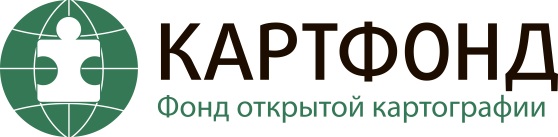 